ФЕДЕРАЛЬНОЕ АГЕНТСТВО ЖЕЛЕЗНОДОРОЖНОГО ТРАНСПОРТАФедеральное государственное бюджетное образовательное учреждениевысшего образования«Иркутский государственный университет путей сообщения»ПРОГРАММАДесятой всероссийской научно-практической конференции студентов, аспирантов и молодых ученых «Наука и молодежь»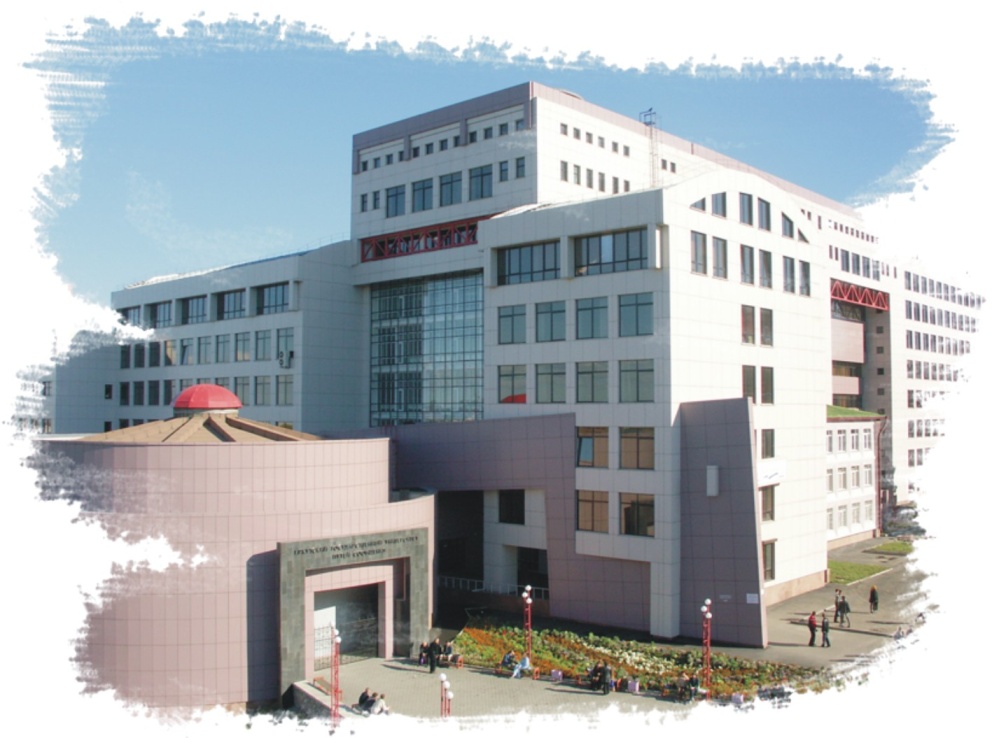 27 – 30 маяИркутск 2024Инструкция по подключению к собранию в Microsoft Teams по ссылкеНеобходимо открыть ссылку. ВНИМАНИЕ! Время указано по Иркутску (+5 часов к МСК)!В открывшемся окне нажать в верхнем фрейме «Отмена».Затем «Продолжить в этом браузере».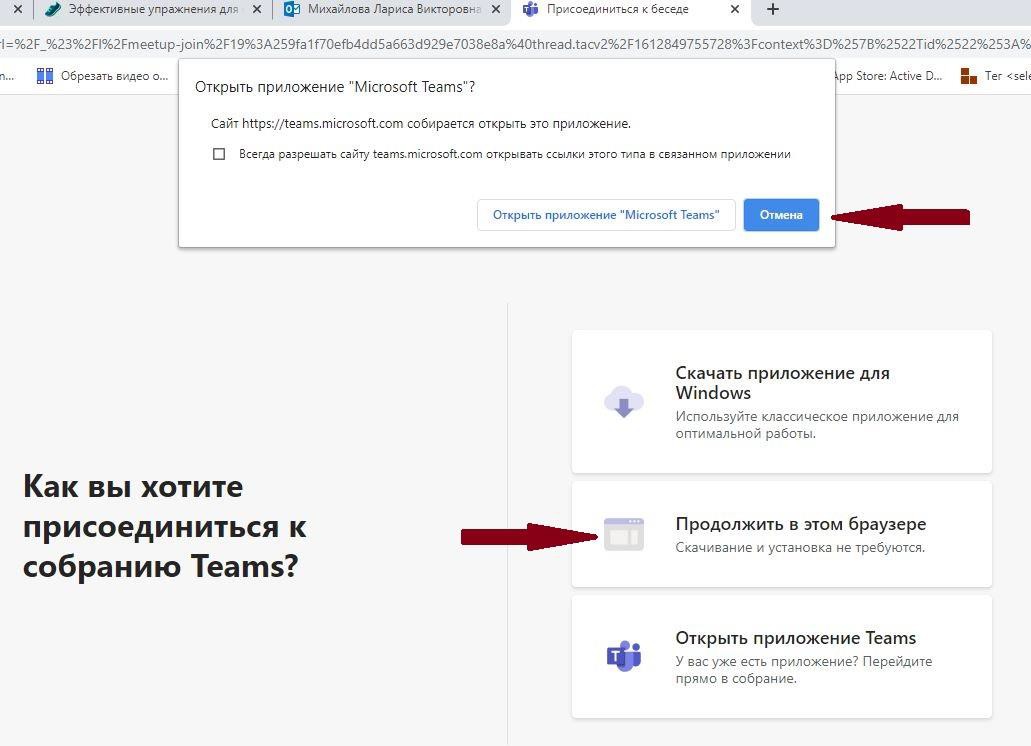 В открывшемся окне вписать вместо «гость» ФИО и нажать «Присоединиться сейчас».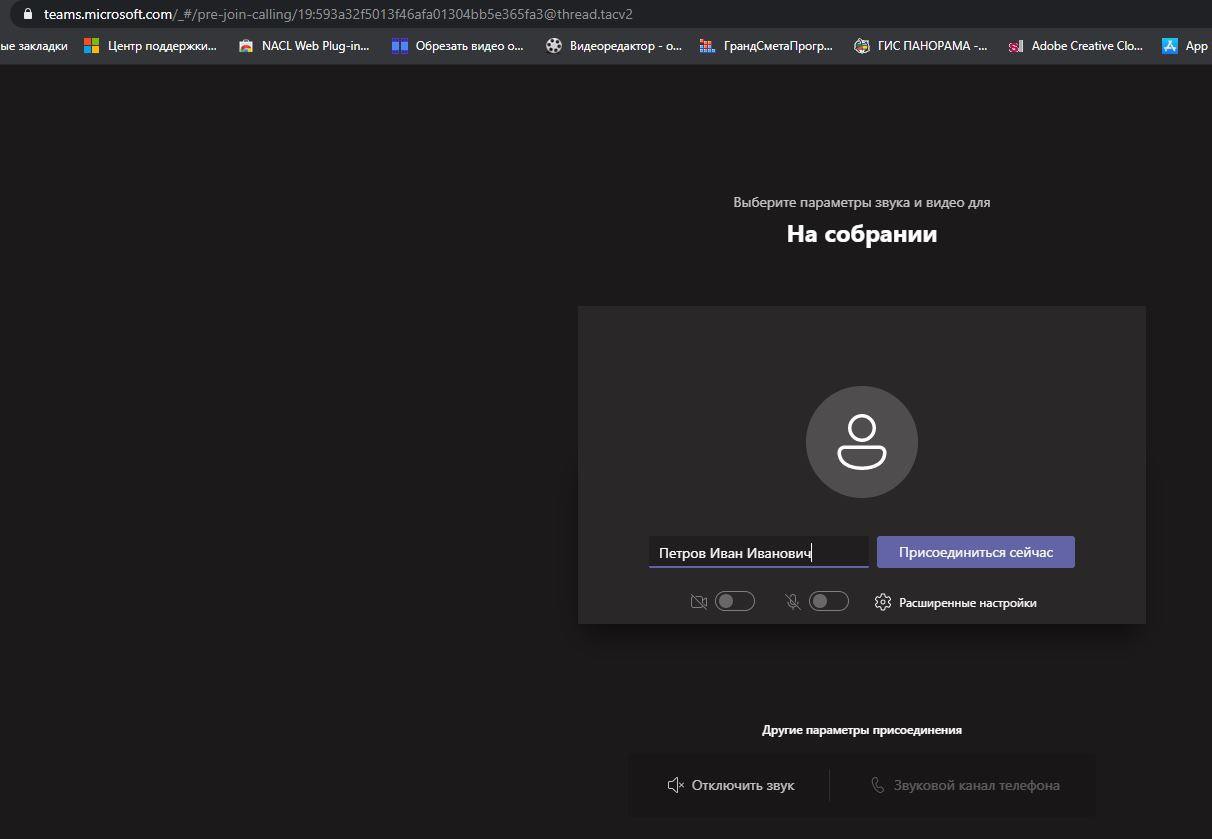 Дождаться, когда вас впустят в собрание и при необходимости включить микрофон и камеру.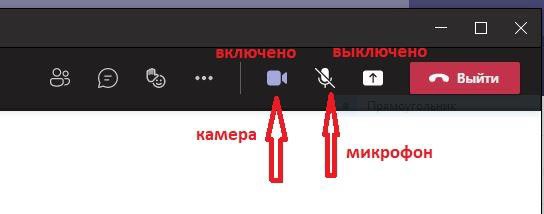 Расписание работы секцийСсылки на подключение к секциям дистанционно, через MS TeamsСекция 1. Управление на транспорте и транспортная логистикаhttps://teams.microsoft.com/l/meetup-join/19%3ameeting_ZmU3MmVkMDYtODY2Yy00MzRlLWIyZTktNjg1MGIyYzM2MTFl%40thread.v2/0?context=%7b%22Tid%22%3a%2235270797-6e04-4768-9694-7bb07bff41aa%22%2c%22Oid%22%3a%22f091a034-ae89-4962-98fd-24973001ecb4%22%7dСекция 2. Проблемы информационного и математического моделирования сложных системhttps://teams.microsoft.com/l/meetup-join/19%3ameeting_YzVkNGE4MjQtMzM4ZC00NjBlLTg4MjMtM2YyMjYxYjYyZmE3%40thread.v2/0?context=%7b%22Tid%22%3a%2235270797-6e04-4768-9694-7bb07bff41aa%22%2c%22Oid%22%3a%22f091a034-ae89-4962-98fd-24973001ecb4%22%7dСекция 3. Приложения математики в технических, экономических и социальных наукахhttps://teams.microsoft.com/l/meetup-join/19%3ameeting_NTU0ZjMwNmItODY3OS00ZTExLThmMTktOTg0ODNkOTk1M2E2%40thread.v2/0?context=%7b%22Tid%22%3a%2235270797-6e04-4768-9694-7bb07bff41aa%22%2c%22Oid%22%3a%22f091a034-ae89-4962-98fd-24973001ecb4%22%7dСекция 4.Техносферная и экологическая безопасностьhttps://teams.microsoft.com/l/meetup-join/19%3ameeting_YzVhNTkyMjUtYTM2Zi00NjBlLWI2NjUtNTA2ZTI0NTljZGRh%40thread.v2/0?context=%7b%22Tid%22%3a%2235270797-6e04-4768-9694-7bb07bff41aa%22%2c%22Oid%22%3a%22f091a034-ae89-4962-98fd-24973001ecb4%22%7dСекция 5.Автоматика, телемеханика и связьhttps://teams.microsoft.com/l/meetup-join/19%3ameeting_NTU3ODhiZGEtN2IzZC00YTFkLThhN2EtOWJhMTU3NzMwOGFl%40thread.v2/0?context=%7b%22Tid%22%3a%2235270797-6e04-4768-9694-7bb07bff41aa%22%2c%22Oid%22%3a%22f091a034-ae89-4962-98fd-24973001ecb4%22%7dСекция 6.1. Автоматизация производственных процессов, технологии транспортного машиностроения https://teams.microsoft.com/l/meetup-join/19%3ameeting_OGRlOWY5M2ItODI5OC00YTc1LTk4MTYtZWEzM2ZlMjg0MWU3%40thread.v2/0?context=%7b%22Tid%22%3a%2235270797-6e04-4768-9694-7bb07bff41aa%22%2c%22Oid%22%3a%22f091a034-ae89-4962-98fd-24973001ecb4%22%7dСекция 6.2 Мехатронные системы и задачи управления на транспортеhttps://teams.microsoft.com/l/meetup-join/19%3ameeting_NjY2MzRmMzAtN2ZjMC00OTk0LTg2MjUtZWFiMmNjM2NmN2Yw%40thread.v2/0?context=%7b%22Tid%22%3a%2235270797-6e04-4768-9694-7bb07bff41aa%22%2c%22Oid%22%3a%22f091a034-ae89-4962-98fd-24973001ecb4%22%7dСекция 7.Проектирование, строительство и эксплуатация железных дорог и искусственных сооруженийhttps://teams.microsoft.com/l/meetup-join/19%3ameeting_MTY1ZDJhMzgtNzczMy00MTY1LWI4MDEtMzY4ZmI2ZTllMjUw%40thread.v2/0?context=%7b%22Tid%22%3a%2235270797-6e04-4768-9694-7bb07bff41aa%22%2c%22Oid%22%3a%22f091a034-ae89-4962-98fd-24973001ecb4%22%7dСекция 8.Путь и путевое хозяйство, ремонт и эксплуатацияhttps://teams.microsoft.com/l/meetup-join/19%3ameeting_ZGFjOTY2MWUtMWNlZS00YzM1LWE2NDYtYzhmMzkzZTFjOTBh%40thread.v2/0?context=%7b%22Tid%22%3a%2235270797-6e04-4768-9694-7bb07bff41aa%22%2c%22Oid%22%3a%22f091a034-ae89-4962-98fd-24973001ecb4%22%7dСекция 9.Электроэнергетика транспорта, проблемы систем устройств тягового энергоснабжения и пути их решенияhttps://teams.microsoft.com/l/meetup-join/19%3ameeting_YzNiNDEzZmUtYTA2NS00ZTMzLWI5MzgtZDg2M2FiZThlZmQ4%40thread.v2/0?context=%7b%22Tid%22%3a%2235270797-6e04-4768-9694-7bb07bff41aa%22%2c%22Oid%22%3a%22f091a034-ae89-4962-98fd-24973001ecb4%22%7dСекция 10.Системный менеджмент качестваhttps://teams.microsoft.com/l/meetup-join/19%3ameeting_MGI5M2QyOTgtMTU0Yi00ZjEwLTk5ODUtNjQxMTRiYmJhYjQy%40thread.v2/0?context=%7b%22Tid%22%3a%2235270797-6e04-4768-9694-7bb07bff41aa%22%2c%22Oid%22%3a%22f091a034-ae89-4962-98fd-24973001ecb4%22%7dСекция 11.Экономика и управление на транспорте в современных условиях хозяйствованияhttps://teams.microsoft.com/l/meetup-join/19%3ameeting_ODM1NmVhNjgtNWYzOC00ZTcwLTg1YmMtYWFjNWI2OTI5NTBk%40thread.v2/0?context=%7b%22Tid%22%3a%2235270797-6e04-4768-9694-7bb07bff41aa%22%2c%22Oid%22%3a%22f091a034-ae89-4962-98fd-24973001ecb4%22%7dСекция 12.Финансы. Бухгалтерский учет. Экономическая безопасность: современные тенденции и актуальные вопросыhttps://teams.microsoft.com/l/meetup-join/19%3ameeting_YmU4YzM1NWYtOWU5ZS00YjgzLTk1ZjAtNTNhODU2MTIxNDhi%40thread.v2/0?context=%7b%22Tid%22%3a%2235270797-6e04-4768-9694-7bb07bff41aa%22%2c%22Oid%22%3a%22f091a034-ae89-4962-98fd-24973001ecb4%22%7dСекция 13.Эксплуатация и ремонт тягового подвижного составаhttps://teams.microsoft.com/l/meetup-join/19%3ameeting_YzkwNDQ2ZjUtZmNmOC00ZTRjLWFlZTEtNjc2NmY2MmEyMTA3%40thread.v2/0?context=%7b%22Tid%22%3a%2235270797-6e04-4768-9694-7bb07bff41aa%22%2c%22Oid%22%3a%22f091a034-ae89-4962-98fd-24973001ecb4%22%7dСекция 14.Производство, эксплуатация и ремонт вагоновhttps://teams.microsoft.com/l/meetup-join/19%3ameeting_NWQzYTQ3NmYtZGJiNC00YzY5LWIyOGMtNzk0YjI5Njk2YzFi%40thread.v2/0?context=%7b%22Tid%22%3a%2235270797-6e04-4768-9694-7bb07bff41aa%22%2c%22Oid%22%3a%22f091a034-ae89-4962-98fd-24973001ecb4%22%7dСекция 15.Диагностика и неразрушающий контроль на транспортеhttps://teams.microsoft.com/l/meetup-join/19%3ameeting_MWZiYjc5YzYtZjM0NS00N2JjLTljMzQtMDhlNWRjYWExOGFh%40thread.v2/0?context=%7b%22Tid%22%3a%2235270797-6e04-4768-9694-7bb07bff41aa%22%2c%22Oid%22%3a%22f091a034-ae89-4962-98fd-24973001ecb4%22%7dСекция 16.Менеджмент и предпринимательствоhttps://teams.microsoft.com/l/meetup-join/19%3ameeting_MzQ2ZmQzNGUtMjdjMS00MWVhLTlmMTgtNTNlYTFiNmZjMjlj%40thread.v2/0?context=%7b%22Tid%22%3a%2235270797-6e04-4768-9694-7bb07bff41aa%22%2c%22Oid%22%3a%22f091a034-ae89-4962-98fd-24973001ecb4%22%7dСекция 17.Современные проблемы российского права, таможенного дела и внешнеэкономической деятельностиhttps://teams.microsoft.com/l/meetup-join/19%3ameeting_YzZkY2FhZWQtZTNjNS00YWFhLWIyNDMtNjNlNmIwZmM3ZWM1%40thread.v2/0?context=%7b%22Tid%22%3a%2235270797-6e04-4768-9694-7bb07bff41aa%22%2c%22Oid%22%3a%22f091a034-ae89-4962-98fd-24973001ecb4%22%7dСекция 18.Актуальные вопросы лингвистики, межкультурной коммуникации и преподавания языков и культур. Иностранный язык для академических, научных и профессиональных целейhttps://teams.microsoft.com/l/meetup-join/19%3ameeting_NDJhNzYxMzQtMTJkZC00MjY2LWEyODctY2Y5ZWM5NmMyMzQ3%40thread.v2/0?context=%7b%22Tid%22%3a%2235270797-6e04-4768-9694-7bb07bff41aa%22%2c%22Oid%22%3a%22f091a034-ae89-4962-98fd-24973001ecb4%22%7dСекция 19. Формирование личности молодого специалиста в вузе. https://teams.microsoft.com/l/meetup-join/19%3ameeting_ZDNhNThmYTktZWEzYi00YWNmLTgyODUtZGU0ZjIzZGMyNGIy%40thread.v2/0?context=%7b%22Tid%22%3a%2235270797-6e04-4768-9694-7bb07bff41aa%22%2c%22Oid%22%3a%22f091a034-ae89-4962-98fd-24973001ecb4%22%7dСекция 20. Физическая культура и спорт как фактор, определяющий здоровье нацииhttps://teams.microsoft.com/l/meetup-join/19%3ameeting_YjBhYTQ5MGYtNThkMy00MTY2LWJhYTEtMWY5ZDg3ZDIyYTYz%40thread.v2/0?context=%7b%22Tid%22%3a%2235270797-6e04-4768-9694-7bb07bff41aa%22%2c%22Oid%22%3a%22f091a034-ae89-4962-98fd-24973001ecb4%22%7d№Наименование секцииАудитория проведения секцииДата и время начала секцииУправление на транспорте и транспортная логистикаБ-30629.05, 14.00Проблемы информационного и математического моделирования сложных системД-52129.05, 10.00Приложения математики в технических, экономических и социальных наукахГ-30129.05, 10.30Техносферная и экологическая безопасностьД-31128.05, 10.10Автоматика, телемеханика и связьД-80529.05, 13:506.1Автоматизация производственных процессов, технологии транспортного машиностроенияЕ-10429.05, 9.006.2Мехатронные системы и задачи управления на транспортеД-40829.05, 9.00Проектирование, строительство и эксплуатация железных дорог и искусственных сооруженийД-80129.05, 14.00Путь и путевое хозяйство, ремонт и эксплуатацияД-80129.05, 10.00Электроэнергетика транспорта, проблемы систем устройств тягового энергоснабжения и пути их решенияД-21329.05, 14.00Системный менеджмент качестваД-91427.05, 10.00Экономика и управление на транспорте в современных условиях хозяйствованияЛ-30928.05, 14.00Финансы. Бухгалтерский учет. Экономическая безопасность: современные тенденции и актуальные вопросыЛ-11130.05, 12.10Эксплуатация и ремонт тягового подвижного составаA-60129.05, 10.10Производство, эксплуатация и ремонт вагоновД-32031.05, 09:00Диагностика и неразрушающий контроль на транспортеВ-22030.05, 10.00Менеджмент и предпринимательствоЛ-32228.05, 13.50Современные проблемы российского права, таможенного дела и внешнеэкономической деятельностиА-60130.05, 10.00Актуальные вопросы лингвистики, межкультурной коммуникации и преподавания языков и культур. Иностранный язык для академических, научных и профессиональных целейА-60128.05, 12.1019.Формирование личности молодого специалиста в вузеД-80525.05, 09.0020.Физическая культура и спорт как фактор, определяющий здоровье нацииД-21328.05, 08.30СЕКЦИЯ№ 1Управление на транспорте и транспортная логистика29 мая, ауд. Б-306 (начало работы в 14:00)СЕКЦИЯ№ 1Управление на транспорте и транспортная логистика29 мая, ауд. Б-306 (начало работы в 14:00)СЕКЦИЯ№ 1Управление на транспорте и транспортная логистика29 мая, ауд. Б-306 (начало работы в 14:00)СЕКЦИЯ№ 1Управление на транспорте и транспортная логистика29 мая, ауд. Б-306 (начало работы в 14:00)СЕКЦИЯ№ 1Управление на транспорте и транспортная логистика29 мая, ауд. Б-306 (начало работы в 14:00)ПредседательУпырь Роман Юрьевич к.т.н., доцент, заведующий кафедрой«Управление эксплуатационной работой»ПредседательУпырь Роман Юрьевич к.т.н., доцент, заведующий кафедрой«Управление эксплуатационной работой»СекретарьСупруновский Антон Викторовичстарший преподаватель кафедры «Управление эксплуатационной работой»СекретарьСупруновский Антон Викторовичстарший преподаватель кафедры «Управление эксплуатационной работой»СекретарьСупруновский Антон Викторовичстарший преподаватель кафедры «Управление эксплуатационной работой»СекретарьСупруновский Антон Викторовичстарший преподаватель кафедры «Управление эксплуатационной работой»Миловидов А.А., Хажеева М.А.УЧАСТИЕ МЕЖДУНАРОДНЫХ ТРАНСПОРТНЫХ КОРИДОРОВ В РАЗВИТИИ ДАЛЬНЕВОСТОЧНОГО ФЕДЕРАЛЬНОГО ОКРУГАМиловидов А.А., Хажеева М.А.УЧАСТИЕ МЕЖДУНАРОДНЫХ ТРАНСПОРТНЫХ КОРИДОРОВ В РАЗВИТИИ ДАЛЬНЕВОСТОЧНОГО ФЕДЕРАЛЬНОГО ОКРУГАОчное участиеОчное участиеВласова Н.В., Краско Е.С., Алексеев Н.А. СНИЖЕНИЕ ВРЕМЕНИ СЛИВА ВЯЗКИХ НЕФТЕПРОДУКТОВ ИЗ ЖЕЛЕЗНОДОРОЖНЫХ ЦИСТЕРН В ПЕРИОД НИЗКИХ ТЕМПЕРАТУРВласова Н.В., Краско Е.С., Алексеев Н.А. СНИЖЕНИЕ ВРЕМЕНИ СЛИВА ВЯЗКИХ НЕФТЕПРОДУКТОВ ИЗ ЖЕЛЕЗНОДОРОЖНЫХ ЦИСТЕРН В ПЕРИОД НИЗКИХ ТЕМПЕРАТУРДистанционное участиеДистанционное участиеВласов М.А. ОБЗОР СОВРЕМЕННОГО СОСТОЯНИЯ РАЗРАБОТОК В ОБЛАСТИ МОДЕЛИРОВАНИЯ РАБОТЫ ЖЕЛЕЗНОДОРОЖНЫХ СТАНЦИЙВласов М.А. ОБЗОР СОВРЕМЕННОГО СОСТОЯНИЯ РАЗРАБОТОК В ОБЛАСТИ МОДЕЛИРОВАНИЯ РАБОТЫ ЖЕЛЕЗНОДОРОЖНЫХ СТАНЦИЙОчное участиеОчное участиеШартнер Д. В.СРАВНИТЕЛЬНЫЙ АНАЛИЗ ИСПОЛЬЗОВАНИЯ ШТАБЕЛЬНОГО И СТЕЛЛАЖНОГО СПОСОБОВ ХРАНЕНИЯ ДЛЯ КОНТЕЙНЕРОВШартнер Д. В.СРАВНИТЕЛЬНЫЙ АНАЛИЗ ИСПОЛЬЗОВАНИЯ ШТАБЕЛЬНОГО И СТЕЛЛАЖНОГО СПОСОБОВ ХРАНЕНИЯ ДЛЯ КОНТЕЙНЕРОВДистанционное участиеДистанционное участиеИмамбаева А.С.СОВРЕМЕННЫЕ ПРОБЛЕМЫ СКЛАДСКОЙ ЛОГИСТИКИИмамбаева А.С.СОВРЕМЕННЫЕ ПРОБЛЕМЫ СКЛАДСКОЙ ЛОГИСТИКИДистанционное участиеДистанционное участиеЦи ДиОЦЕНКА И УЛУЧШЕНИЕ УЯЗВИМОСТИ СИСТЕМ ОБЩЕСТВЕННОГО ТРАНСПОРТАЦи ДиОЦЕНКА И УЛУЧШЕНИЕ УЯЗВИМОСТИ СИСТЕМ ОБЩЕСТВЕННОГО ТРАНСПОРТАДистанционное участиеДистанционное участиеВасильева А.А., Данилова А.С. РАЗВИТИЕ ЛОГИСТИЧЕСКИХ ПРОЦЕССОВ В УСЛОВИЯХ ЦИФРОВИЗАЦИИВасильева А.А., Данилова А.С. РАЗВИТИЕ ЛОГИСТИЧЕСКИХ ПРОЦЕССОВ В УСЛОВИЯХ ЦИФРОВИЗАЦИИДистанционное участиеДистанционное участиеБондаренко Е.М. ОСОБЕННОСТИ ТРАНСПОРТНО-ЛОГИСТИЧЕСКОЙ РАБОТЫ СО СКОРОПОРТЯЩИМИСЯ ГРУЗАМИ, ОКАЗЫВАЮЩИЕ ВЛИЯНИЕ НА ВЫБОР ГРУЗОВЛАДЕЛЬЦЕМ СХЕМЫ ДОСТАВКИБондаренко Е.М. ОСОБЕННОСТИ ТРАНСПОРТНО-ЛОГИСТИЧЕСКОЙ РАБОТЫ СО СКОРОПОРТЯЩИМИСЯ ГРУЗАМИ, ОКАЗЫВАЮЩИЕ ВЛИЯНИЕ НА ВЫБОР ГРУЗОВЛАДЕЛЬЦЕМ СХЕМЫ ДОСТАВКИДистанционное участиеДистанционное участиеСеднев С.В., Разумова О.Ю. РЕАЛИЗАЦИЯ БЫСТРОВОЗВОДИМЫХ СКЛАДОВ ИЗ ЛЁГКИХ КОНСТРУКЦИЙ В СТРУКТУРЕ ТЕРМИНАЛЬНО-СКЛАДСКОГО КОМПЛЕКСА  ОАО «РЖД»Седнев С.В., Разумова О.Ю. РЕАЛИЗАЦИЯ БЫСТРОВОЗВОДИМЫХ СКЛАДОВ ИЗ ЛЁГКИХ КОНСТРУКЦИЙ В СТРУКТУРЕ ТЕРМИНАЛЬНО-СКЛАДСКОГО КОМПЛЕКСА  ОАО «РЖД»Дистанционное участиеДистанционное участиеСЕКЦИЯ № 2Проблемы информационного и математического моделирования сложных систем 29 мая, ауд. Д-521 (начало работы в 10:00)СЕКЦИЯ № 2Проблемы информационного и математического моделирования сложных систем 29 мая, ауд. Д-521 (начало работы в 10:00)СЕКЦИЯ № 2Проблемы информационного и математического моделирования сложных систем 29 мая, ауд. Д-521 (начало работы в 10:00)СЕКЦИЯ № 2Проблемы информационного и математического моделирования сложных систем 29 мая, ауд. Д-521 (начало работы в 10:00)СЕКЦИЯ № 2Проблемы информационного и математического моделирования сложных систем 29 мая, ауд. Д-521 (начало работы в 10:00)ПредседательТирских Владимир Викторович к.ф-м.н, доцент, доцент кафедры «Информационные системы и защита информации»ПредседательТирских Владимир Викторович к.ф-м.н, доцент, доцент кафедры «Информационные системы и защита информации»СекретарьКупитман Юлия Олеговнаст. преподаватель кафедры «Информационные системы и защита информации»СекретарьКупитман Юлия Олеговнаст. преподаватель кафедры «Информационные системы и защита информации»СекретарьКупитман Юлия Олеговнаст. преподаватель кафедры «Информационные системы и защита информации»Овсянников И.В., Смоленцев М.Ю. ОПТИМИЗАЦИЯ АЛГОРИТМОВ СОРТИРОВКИ И ИХ РЕАЛИЗАЦИЯ НА ЯЗЫКЕ АССЕМБЛЕРА MASMОвсянников И.В., Смоленцев М.Ю. ОПТИМИЗАЦИЯ АЛГОРИТМОВ СОРТИРОВКИ И ИХ РЕАЛИЗАЦИЯ НА ЯЗЫКЕ АССЕМБЛЕРА MASMОчное участиеДиомидов И.А.ИНФОРМАЦИОННОЕ ОБЕСПЕЧЕНИЕ СРАВНИТЕЛЬНОГО АНАЛИЗА МЕТОДОВ ЛЕСНОЙ ТАКСАЦИИДиомидов И.А.ИНФОРМАЦИОННОЕ ОБЕСПЕЧЕНИЕ СРАВНИТЕЛЬНОГО АНАЛИЗА МЕТОДОВ ЛЕСНОЙ ТАКСАЦИИОчное участиеПопова П. С., Середкин С. ПУГРОЗЫ ИНФОРМАЦИОННОЙ БЕЗОПАСНОСТИ ДЛЯ МОЛОДЕЖИ В СОЦИАЛЬНЫХ СЕТЯХ И СПОСОБЫ ЗАЩИТЫ ОТ НИХПопова П. С., Середкин С. ПУГРОЗЫ ИНФОРМАЦИОННОЙ БЕЗОПАСНОСТИ ДЛЯ МОЛОДЕЖИ В СОЦИАЛЬНЫХ СЕТЯХ И СПОСОБЫ ЗАЩИТЫ ОТ НИХОчное участиеБрылев Д.В.ПРИМЕНЕНИЕ КОМПЬЮТЕРНОГО ЗРЕНИЯ ДЛЯ БЕСКОНТАКТНОГО УПРАВЛЕНИЯ КОМПЬЮТЕРОМ С ПОМОЩЬЮ ЖЕСТОВБрылев Д.В.ПРИМЕНЕНИЕ КОМПЬЮТЕРНОГО ЗРЕНИЯ ДЛЯ БЕСКОНТАКТНОГО УПРАВЛЕНИЯ КОМПЬЮТЕРОМ С ПОМОЩЬЮ ЖЕСТОВОчное участиеМасалимова В.Р., Насонов И.П., Ерохин В.В. ПОВЫШЕНИЕ ДОСТОВЕРНОСТИ ГОЛОСОВОЙ СИСТЕМЫ ИДЕНТИФИКАЦИИ ЛИЧНОСТИ НА ОСНОВЕ НЕЙРОСЕТЕВЫХ ТЕХНОЛОГИЙМасалимова В.Р., Насонов И.П., Ерохин В.В. ПОВЫШЕНИЕ ДОСТОВЕРНОСТИ ГОЛОСОВОЙ СИСТЕМЫ ИДЕНТИФИКАЦИИ ЛИЧНОСТИ НА ОСНОВЕ НЕЙРОСЕТЕВЫХ ТЕХНОЛОГИЙОчное участиеШорников А.С., Михаэлис В.В. ПРИМЕНЕНИЕ ИСКУССТВЕННОГО ИНТЕЛЛЕКТА И МАШИННОГО ОБУЧЕНИЯ ДЛЯ ОБЕСПЕЧЕНИЯ КИБЕРБЕЗОПАСНОСТИ В КОРПОРАТИВНЫХ СЕТЯХШорников А.С., Михаэлис В.В. ПРИМЕНЕНИЕ ИСКУССТВЕННОГО ИНТЕЛЛЕКТА И МАШИННОГО ОБУЧЕНИЯ ДЛЯ ОБЕСПЕЧЕНИЯ КИБЕРБЕЗОПАСНОСТИ В КОРПОРАТИВНЫХ СЕТЯХОчное участиеЩербаков А.И., Михаэлис В.В. АНАЛИЗ ПРИМЕНЕНИЯ ТЕХНОЛОГИИ NVIDIA MORPHEUS ДЛЯ ОБНАРУЖЕНИЯ КИБЕРУГРОЗЩербаков А.И., Михаэлис В.В. АНАЛИЗ ПРИМЕНЕНИЯ ТЕХНОЛОГИИ NVIDIA MORPHEUS ДЛЯ ОБНАРУЖЕНИЯ КИБЕРУГРОЗОчное участиеЛинявский А.В., Димов А.В. ОЦЕНКА ПРИМЕНИМОСТИ ИГРОВОГО ИСКУССТВЕННОГО ИНТЕЛЛЕКТА В ПРИКЛАДНЫХ ЗАДАЧАХЛинявский А.В., Димов А.В. ОЦЕНКА ПРИМЕНИМОСТИ ИГРОВОГО ИСКУССТВЕННОГО ИНТЕЛЛЕКТА В ПРИКЛАДНЫХ ЗАДАЧАХОчное участиеЯсеновский И.С., Линявский А.В., Димов А.В. НАХОЖДЕНИЕ ОПТИМАЛЬНОГО МАРШРУТА ЭВАКУАЦИИ МЕТОДАМИ ИМИТАЦИОННОГО МОДЕЛИРОВАНИЯЯсеновский И.С., Линявский А.В., Димов А.В. НАХОЖДЕНИЕ ОПТИМАЛЬНОГО МАРШРУТА ЭВАКУАЦИИ МЕТОДАМИ ИМИТАЦИОННОГО МОДЕЛИРОВАНИЯОчное участиеГасан В.С., Абасова Н.И. ОПТИМИЗАЦИЯ КОЛИЧЕСТВА КЛАСТЕРОВ ПРИ КЛАСТЕРИЗАЦИИ ДАННЫХ ГЛОБАЛЬНЫХ КЛИМАТИЧЕСКИХ МОДЕЛЕЙГасан В.С., Абасова Н.И. ОПТИМИЗАЦИЯ КОЛИЧЕСТВА КЛАСТЕРОВ ПРИ КЛАСТЕРИЗАЦИИ ДАННЫХ ГЛОБАЛЬНЫХ КЛИМАТИЧЕСКИХ МОДЕЛЕЙОчное участиеКиргизбаев В.П., Краковский Ю.М. СТАТИСТИЧЕСКИЕ МЕТОДЫ ОЦЕНКИ ЭФФЕКТИВНОСТИ РАБОТ, СВЯЗАННЫХ С ИНЦИДЕНТАМИ ИНФОРМАЦИОННОЙ БЕЗОПАСНОСТИКиргизбаев В.П., Краковский Ю.М. СТАТИСТИЧЕСКИЕ МЕТОДЫ ОЦЕНКИ ЭФФЕКТИВНОСТИ РАБОТ, СВЯЗАННЫХ С ИНЦИДЕНТАМИ ИНФОРМАЦИОННОЙ БЕЗОПАСНОСТИОчное участиеЛебедев В.С. ИНТЕРВАЛЬНОЕ ПРЕДСТАВЛЕНИЕ ЧИСЛОВЫХ ДАННЫХ ПРИ ПОИСКЕ ЗАКОНОМЕРНОСТЕЙ НА ОСНОВЕ НЕСТРОГОЙ ВЕРОЯТНОСТИЛебедев В.С. ИНТЕРВАЛЬНОЕ ПРЕДСТАВЛЕНИЕ ЧИСЛОВЫХ ДАННЫХ ПРИ ПОИСКЕ ЗАКОНОМЕРНОСТЕЙ НА ОСНОВЕ НЕСТРОГОЙ ВЕРОЯТНОСТИОчное участиеБородин Г.А., Созина А.А., Москаленко Н.А.ОБЗОР АТАК НА DHCPV4. МЕТОДЫ ЗАЩИТЫБородин Г.А., Созина А.А., Москаленко Н.А.ОБЗОР АТАК НА DHCPV4. МЕТОДЫ ЗАЩИТЫДистанционное участиеСЕКЦИЯ №3Приложение математики в технических, экономических и социальных науках29 мая, ауд. Г-301 (начало работы в 10:30)СЕКЦИЯ №3Приложение математики в технических, экономических и социальных науках29 мая, ауд. Г-301 (начало работы в 10:30)СЕКЦИЯ №3Приложение математики в технических, экономических и социальных науках29 мая, ауд. Г-301 (начало работы в 10:30)СЕКЦИЯ №3Приложение математики в технических, экономических и социальных науках29 мая, ауд. Г-301 (начало работы в 10:30)СЕКЦИЯ №3Приложение математики в технических, экономических и социальных науках29 мая, ауд. Г-301 (начало работы в 10:30)ПредседательТолстых Ольга Дмитриевнак.ф.м.н., доцент, доцент кафедры «Математика» ПредседательТолстых Ольга Дмитриевнак.ф.м.н., доцент, доцент кафедры «Математика» СекретарьМиндеева Светлана Вильсуровнастарший преподаватель кафедры «Математика»СекретарьМиндеева Светлана Вильсуровнастарший преподаватель кафедры «Математика»СекретарьМиндеева Светлана Вильсуровнастарший преподаватель кафедры «Математика»Шабалина А.А., Миндеева С.В. ПРИМЕНЕНИЕ МЕТОДОВ МАТЕМАТИЧЕСКОЙ СТАТИСТИКИ В ИССЛЕДОВАНИЯХ ГОДОВОЙ ПОГРУЗКИ ГРУЗОВШабалина А.А., Миндеева С.В. ПРИМЕНЕНИЕ МЕТОДОВ МАТЕМАТИЧЕСКОЙ СТАТИСТИКИ В ИССЛЕДОВАНИЯХ ГОДОВОЙ ПОГРУЗКИ ГРУЗОВОчное участиеПанасенко А. Н. ИНДЕКСНОЕ ПРЕДСТАВЛЕНИЕ ОПЕРАЦИЙ С МАССИВАМИ В ДИНАМИКЕ ПЛОСКИХ МЕХАНИЧЕСКИХ СИСТЕМ С НЕСКОЛЬКИМИ СТЕПЕНЯМИ СВОБОДЫПанасенко А. Н. ИНДЕКСНОЕ ПРЕДСТАВЛЕНИЕ ОПЕРАЦИЙ С МАССИВАМИ В ДИНАМИКЕ ПЛОСКИХ МЕХАНИЧЕСКИХ СИСТЕМ С НЕСКОЛЬКИМИ СТЕПЕНЯМИ СВОБОДЫОчное участиеАгапитова У.М., Байкова Л.А. АНАЛИЗ СИСТЕМЫ БЛОКЧЕЙН И ЕЁ УЯЗВИМОСТЕЙ С МАТЕМАТИЧЕСКОЙ ТОЧКИ ЗРЕНИЯАгапитова У.М., Байкова Л.А. АНАЛИЗ СИСТЕМЫ БЛОКЧЕЙН И ЕЁ УЯЗВИМОСТЕЙ С МАТЕМАТИЧЕСКОЙ ТОЧКИ ЗРЕНИЯОчное участиеАгапитова У. М., Лыткина Е. М. ЧИСЛЕННОЕ РЕШЕНИЕ СИСТЕМ С ТРЕХДИАГОНАЛЬНЫМИ МАТРИЦАМИАгапитова У. М., Лыткина Е. М. ЧИСЛЕННОЕ РЕШЕНИЕ СИСТЕМ С ТРЕХДИАГОНАЛЬНЫМИ МАТРИЦАМИОчное участиеКольцов М. В., Черняева Т. Н. РЕШЕНИЕ ДИФФЕРЕНЦИАЛЬНЫХ УРАВНЕНИЙ И СИСТЕМ ДИФФЕРЕНЦИАЛЬНЫХ УРАВНЕНИЙ В ПРОГРАММНОЙ СРЕДЕ MATHCADКольцов М. В., Черняева Т. Н. РЕШЕНИЕ ДИФФЕРЕНЦИАЛЬНЫХ УРАВНЕНИЙ И СИСТЕМ ДИФФЕРЕНЦИАЛЬНЫХ УРАВНЕНИЙ В ПРОГРАММНОЙ СРЕДЕ MATHCADОчное участиеШевчук Е. А.СОЗДАНИЕ ИГРЫ О МОЕЙ СПЕЦИАЛЬНОСТИШевчук Е. А.СОЗДАНИЕ ИГРЫ О МОЕЙ СПЕЦИАЛЬНОСТИОчное участиеБеликова А.Р., Таирова Е.В. ОПРЕДЕЛЕНИЕ ПОКАЗАТЕЛЕЙ ЭКСПЛУАТАЦИОННОЙ РАБОТЫ СТАНЦИИ ВОСТОЧНО-СИБИРСКОЙ ЖЕЛЕЗНОЙ ДОРОГИБеликова А.Р., Таирова Е.В. ОПРЕДЕЛЕНИЕ ПОКАЗАТЕЛЕЙ ЭКСПЛУАТАЦИОННОЙ РАБОТЫ СТАНЦИИ ВОСТОЧНО-СИБИРСКОЙ ЖЕЛЕЗНОЙ ДОРОГИОчное участиеОвсянников И.В., Носков С.И. ПОСТРОЕНИЕ ЛИНЕЙНОЙ И НЕЛИНЕЙНОЙ ФУНКЦИИ ЭФФЕКТИВНОСТИ ФУНКЦИОНИРОВАНИЯ ОБЪЕКТАОвсянников И.В., Носков С.И. ПОСТРОЕНИЕ ЛИНЕЙНОЙ И НЕЛИНЕЙНОЙ ФУНКЦИИ ЭФФЕКТИВНОСТИ ФУНКЦИОНИРОВАНИЯ ОБЪЕКТАОчное участиеПопова В.С., Попова Н.С., Гефан Г.Д. ЛИНЕЙНЫЙ КЛАССИФИКАТОР В ЗАДАЧАХ АУТЕНТИФИКАЦИИ ЛИЧНОСТИ ПО РУКОПИСНЫМ СИМВОЛАМПопова В.С., Попова Н.С., Гефан Г.Д. ЛИНЕЙНЫЙ КЛАССИФИКАТОР В ЗАДАЧАХ АУТЕНТИФИКАЦИИ ЛИЧНОСТИ ПО РУКОПИСНЫМ СИМВОЛАМОчное участиеМиронова П.С., Колотай И.А.СОВРЕМЕННОЕ СОСТОЯНИЕ СИСТЕМЫ ЗДРАВООХРАНЕНИЯ В ХАНТЫ-МАНСИЙСКОМ АВТОНОМНОМ ОКРУГЕ - ЮГРЕМиронова П.С., Колотай И.А.СОВРЕМЕННОЕ СОСТОЯНИЕ СИСТЕМЫ ЗДРАВООХРАНЕНИЯ В ХАНТЫ-МАНСИЙСКОМ АВТОНОМНОМ ОКРУГЕ - ЮГРЕДистанционное участиеСЕКЦИЯ№ 4Техносферная и экологическая безопасность28 мая, ауд. Г-311 (начало работы в 10:10)СЕКЦИЯ№ 4Техносферная и экологическая безопасность28 мая, ауд. Г-311 (начало работы в 10:10)СЕКЦИЯ№ 4Техносферная и экологическая безопасность28 мая, ауд. Г-311 (начало работы в 10:10)СЕКЦИЯ№ 4Техносферная и экологическая безопасность28 мая, ауд. Г-311 (начало работы в 10:10)СЕКЦИЯ№ 4Техносферная и экологическая безопасность28 мая, ауд. Г-311 (начало работы в 10:10)ПредседательРуш Елена Анатольевна д.т.н., профессор, зав. кафедрой «Техносферная безопасность»ПредседательРуш Елена Анатольевна д.т.н., профессор, зав. кафедрой «Техносферная безопасность»СекретарьМашуков Андрей Александровичк.т.н., доцент, доцент кафедры «Техносферная безопасность»СекретарьМашуков Андрей Александровичк.т.н., доцент, доцент кафедры «Техносферная безопасность»СекретарьМашуков Андрей Александровичк.т.н., доцент, доцент кафедры «Техносферная безопасность»Алексеенко И.А., Кваченко Э.Д. МЕТОДЫ ОЦЕНКИ СОСТОЯНИЯ ЛЕСОВ ВОСТОЧНО-СИБИРСКОГО РЕГИОНААлексеенко И.А., Кваченко Э.Д. МЕТОДЫ ОЦЕНКИ СОСТОЯНИЯ ЛЕСОВ ВОСТОЧНО-СИБИРСКОГО РЕГИОНАОчное участиеИванова Д.С. ВОЗДЕЙСТВИЕ НЕФТЯНЫХ РАЗЛИВОВ НА ЭКОСИСТЕМЫ И ВОЗМОЖНЫЕ МЕТОДЫ ИХ РЕАБИЛИТАЦИИИванова Д.С. ВОЗДЕЙСТВИЕ НЕФТЯНЫХ РАЗЛИВОВ НА ЭКОСИСТЕМЫ И ВОЗМОЖНЫЕ МЕТОДЫ ИХ РЕАБИЛИТАЦИИОчное участиеМаксименко А.А. ЭКОЛОГИЧЕСКАЯ ОЦЕНКА ДЕЯТЕЛЬНОСТИ ТЕПЛОЭЛЕКТРОСТАНЦИЙ ИРКУТСКОЙ ОБЛАСТИ: АНАЛИЗ И ПЕРСПЕКТИВЫМаксименко А.А. ЭКОЛОГИЧЕСКАЯ ОЦЕНКА ДЕЯТЕЛЬНОСТИ ТЕПЛОЭЛЕКТРОСТАНЦИЙ ИРКУТСКОЙ ОБЛАСТИ: АНАЛИЗ И ПЕРСПЕКТИВЫОчное участиеАбдуллина А.Ш., Локтионова И.В.ПРОФИЛАКТИЧЕСКИЕ МЕРОПРИЯТИЯ, ПРОВОДИМЫЕ ОАО «РЖД» ДЛЯ СНИЖЕНИЯ НЕПРОИЗВОДСТВЕННОГО ТРАВМАТИЗМААбдуллина А.Ш., Локтионова И.В.ПРОФИЛАКТИЧЕСКИЕ МЕРОПРИЯТИЯ, ПРОВОДИМЫЕ ОАО «РЖД» ДЛЯ СНИЖЕНИЯ НЕПРОИЗВОДСТВЕННОГО ТРАВМАТИЗМАДистанционное участиеСЕКЦИЯ № 5Автоматика, телемеханика и связь 29 мая, ауд. Д-805 (начало работы в 13:50)СЕКЦИЯ № 5Автоматика, телемеханика и связь 29 мая, ауд. Д-805 (начало работы в 13:50)ПредседательПультяков Андрей Владимировичк.т.н., доцент, зав. кафедрой «Автоматика, телемеханика и связь»СекретарьФедоров Марк Эдуардовичст. преподаватель кафедры «Автоматика, телемеханика и связь»Аношин В.А., Пультяков А.В. ТЕХНОЛОГИЯ ОБСЛУЖИВАНИЯ УСТРОЙСТВ ЖАТ С ПРИМЕНЕНИЕМ МОБИЛЬНОГО РАБОЧЕГО МЕСТА МРМ-Ш И УНИВЕРСАЛЬНОГО ИЗМЕРИТЕЛЬНОГО МОДУЛЯ ЭТАЛОН-ШОчное участиеКучерова Т.А. Чернов И.Н.ОСОБЕННОСТИ ПОСТРОЕНИЯ СИСТЕМ «ИНТЕРНЕТ ВЕЩЕЙ» НА ОБЪЕКТАХ ЖЕЛЕЗНОДОРОЖНОГО ТРАНСПОРТА РОССИИОчное участиеДидух Д.Р., Менакер К.В., Савченко П.В.К ВОПРОСУ ОБЕСТОЧИВАНИЯ РАБОЧЕЙ ЦЕПИ УСОВЕРШЕНСТВОВАННОЙ ПЯТИПРОВОДНОЙ СХЕМЫ УПРАВЛЕНИЯ СТРЕЛКОЙ НА ОСНОВЕ БЕСКОНТАКТНЫХ ТРАНСФОРМАТОРНЫХ ДАТЧИКОВДистанционное участиеУшаков Д.В., Козиенко Л.В. МОДЕРНИЗАЦИЯ ОБОРУДОВАНИЯ СЕТИ ПЕРЕДАЧИ ДАННЫХ ЛАБОРАТОРИИ КАФЕДРЫ АТС ИРГУПСОчное участиеСударев И.В., Магдиев И.Р., Скоробогатов М.Э. СИСТЕМА КОНТРОЛЯ УЧЁТА И ХРАНЕНИЯ ПРИБОРОВ АВТОМАТИКИОчное участиеДанилова А.Ю, Востриков М.В.ВОЗМОЖНОСТИ АВТОМАТИЗАЦИИ ИНФОРМАЦИОННОЙ МАГИСТРАЛИ – ПРОГРАММНО-АППАРАТНОГО КОМПЛЕКСА «ПОПУТЧИК» ОАО «РЖД»Дистанционное участиеХайдуков К.А., Аношин В.А., Пультяков А.В. УСТРОЙСТВО НА БАЗЕ МИКРОКОНТРОЛЛЕРА ESP-32 ДЛЯ БЕСПРОВОДНОГО УПРАВЛЕНИЯ АВТОМАТИЧЕСКОЙ ПЕРЕЕЗДНОЙ СИГНАЛИЗАЦИЕЙ НА ПУТЯХ НЕОБЩЕГО ПОЛЬЗОВАНИЯОчное участиеАксёнова В.М., Ерохин В.В. ПРОГРАММНАЯ РЕАЛИЗАЦИЯ МОДУЛЯ АДАПТИВНОЙ ФИЛЬТРАЦИИ КОМПЛЕКСА РАДИОМОНИТОРИНГА НА ЯЗЫКЕ ПРОГРАММИРОВАНИЯ РYTHONДистанционное участиеСемчук А.А., Копанев М.ВОРГАНИЗАЦИЯ ИЗМЕРЕНИЯ ПАРАМЕТРОВ СИГНАЛЬНОГО ТОКА АЛСНОчное участиеБарданов А.Ю., Хребтова Д.Ю., Фёдорова А.Н., Фёдоров М. Э. ИСПОЛЬЗОВАНИЕ ИСКУССТВЕННОГО ИНТЕЛЛЕКТА ДЛЯ СОЗДАНИЯ КАЛЬКУЛЯТОРА ФОРМУЛЫ ЭРЛАНГАОчное участиеКузин М.В., Пультяков А.В. ОБЗОР СИСТЕМ АВТОМАТИЗИРОВАННОГО УПРАВЛЕНИЯ РОСПУСКОМ СОСТАВОВ НА СОРТИРОВОЧНЫХ ГОРКАХОчное участиеАлямский О.В., Козиенко Л.В., Чернов И.Н. МОДЕРНИЗАЦИЯ СИСТЕМЫ IP-ТЕЛЕФОНИИ ЛАБОРАТОРИИ КАФЕДРЫ АТС ИРГУПСОчное участиеСоболева Е.А., Демьянов В.В.АНАЛИЗ КАЧЕСТВА ИЗМЕРЕНИЙ РАДИОНАВИГАЦИОННЫХ ПАРАМЕТРОВ В ЛОКОМОТИВНОМ ПРИЕМНИКЕ СИГНАЛОВ СПУТНИКОВОЙ НАВИГАЦИИОчное участиеДадиван Р.Е., Шустов Н.П. ОСОБЕННОСТИ КОМПЬЮТЕРНОГО МОДЕЛИРОВАНИЯ АНТЕНН ПОЕЗДНОЙ РАДИОСВЯЗИОчное участиеМирончук С.А., Демьянов В.В. ИССЛЕДОВАНИЕ ОСОБЕННОСТЕЙ ФУНКЦИОНИРОВАНИЯ ПАРАМЕТРИЧЕСКОГО ПРЕОБРАЗОВАТЕЛЯ ЧАСТОТЫ ПЧ50/25 ПРИ РАЗНЫХ СХЕМАХ ВКЛЮЧЕНИЯ И ВНЕШНИХ ВОЗДЕЙСТВИЯХОчное участиеКостылов В.С., Унучков В.Е. ПРИЁМНЫЙ КОМПЛЕКС СИГНАЛОВ ТЕЛЕМЕТРИИ СПУТНИКОВ СИСТЕМЫ «СФЕРА»Очное участиеКукушкина Н.С., Алексеенко В.А. ОРГАНИЗАЦИЯ ОПЕРАТИВНОГО УПРАВЛЕНИЯ ДИСТАНЦИЕЙ СЦБ НА ОСНОВЕ МОНИТОРИНГА СОСТОЯНИЯ УСТРОЙСТВ АВТОМАТИКИ И ТЕЛЕМЕХАНИКИОчное участиеКазаков Г. А., Козиенко Л.В., Чернов И.Н.ОСОБЕННОСТИ ПАСПОРТИЗАЦИИ ВОЛС НА ПРИМЕРЕ ЛАБОРАТОРИЙ КАФЕДРЫ АТС ИРГУПСОчное участиеБыргин В.А., Демьянов В.В. МОДЕРНИЗАЦИЯ ЛАБОРАТОРНОГО СТЕНДА ПО ИЗУЧЕНИЮ ТИПОВЫХ  ЭЛЕКТРОПИТАЮЩИХ УСТРОЙСТВ ЖАТОчное участиеБирюков А.Г., Копанев М.В. ОРГАНИЗАЦИЯ КОНТРОЛЯ ЗАНЯТОСТИ ПРЕДСТРЕЛОЧНОГО УЧАСТКА ГОРОЧНОЙ СТРЕЛКИ С ПОМОЩЬЮ ИНФРАКРАСНОГО ДАТЧИКАОчное участиеСЕКЦИЯ№ 6.1Автоматизация производственных процессов, технологии транспортного машиностроения29 мая, ауд. Е-104 (начало работы в 09:00)СЕКЦИЯ№ 6.1Автоматизация производственных процессов, технологии транспортного машиностроения29 мая, ауд. Е-104 (начало работы в 09:00)СЕКЦИЯ№ 6.1Автоматизация производственных процессов, технологии транспортного машиностроения29 мая, ауд. Е-104 (начало работы в 09:00)СЕКЦИЯ№ 6.1Автоматизация производственных процессов, технологии транспортного машиностроения29 мая, ауд. Е-104 (начало работы в 09:00)СЕКЦИЯ№ 6.1Автоматизация производственных процессов, технологии транспортного машиностроения29 мая, ауд. Е-104 (начало работы в 09:00)ПредседательЛившиц Александр Валерьевичд.т.н., профессор, зав. кафедрой «Автоматизация производственных процессов»ПредседательЛившиц Александр Валерьевичд.т.н., профессор, зав. кафедрой «Автоматизация производственных процессов»СекретарьКарпов Александр Владимировичк.т.н., доцент, доцент кафедры «Автоматизация производственных процессов»СекретарьКарпов Александр Владимировичк.т.н., доцент, доцент кафедры «Автоматизация производственных процессов»СекретарьКарпов Александр Владимировичк.т.н., доцент, доцент кафедры «Автоматизация производственных процессов»Мангутов А.А., Филиппенко Н.Г., Лившиц А.В. ИСПЫТАТЕЛЬНАЯ ЛАБОРАТОРИЯ ПОЛИМЕРОВ И КОМПОЗИТОВ. Ч.1. ОПРЕДЕЛЕНИЕ ПРОЧНОСТНЫХ СВОЙСТВ ПОЛИМЕРНЫХ И КОМПОЗИТНЫХ ОБРАЗЦОВМангутов А.А., Филиппенко Н.Г., Лившиц А.В. ИСПЫТАТЕЛЬНАЯ ЛАБОРАТОРИЯ ПОЛИМЕРОВ И КОМПОЗИТОВ. Ч.1. ОПРЕДЕЛЕНИЕ ПРОЧНОСТНЫХ СВОЙСТВ ПОЛИМЕРНЫХ И КОМПОЗИТНЫХ ОБРАЗЦОВОчное участиеТорпищев Ф.Р. ИСПЫТАТЕЛЬНАЯ ЛАБОРАТОРИЯ ПОЛИМЕРОВ И КОМПОЗИТОВ. Ч.2 ОПРЕДЕЛЕНИЕ ЭЛЕКТРОФИЗИЧЕСКИХ ХАРАКТЕРИСТИК ПОЛИМЕРНЫХ МАТЕРИАЛОВТорпищев Ф.Р. ИСПЫТАТЕЛЬНАЯ ЛАБОРАТОРИЯ ПОЛИМЕРОВ И КОМПОЗИТОВ. Ч.2 ОПРЕДЕЛЕНИЕ ЭЛЕКТРОФИЗИЧЕСКИХ ХАРАКТЕРИСТИК ПОЛИМЕРНЫХ МАТЕРИАЛОВОчное участиеКононенко С.А., Филиппенко Н.Г.ИСПЫТАТЕЛЬНАЯ ЛАБОРАТОРИЯ ПОЛИМЕРОВ И КОМПОЗИТОВ. Ч.4. ИЗГОТОВЛЕНИЕ И МЕХАНИЧЕСКАЯ ОБРАБОТКА ОБРАЗЦОВ ПОЛИМЕРНЫХ ПЛАСТИН ДЛЯ ИСПЫТАНИЙ НА ПРОЧНОСТЬКононенко С.А., Филиппенко Н.Г.ИСПЫТАТЕЛЬНАЯ ЛАБОРАТОРИЯ ПОЛИМЕРОВ И КОМПОЗИТОВ. Ч.4. ИЗГОТОВЛЕНИЕ И МЕХАНИЧЕСКАЯ ОБРАБОТКА ОБРАЗЦОВ ПОЛИМЕРНЫХ ПЛАСТИН ДЛЯ ИСПЫТАНИЙ НА ПРОЧНОСТЬОчное участиеЗверев В.С., Филиппенко Н.Г. ИСПЫТАТЕЛЬНАЯ ЛАБОРАТОРИЯ ПОЛИМЕРОВ И КОМПОЗИТОВ. Ч.5. ИЗГОТОВЛЕНИЕ И МЕХАНИЧЕСКАЯ ОБРАБОТКА ОБРАЗЦОВ ПОЛИМЕРНЫХ ПЛАСТИН ДЛЯ ОПРЕДЕЛЕНИЯ ЭЛЕКТРОФИЗИЧЕСКИХ ХАРАКТЕРИСТИКЗверев В.С., Филиппенко Н.Г. ИСПЫТАТЕЛЬНАЯ ЛАБОРАТОРИЯ ПОЛИМЕРОВ И КОМПОЗИТОВ. Ч.5. ИЗГОТОВЛЕНИЕ И МЕХАНИЧЕСКАЯ ОБРАБОТКА ОБРАЗЦОВ ПОЛИМЕРНЫХ ПЛАСТИН ДЛЯ ОПРЕДЕЛЕНИЯ ЭЛЕКТРОФИЗИЧЕСКИХ ХАРАКТЕРИСТИКОчное участиеХаритонова Е.А., Филиппенко Н.Г. СОВЕРШЕНСТВОВАНИЕ КОНСТРУКЦИИ И ТЕХНОЛОГИИ ИЗГОТОВЛЕНИЯ ТОРМОЗНЫХ КОЛОДОК ИЗ КОМПОЗИТНЫХ МАТЕРИАЛОВХаритонова Е.А., Филиппенко Н.Г. СОВЕРШЕНСТВОВАНИЕ КОНСТРУКЦИИ И ТЕХНОЛОГИИ ИЗГОТОВЛЕНИЯ ТОРМОЗНЫХ КОЛОДОК ИЗ КОМПОЗИТНЫХ МАТЕРИАЛОВОчное участиеЕрилов С.Б., Александров А.А. ОРГАНИЗАЦИЯ КОЛЕСНО-РОЛИКОВОГО УЧАСТКА НА СТАНЦИИ ЗАБАЙКАЛЬСКЕрилов С.Б., Александров А.А. ОРГАНИЗАЦИЯ КОЛЕСНО-РОЛИКОВОГО УЧАСТКА НА СТАНЦИИ ЗАБАЙКАЛЬСКОчное участиеСмирнов М.К. РАЗРАБОТКА ТЕХНОЛОГИЧЕСКОГО ПРОЦЕССА КАПИТАЛЬНОГО РЕМОНТА РЫЧАЖНОЙ УПРАВЛЯЮЩЕЙ СИСТЕМЫСмирнов М.К. РАЗРАБОТКА ТЕХНОЛОГИЧЕСКОГО ПРОЦЕССА КАПИТАЛЬНОГО РЕМОНТА РЫЧАЖНОЙ УПРАВЛЯЮЩЕЙ СИСТЕМЫОчное участиеМуранцев П.Д, Филиппенко Н.Г.АВТОМАТИЗИРОВАННАЯ СИСТЕМА КОНТРОЛЯ СИЛ РЕЗАНИЯ ПРИ СВЕРЛЕНИИМуранцев П.Д, Филиппенко Н.Г.АВТОМАТИЗИРОВАННАЯ СИСТЕМА КОНТРОЛЯ СИЛ РЕЗАНИЯ ПРИ СВЕРЛЕНИИОчное участиеКучковский. А.И.УНИВЕРСАЛЬНЫЙ ШАБЛОН ОСМОТРЩИКА РЕМОНТНИКА ВАГОНОВКучковский. А.И.УНИВЕРСАЛЬНЫЙ ШАБЛОН ОСМОТРЩИКА РЕМОНТНИКА ВАГОНОВОчное участиеЛобова И.В., Мартыненко Л.В.ИССЛЕДОВАНИЕ КОНЦЕНТРАЦИИ НАПРЯЖЕНИЙ НА ПОВЕРХНОСТИ ТЯГОВОГО ХОМУТА ГРУЗОВОГО ВАГОНАЛобова И.В., Мартыненко Л.В.ИССЛЕДОВАНИЕ КОНЦЕНТРАЦИИ НАПРЯЖЕНИЙ НА ПОВЕРХНОСТИ ТЯГОВОГО ХОМУТА ГРУЗОВОГО ВАГОНАОчное участиеСерболина А.А., Александров А.А. РАЗРАБОТКА УСТРОЙСТВА ОПРЕДЕЛЕНИЯ КОЭФФИЦИЕНТА ТЕПЛООТДАЧИ НА ОСНОВЕ МАТЕМАТИЧЕСКОГО МОДЕЛИРОВАНИЯ ПРОЦЕССОВ ТЕПЛООБМЕНАСерболина А.А., Александров А.А. РАЗРАБОТКА УСТРОЙСТВА ОПРЕДЕЛЕНИЯ КОЭФФИЦИЕНТА ТЕПЛООТДАЧИ НА ОСНОВЕ МАТЕМАТИЧЕСКОГО МОДЕЛИРОВАНИЯ ПРОЦЕССОВ ТЕПЛООБМЕНАОчное участиеДебольский В.А., Александров А.А.РАЗРАБОТКА МЕТОДИКИ ПРОЕКТИРОВАНИЯ ТЕХНОЛОГИЧЕСКИХ ПРОЦЕССОВ ОБСЛУЖИВАНИЯ И РЕМОНТА ПОДВИЖНОГО СОСТАВА В СРЕДЕ ВЕРТИКАЛЬДебольский В.А., Александров А.А.РАЗРАБОТКА МЕТОДИКИ ПРОЕКТИРОВАНИЯ ТЕХНОЛОГИЧЕСКИХ ПРОЦЕССОВ ОБСЛУЖИВАНИЯ И РЕМОНТА ПОДВИЖНОГО СОСТАВА В СРЕДЕ ВЕРТИКАЛЬОчное участиеКосенко Р.В., Александров А.А. РАЗРАБОТКА МЕТОДИКИ ИНЖЕНЕРНОГО АНАЛИЗА В КОМПЛЕКСЕ ПРОГРАММ ЛОГОС И QFORMКосенко Р.В., Александров А.А. РАЗРАБОТКА МЕТОДИКИ ИНЖЕНЕРНОГО АНАЛИЗА В КОМПЛЕКСЕ ПРОГРАММ ЛОГОС И QFORMОчное участиеЛысова А.А., Ларченко А.Г. РАЗРАБОТКА МЕТОДИКИ КОНТРОЛЯ КАЧЕСТВА ЛИТЫХ ДЕТАЛЕЙ ГРУЗОВОГО ВАГОНАЛысова А.А., Ларченко А.Г. РАЗРАБОТКА МЕТОДИКИ КОНТРОЛЯ КАЧЕСТВА ЛИТЫХ ДЕТАЛЕЙ ГРУЗОВОГО ВАГОНАОчное участиеМорозов С.М. РАЗРАБОТКА МЕТОДИКИ ВЧ-КОНТРОЛЯ КОМПОЗИЦИОННЫХ КОЛОДОК ГРУЗОВОГО ВАГОНАМорозов С.М. РАЗРАБОТКА МЕТОДИКИ ВЧ-КОНТРОЛЯ КОМПОЗИЦИОННЫХ КОЛОДОК ГРУЗОВОГО ВАГОНАОчное участиеЧумбадзе Т.Т.РАЗРАБОТКА СИСТЕМ УПРАВЛЕНИЯ И АВТОМАТИЗАЦИЯ ПРОЦЕССОВ ИССЛЕДОВАНИЯ И ПРОИЗВОДСТВА ИЗДЕЛИЙ ИЗ ФОТОПОЛИМЕРОВ И ИХ КОМПОЗИТОВЧумбадзе Т.Т.РАЗРАБОТКА СИСТЕМ УПРАВЛЕНИЯ И АВТОМАТИЗАЦИЯ ПРОЦЕССОВ ИССЛЕДОВАНИЯ И ПРОИЗВОДСТВА ИЗДЕЛИЙ ИЗ ФОТОПОЛИМЕРОВ И ИХ КОМПОЗИТОВОчное участиеБычковский В.С.ТЕХНОЛОГИЧЕСКОЕ ОБЕСПЕЧЕНИЕ ПОВЫШЕНИЯ ИЗНОСОСТОЙКОСТИ ПОЛИАМИДНЫХ ДЕТАЛЕЙ ЗА СЧЕТ МАСЛОНАПОЛНЕНИЯ ИХ ПОВЕРХНОСТНОГО СЛОЯБычковский В.С.ТЕХНОЛОГИЧЕСКОЕ ОБЕСПЕЧЕНИЕ ПОВЫШЕНИЯ ИЗНОСОСТОЙКОСТИ ПОЛИАМИДНЫХ ДЕТАЛЕЙ ЗА СЧЕТ МАСЛОНАПОЛНЕНИЯ ИХ ПОВЕРХНОСТНОГО СЛОЯОчное участиеРоль Н.Д., Скопин К.А., Локтионова И.В. ПРЕДЛОЖЕНИЕ ПО ВНЕДРЕНИЮ ИННОВАЦИОННОЙ СИСТЕМЫ МОДУЛЬНОЙ БЕЗОПАСНОСТИ, НА ПРОМЫШЛЕННЫЕ ПРЕДПРИЯТИЯ ТРАНСПОРТНОЙ ИНФРАСТРУКТУРЫРоль Н.Д., Скопин К.А., Локтионова И.В. ПРЕДЛОЖЕНИЕ ПО ВНЕДРЕНИЮ ИННОВАЦИОННОЙ СИСТЕМЫ МОДУЛЬНОЙ БЕЗОПАСНОСТИ, НА ПРОМЫШЛЕННЫЕ ПРЕДПРИЯТИЯ ТРАНСПОРТНОЙ ИНФРАСТРУКТУРЫДистанционное участиеСЕКЦИЯ№ 6.2Мехатронные системы и задачи управления на транспорте29 мая, ауд. Д-408 (начало работы в 09:00)СЕКЦИЯ№ 6.2Мехатронные системы и задачи управления на транспорте29 мая, ауд. Д-408 (начало работы в 09:00)СЕКЦИЯ№ 6.2Мехатронные системы и задачи управления на транспорте29 мая, ауд. Д-408 (начало работы в 09:00)СЕКЦИЯ№ 6.2Мехатронные системы и задачи управления на транспорте29 мая, ауд. Д-408 (начало работы в 09:00)ПредседательКруглов Сергей Петровичд.т.н., профессор, профессор кафедры «Автоматизация производственных процессов»ПредседательКруглов Сергей Петровичд.т.н., профессор, профессор кафедры «Автоматизация производственных процессов»СекретарьКовыршин Сергей Владимировичк.т.н., доцент, доцент кафедры «Автоматизация производственных процессов»СекретарьКовыршин Сергей Владимировичк.т.н., доцент, доцент кафедры «Автоматизация производственных процессов»СекретарьКовыршин Сергей Владимировичк.т.н., доцент, доцент кафедры «Автоматизация производственных процессов»СекретарьКовыршин Сергей Владимировичк.т.н., доцент, доцент кафедры «Автоматизация производственных процессов»Мочалин А.А., Антошкин С.Б.РАЗРАБОТКА КОНСТРУКЦИИ МАНИПУЛЯТОРА ДЛЯ ПОГРУЗКИ-ВЫГРУЗКИ ИНВАЛИДНОГО КРЕСЛА ИЗ БАГАЖНОГО ОТСЕКА АВТОМОБИЛЯМочалин А.А., Антошкин С.Б.РАЗРАБОТКА КОНСТРУКЦИИ МАНИПУЛЯТОРА ДЛЯ ПОГРУЗКИ-ВЫГРУЗКИ ИНВАЛИДНОГО КРЕСЛА ИЗ БАГАЖНОГО ОТСЕКА АВТОМОБИЛЯОчное участиеОчное участиеДятлова Н.И., Ефременко Д.С.ЦИФРОВЫЕ ТЕХНОЛОГИИ ВЛАСТНОГО КОНТРОЛЯ НА ПРИМЕРЕ КНРДятлова Н.И., Ефременко Д.С.ЦИФРОВЫЕ ТЕХНОЛОГИИ ВЛАСТНОГО КОНТРОЛЯ НА ПРИМЕРЕ КНРОчное участиеОчное участиеМихалёв Н.Е., Круглов С.П., Ковыршин С.В.АДАПТИВНАЯ СИСТЕМА ТОРМОЖЕНИЯ ТРАНСПОРТНОГО СРЕДСТВАМихалёв Н.Е., Круглов С.П., Ковыршин С.В.АДАПТИВНАЯ СИСТЕМА ТОРМОЖЕНИЯ ТРАНСПОРТНОГО СРЕДСТВАОчное участиеОчное участиеПопов А.В., Ковыршин С.В.ИЗМЕРИТЕЛЬНЫЙ КОМПЛЕКС ДЛЯ ИСПЫТАТЕЛЬНОГО СТЕНДА ПО ОПРЕДЕЛЕНИЮ РЕЖИМОВ ТОРМОЖЕНИЯ ПОДВИЖНОГО СОСТАВАПопов А.В., Ковыршин С.В.ИЗМЕРИТЕЛЬНЫЙ КОМПЛЕКС ДЛЯ ИСПЫТАТЕЛЬНОГО СТЕНДА ПО ОПРЕДЕЛЕНИЮ РЕЖИМОВ ТОРМОЖЕНИЯ ПОДВИЖНОГО СОСТАВАДистанционное участиеДистанционное участиеКоденëв К.Ф., Ковыршин С.В., Круглов С.П. РАЗРАБОТКА АВТОМАТИЗИРОВАННОЙ СИСТЕМЫ УПРАВЛЕНИЯ ПОДЪЁМНЫМ КРАНОМ С ФУНКЦИЕЙ УСПОКОЕНИЯ ГРУЗАКоденëв К.Ф., Ковыршин С.В., Круглов С.П. РАЗРАБОТКА АВТОМАТИЗИРОВАННОЙ СИСТЕМЫ УПРАВЛЕНИЯ ПОДЪЁМНЫМ КРАНОМ С ФУНКЦИЕЙ УСПОКОЕНИЯ ГРУЗАОчное участиеОчное участиеВилкова К.А.ИНФОРМАЦИОННО-КОММУНИКАЦИОННЫЕ ТЕХНОЛОГИИ В СИСТЕМЕ ГОСУДАРСТВЕННОГО УПРАВЛЕНИЯВилкова К.А.ИНФОРМАЦИОННО-КОММУНИКАЦИОННЫЕ ТЕХНОЛОГИИ В СИСТЕМЕ ГОСУДАРСТВЕННОГО УПРАВЛЕНИЯОчное участиеОчное участиеЗаковырин И.А.ПРИМЕНЕНИЕ АДАПТИВНОГО АЛГОРИТМА УПРАВЛЕНИЯ ПОЛУАКТИВНЫМ ДЕМПФЕРОМ В ПОДВЕСКЕ ЖЕЛЕЗНОДОРОЖНЫХ ЭКИПАЖЕЙЗаковырин И.А.ПРИМЕНЕНИЕ АДАПТИВНОГО АЛГОРИТМА УПРАВЛЕНИЯ ПОЛУАКТИВНЫМ ДЕМПФЕРОМ В ПОДВЕСКЕ ЖЕЛЕЗНОДОРОЖНЫХ ЭКИПАЖЕЙОчное участиеОчное участиеТкаченко А.А. РАЗРАБОТКА ПРОТОТИПА КОТЕЛЬНОГО ШКАФА С СИСТЕМОЙ ДИСТАНЦИОННОГО МОНИТОРИНГА ПАРАМЕТРОВТкаченко А.А. РАЗРАБОТКА ПРОТОТИПА КОТЕЛЬНОГО ШКАФА С СИСТЕМОЙ ДИСТАНЦИОННОГО МОНИТОРИНГА ПАРАМЕТРОВОчное участиеОчное участиеЖарков И.Ю., Березнев А.А. ОТЧЕТ ПО ПРЕДДИПЛОМНОЙ ПРАКТИКЕЖарков И.Ю., Березнев А.А. ОТЧЕТ ПО ПРЕДДИПЛОМНОЙ ПРАКТИКЕОчное участиеОчное участиеКадников А.А. УСТРОЙСТВО УЛЬТРАЗВУКОВОЙ ОЧИСТКИ ПОВЕРХНОСТЕЙКадников А.А. УСТРОЙСТВО УЛЬТРАЗВУКОВОЙ ОЧИСТКИ ПОВЕРХНОСТЕЙОчное участиеОчное участиеСветлолобов А.В., Светлолобов А.В.МОДЕЛЬ СИСТЕМЫ ДЛЯ БОЛЕЕ ЧЁТКОГО ВОСПРОИЗВЕДЕНИЯ ЗВУКАСветлолобов А.В., Светлолобов А.В.МОДЕЛЬ СИСТЕМЫ ДЛЯ БОЛЕЕ ЧЁТКОГО ВОСПРОИЗВЕДЕНИЯ ЗВУКАОчное участиеОчное участиеСветлолобов М.В. АДАПТИВНАЯ СИСТЕМА ВЕЩАНИЯ НА ЖЕЛЕЗНОДОРОЖНОМ ВОКЗАЛЕСветлолобов М.В. АДАПТИВНАЯ СИСТЕМА ВЕЩАНИЯ НА ЖЕЛЕЗНОДОРОЖНОМ ВОКЗАЛЕОчное участиеОчное участиеБутаков А.С.АВТОМАТИЧЕСКАЯ СИСТЕМА ДОРУЛИВАНИЯ ЗАДНИХ КОЛЕС АВТОМОБИЛЯБутаков А.С.АВТОМАТИЧЕСКАЯ СИСТЕМА ДОРУЛИВАНИЯ ЗАДНИХ КОЛЕС АВТОМОБИЛЯОчное участиеОчное участиеЖигунов А.Д., Ковыршин С.В., Круглов С.П. ЧЕЛОВЕКО-МАШИННЫЙ ИНТЕРФЕЙСЖигунов А.Д., Ковыршин С.В., Круглов С.П. ЧЕЛОВЕКО-МАШИННЫЙ ИНТЕРФЕЙСОчное участиеОчное участиеЕмельянов В.С., Степанов П.А.СИСТЕМА ДОЗИРОВАННОЙ ПОДАЧИ НЕФТЯНОЙ СМАЗКИ «НИОГРИН» ДЛЯ ОБРАБОТКИ ГРУЗОВЫХ Ж/Д ВАГОНОВЕмельянов В.С., Степанов П.А.СИСТЕМА ДОЗИРОВАННОЙ ПОДАЧИ НЕФТЯНОЙ СМАЗКИ «НИОГРИН» ДЛЯ ОБРАБОТКИ ГРУЗОВЫХ Ж/Д ВАГОНОВОчное участиеОчное участиеМолокович А.А., Рогачкова Е.А. СИСТЕМА ОПРЕДЕЛЕНИЯ СКОРОСТИ ОСАЖДЕНИЯ ПРИМЕСЕЙ В ЖИДКОСТИМолокович А.А., Рогачкова Е.А. СИСТЕМА ОПРЕДЕЛЕНИЯ СКОРОСТИ ОСАЖДЕНИЯ ПРИМЕСЕЙ В ЖИДКОСТИОчное участиеОчное участиеРогачкова Е.А., Молокович А.А.СИСТЕМА ИЗМЕРЕНИЯ СКОРОСТИ ОСАЖДЕНИЯ МЕЛКОЙ ФРАКЦИИ УГЛЯ В ЖИДКОСТИРогачкова Е.А., Молокович А.А.СИСТЕМА ИЗМЕРЕНИЯ СКОРОСТИ ОСАЖДЕНИЯ МЕЛКОЙ ФРАКЦИИ УГЛЯ В ЖИДКОСТИОчное участиеОчное участиеТолстоноженко Е.АИЗМЕРИТЕЛЬ ТРОЛЛЕЙ ВАГОНОТОЛКАТЕЛЯТолстоноженко Е.АИЗМЕРИТЕЛЬ ТРОЛЛЕЙ ВАГОНОТОЛКАТЕЛЯОчное участиеОчное участиеСЕКЦИЯ № 7Проектирование, строительство и эксплуатация железных дорог и искусственных сооружений29 мая, ауд. Д-801 (начало работы в 14:00)СЕКЦИЯ № 7Проектирование, строительство и эксплуатация железных дорог и искусственных сооружений29 мая, ауд. Д-801 (начало работы в 14:00)СЕКЦИЯ № 7Проектирование, строительство и эксплуатация железных дорог и искусственных сооружений29 мая, ауд. Д-801 (начало работы в 14:00)СЕКЦИЯ № 7Проектирование, строительство и эксплуатация железных дорог и искусственных сооружений29 мая, ауд. Д-801 (начало работы в 14:00)ПредседательПодвербный Вячеслав Анатольевич д.т.н., профессор, профессор кафедры «Строительство железных дорог, мостов и тоннелей»ПредседательПодвербный Вячеслав Анатольевич д.т.н., профессор, профессор кафедры «Строительство железных дорог, мостов и тоннелей»СекретарьКаимов Евгений Витальевичк.т.н., доцент, доцент кафедры «Строительство железных дорог, мостов и тоннелей»СекретарьКаимов Евгений Витальевичк.т.н., доцент, доцент кафедры «Строительство железных дорог, мостов и тоннелей»СекретарьКаимов Евгений Витальевичк.т.н., доцент, доцент кафедры «Строительство железных дорог, мостов и тоннелей»СекретарьКаимов Евгений Витальевичк.т.н., доцент, доцент кафедры «Строительство железных дорог, мостов и тоннелей»Куприн Г.Л., Гагин В.Е., Михальченко Е.И.ОТРАБОТКА НАВЫКОВ ИСПОЛЬЗОВАНИЯ СОВРЕМЕННОГО ГЕОДЕЗИЧЕСКОГО ОБОРУДОВАНИЯ НА ЭКСПЕРИМЕНТАЛЬНОМ ПОЛИГОНЕ ИРГУПСКуприн Г.Л., Гагин В.Е., Михальченко Е.И.ОТРАБОТКА НАВЫКОВ ИСПОЛЬЗОВАНИЯ СОВРЕМЕННОГО ГЕОДЕЗИЧЕСКОГО ОБОРУДОВАНИЯ НА ЭКСПЕРИМЕНТАЛЬНОМ ПОЛИГОНЕ ИРГУПСОчное участиеОчное участиеФеоктистова М.В., Подвербный В.А. ИСТОРИЧЕСКИЙ ЭКСКУРС В ИССЛЕДОВАНИЯ ГРУППОВОГО ПРИНЯТИЯ РЕШЕНИЙ: ОСНОВНЫЕ ЭТАПЫ И ТЕНДЕНЦИИФеоктистова М.В., Подвербный В.А. ИСТОРИЧЕСКИЙ ЭКСКУРС В ИССЛЕДОВАНИЯ ГРУППОВОГО ПРИНЯТИЯ РЕШЕНИЙ: ОСНОВНЫЕ ЭТАПЫ И ТЕНДЕНЦИИОчное участиеОчное участиеКонышева П.П.ОСОБЕННОСТИ ПРОЕКТИРОВАНИЯ МАЛЫХ АКВЕДУКОВКонышева П.П.ОСОБЕННОСТИ ПРОЕКТИРОВАНИЯ МАЛЫХ АКВЕДУКОВДистанционное участиеДистанционное участиеГуменный Р.А. ВЫБОР ВАРИАНТОВ НАПРАВЛЕНИЯ ТРАССЫ ЖЕЛЕЗНОЙ ДОРОГИ БИЙСК - ГОРНО-АЛТАЙСК С ИСПОЛЬЗОВАНИЕМ ДАННЫХ ГЕОИНФОРМАЦИОННЫХ СИСТЕМГуменный Р.А. ВЫБОР ВАРИАНТОВ НАПРАВЛЕНИЯ ТРАССЫ ЖЕЛЕЗНОЙ ДОРОГИ БИЙСК - ГОРНО-АЛТАЙСК С ИСПОЛЬЗОВАНИЕМ ДАННЫХ ГЕОИНФОРМАЦИОННЫХ СИСТЕМДистанционное участиеДистанционное участиеВоликов Д.Д.ПОВЫШЕНИЕ РИТМИЧНОСТИ РАБОТЫ ГРУЗОВЫХ ФРОНТОВ ЗА СЧЕТ ИСПОЛЬЗОВАНИЯ ПЕТЛЕВЫХ СХЕМВоликов Д.Д.ПОВЫШЕНИЕ РИТМИЧНОСТИ РАБОТЫ ГРУЗОВЫХ ФРОНТОВ ЗА СЧЕТ ИСПОЛЬЗОВАНИЯ ПЕТЛЕВЫХ СХЕМДистанционное участиеДистанционное участиеГотман Н.З., Ле Чунг ХиеуИЗМЕНЕНИЕ НАПРЯЖЕННО-ДЕФОРМИРОВАННОГО СОСТОЯНИЯ ОДИНОЧНОЙ БАРРЕТЫ ПРИ ВЗАИМОДЕЙСТВИИ С МАССИВОМ ГРУНТАГотман Н.З., Ле Чунг ХиеуИЗМЕНЕНИЕ НАПРЯЖЕННО-ДЕФОРМИРОВАННОГО СОСТОЯНИЯ ОДИНОЧНОЙ БАРРЕТЫ ПРИ ВЗАИМОДЕЙСТВИИ С МАССИВОМ ГРУНТАДистанционное участиеДистанционное участиеСЕКЦИЯ № 8Путь и путевое хозяйство, ремонт и эксплуатация 29 мая, ауд. А-801 (начало работы в 10:00)СЕКЦИЯ № 8Путь и путевое хозяйство, ремонт и эксплуатация 29 мая, ауд. А-801 (начало работы в 10:00)СЕКЦИЯ № 8Путь и путевое хозяйство, ремонт и эксплуатация 29 мая, ауд. А-801 (начало работы в 10:00)СЕКЦИЯ № 8Путь и путевое хозяйство, ремонт и эксплуатация 29 мая, ауд. А-801 (начало работы в 10:00)ПредседательКовенькин Дмитрий Александровичк.т.н., доцент, зав. кафедрой «Путь и путевое хозяйство»ПредседательКовенькин Дмитрий Александровичк.т.н., доцент, зав. кафедрой «Путь и путевое хозяйство»ПредседательКовенькин Дмитрий Александровичк.т.н., доцент, зав. кафедрой «Путь и путевое хозяйство»СекретарьЧернецкая Ирина Сергеевнаст. преподаватель кафедры «Путь и путевое хозяйство»СекретарьЧернецкая Ирина Сергеевнаст. преподаватель кафедры «Путь и путевое хозяйство»Панкова А.А. ИСПОЛЬЗОВАНИЕ МЕХАНИЗИРОВАННОГО СПОСОБА ДЛЯ СМЕНЫ ПОДРЕЛЬСОВЫХ ОСНОВАНИЙПанкова А.А. ИСПОЛЬЗОВАНИЕ МЕХАНИЗИРОВАННОГО СПОСОБА ДЛЯ СМЕНЫ ПОДРЕЛЬСОВЫХ ОСНОВАНИЙОчное участиеГригорьев А.Н, Ковенькин Д.АРЕМОНТ ЗЕМЛЯНОГО ПОЛОТНАГригорьев А.Н, Ковенькин Д.АРЕМОНТ ЗЕМЛЯНОГО ПОЛОТНАОчное участиеСюсина Ю.А., Головин Г.В., Ефременко Е.Ю. РАСЧЁТ НАПРЯЖЕНИЙ В КЛЕММЕ РЕЛЬСОВОГО СКРЕПЛЕНИЯСюсина Ю.А., Головин Г.В., Ефременко Е.Ю. РАСЧЁТ НАПРЯЖЕНИЙ В КЛЕММЕ РЕЛЬСОВОГО СКРЕПЛЕНИЯОчное участиеГаврилова В.Ю. ОПРЕДЕЛЕНИЕ НАПРЯЖЕНИЙ В ПОДКЛАДКЕ СКРЕПЛЕНИЯ ЖБР-65ПШМ В ЗАВИСИМОСТИ ОТ ОСЕВОЙ НАГРУЗКИГаврилова В.Ю. ОПРЕДЕЛЕНИЕ НАПРЯЖЕНИЙ В ПОДКЛАДКЕ СКРЕПЛЕНИЯ ЖБР-65ПШМ В ЗАВИСИМОСТИ ОТ ОСЕВОЙ НАГРУЗКИОчное участиеВладиков А.А., Салимов Р.С., Легерев С.Ю. РАЗРАБОТКА НОВОГО ПРОМЕЖУТОЧНОГО СКРЕПЛЕНИЯВладиков А.А., Салимов Р.С., Легерев С.Ю. РАЗРАБОТКА НОВОГО ПРОМЕЖУТОЧНОГО СКРЕПЛЕНИЯОчное участиеСалимов Р.С Владиков А.А Лагерев С.ЮРАЗРАБОТКА МЕРОПРИЯТИЙ ПО ПОВЫШЕНИЮ УСТОЙЧИВОСТИ БЕССТЫКОВОГО ПУТИСалимов Р.С Владиков А.А Лагерев С.ЮРАЗРАБОТКА МЕРОПРИЯТИЙ ПО ПОВЫШЕНИЮ УСТОЙЧИВОСТИ БЕССТЫКОВОГО ПУТИОчное участиеЗеленский Э.Е., Колисниченко Е.А. ЖИЗНЕННЫЙ ЦИКЛ ДЕФЕКТА РЕЛЬСА КОДА 46.3Зеленский Э.Е., Колисниченко Е.А. ЖИЗНЕННЫЙ ЦИКЛ ДЕФЕКТА РЕЛЬСА КОДА 46.3Очное участиеСтепанова М.Д. ОПРЕДЕЛЕНИЕ КРОМОЧНЫЙ НАПРЯЖЕНИЙ В ПОДОШВЕ РЕЛЬСАСтепанова М.Д. ОПРЕДЕЛЕНИЕ КРОМОЧНЫЙ НАПРЯЖЕНИЙ В ПОДОШВЕ РЕЛЬСАОчное участиеАгатина М.А.ИССЛЕДОВАНИЕ ПРИЧИН  ЛОЖНОЙ СВОБОДНОСТИАгатина М.А.ИССЛЕДОВАНИЕ ПРИЧИН  ЛОЖНОЙ СВОБОДНОСТИОчное участиеБишлер Е.Ю., Парахненко И.Л. ТЕНЗОМЕТРИЯ, КАК СПОСОБ ИЗМЕРЕНИЯ СИЛОВОГО ВЗАИМОДЕЙСТВИЯ ПУТИ И ПОДВИЖНОГО СОСТАВАБишлер Е.Ю., Парахненко И.Л. ТЕНЗОМЕТРИЯ, КАК СПОСОБ ИЗМЕРЕНИЯ СИЛОВОГО ВЗАИМОДЕЙСТВИЯ ПУТИ И ПОДВИЖНОГО СОСТАВАОчное участиеАртамонова Е.В., Асалханова Т.Н.ОРГАНИЗАЦИЯ ТЕКУЩЕГО СОДЕРЖАНИЯ ПУТИ ПРИ ПРОИЗВОДСТВЕ РАБОТ ПО БАЛЛАСТУ И ШПАЛАМ В ЛЕНСКОЙ ДИСТАНЦИИ ПУТИАртамонова Е.В., Асалханова Т.Н.ОРГАНИЗАЦИЯ ТЕКУЩЕГО СОДЕРЖАНИЯ ПУТИ ПРИ ПРОИЗВОДСТВЕ РАБОТ ПО БАЛЛАСТУ И ШПАЛАМ В ЛЕНСКОЙ ДИСТАНЦИИ ПУТИОчное участиеАнциферова В.О.ИССЛЕДОВАНИЕ ПРИЧИН ПОЯВЛЕНИЯ И РАЗВИТИЯ КОНТРОЛЕНЕПРИГОДНОСТИ РЕЛЬСОВ НА ГОРНО-ПЕРЕВАЛЬНОМ УЧАСТКЕ БОЛЬШОЙ ЛУГ-СЛЮДЯНКААнциферова В.О.ИССЛЕДОВАНИЕ ПРИЧИН ПОЯВЛЕНИЯ И РАЗВИТИЯ КОНТРОЛЕНЕПРИГОДНОСТИ РЕЛЬСОВ НА ГОРНО-ПЕРЕВАЛЬНОМ УЧАСТКЕ БОЛЬШОЙ ЛУГ-СЛЮДЯНКАДистанционное участиеСЕКЦИЯ №9Электроэнергетика транспорта, проблемы систем устройств тягового энергоснабжения и пути их решения29 мая, ауд. Д-213 (начало работы в 14:00)СЕКЦИЯ №9Электроэнергетика транспорта, проблемы систем устройств тягового энергоснабжения и пути их решения29 мая, ауд. Д-213 (начало работы в 14:00)СЕКЦИЯ №9Электроэнергетика транспорта, проблемы систем устройств тягового энергоснабжения и пути их решения29 мая, ауд. Д-213 (начало работы в 14:00)СЕКЦИЯ №9Электроэнергетика транспорта, проблемы систем устройств тягового энергоснабжения и пути их решения29 мая, ауд. Д-213 (начало работы в 14:00)СЕКЦИЯ №9Электроэнергетика транспорта, проблемы систем устройств тягового энергоснабжения и пути их решения29 мая, ауд. Д-213 (начало работы в 14:00)ПредседательТихомиров Владимир Александрович к.т.н., доцент, зав. кафедрой «Электроэнергетика транспорта»ПредседательТихомиров Владимир Александрович к.т.н., доцент, зав. кафедрой «Электроэнергетика транспорта»СекретарьИшина Татьяна Витальевнаст. преподаватель кафедры «Электроэнергетика транспорта»СекретарьИшина Татьяна Витальевнаст. преподаватель кафедры «Электроэнергетика транспорта»СекретарьИшина Татьяна Витальевнаст. преподаватель кафедры «Электроэнергетика транспорта»Суханин А. Т., Ступицкий В. П., Лобанов О. В.СИСТЕМА ДИАГНОСТИКИ ПАРАМЕТРОВ КОНТАКТНОЙ СЕТИ НА ОСНОВЕ ЛАЗЕРНЫХ ДАТЧИКОВСуханин А. Т., Ступицкий В. П., Лобанов О. В.СИСТЕМА ДИАГНОСТИКИ ПАРАМЕТРОВ КОНТАКТНОЙ СЕТИ НА ОСНОВЕ ЛАЗЕРНЫХ ДАТЧИКОВОчное участиеГолубев В.В. Ступицкий В.П, Лобанов О.В. Тихомиров В.А.АВТОМАТИЧЕСКАЯ РЕГУЛИРОВКА КОНТАКТНОГО НАЖАТИЯ НА ТОКОПРИЕМНИКЕГолубев В.В. Ступицкий В.П, Лобанов О.В. Тихомиров В.А.АВТОМАТИЧЕСКАЯ РЕГУЛИРОВКА КОНТАКТНОГО НАЖАТИЯ НА ТОКОПРИЕМНИКЕОчное участиеКрапивин М.И., Милюшин В.В., Пазов Д.А., Гореной Н.В.ОБУЧАЮЩАЯ ПРОГРАММА ДЛЯ СОТРУДНИКОВ ТЯГОВЫХ И ТРАНСФОРМАТОРНЫХ ПОДСТАНЦИЙКрапивин М.И., Милюшин В.В., Пазов Д.А., Гореной Н.В.ОБУЧАЮЩАЯ ПРОГРАММА ДЛЯ СОТРУДНИКОВ ТЯГОВЫХ И ТРАНСФОРМАТОРНЫХ ПОДСТАНЦИЙОчное участиеМаксимов Н.А., Лобанов О.В.МОДЕРНИЗАЦИЯ СИСТЕМ ДИАГНОСТИКИ ОПОРНОГО ХОЗЯЙСТВА С УЧЁТОМ ЭЛЕКТРОМАГНИТНОЙ СОВМЕСТИМОСТИМаксимов Н.А., Лобанов О.В.МОДЕРНИЗАЦИЯ СИСТЕМ ДИАГНОСТИКИ ОПОРНОГО ХОЗЯЙСТВА С УЧЁТОМ ЭЛЕКТРОМАГНИТНОЙ СОВМЕСТИМОСТИОчное участиеКоношанов П.Н., Лобанов О.ВАНАЛИЗ ПРИМЕНЕНИЯ ЭНЕРГЕТИКИ НА ЖЕЛЕЗНОДОРОЖНОМ ТРАНСПОРТЕКоношанов П.Н., Лобанов О.ВАНАЛИЗ ПРИМЕНЕНИЯ ЭНЕРГЕТИКИ НА ЖЕЛЕЗНОДОРОЖНОМ ТРАНСПОРТЕОчное участиеКрапивин М.И., Урлапов С.С., Макаренко Ю.Н.ВНЕДРЕНИЕ ВИРТУАЛЬНОГО АССИСТЕНТА В ИВК «ГОРИЗОНТ»Крапивин М.И., Урлапов С.С., Макаренко Ю.Н.ВНЕДРЕНИЕ ВИРТУАЛЬНОГО АССИСТЕНТА В ИВК «ГОРИЗОНТ»Очное участиеБуренко Е.С., Ступицкий В.П., Лобанов О.В. АНАЛИЗ МЕТОДОВ ДИАГНОСТИКИ ОПОРНЫХ КОНСТРУКЦИЙБуренко Е.С., Ступицкий В.П., Лобанов О.В. АНАЛИЗ МЕТОДОВ ДИАГНОСТИКИ ОПОРНЫХ КОНСТРУКЦИЙОчное участиеПереверзев С.Ю., Помогаев В.И., Ануфриев И.О.ПРЕДЛОЖЕНИЕ ПО РЕКОНСТРУКЦИИ ТЯГОВОЙ ПОДСТАНЦИИ «ГОНЧАРОВО»Переверзев С.Ю., Помогаев В.И., Ануфриев И.О.ПРЕДЛОЖЕНИЕ ПО РЕКОНСТРУКЦИИ ТЯГОВОЙ ПОДСТАНЦИИ «ГОНЧАРОВО»Очное участиеКазаков Г.А.УСТРОЙСТВО КОНТРОЛЯ КАЧЕСТВА ИСПОЛЬЗОВАНИЯ ЭКРАНИРУЮЩЕГО КОМПЛЕКТА НА ЭЛЕКТРОУСТАНОВКАХ С ПОВЫШЕННЫМ НАПРЯЖЕНИЕМКазаков Г.А.УСТРОЙСТВО КОНТРОЛЯ КАЧЕСТВА ИСПОЛЬЗОВАНИЯ ЭКРАНИРУЮЩЕГО КОМПЛЕКТА НА ЭЛЕКТРОУСТАНОВКАХ С ПОВЫШЕННЫМ НАПРЯЖЕНИЕМОчное участиеКузнецов К.Е., Чернышев В.В., Сальникова Д.В. РАЗРАБОТКА ПРЕДЛОЖЕНИЙ ПО УСИЛЕНИЮ СИСТЕМЫ ЭЛЕКТРОСНАБЖЕНИЯ БАЙКАЛО-АМУРСКОЙ МАГИСТРАЛИ С УЧЕТОМ ПЕРСПЕКТИВНЫХ РАЗМЕРОВ ДВИЖЕНИЯ НА 2030 ГОДКузнецов К.Е., Чернышев В.В., Сальникова Д.В. РАЗРАБОТКА ПРЕДЛОЖЕНИЙ ПО УСИЛЕНИЮ СИСТЕМЫ ЭЛЕКТРОСНАБЖЕНИЯ БАЙКАЛО-АМУРСКОЙ МАГИСТРАЛИ С УЧЕТОМ ПЕРСПЕКТИВНЫХ РАЗМЕРОВ ДВИЖЕНИЯ НА 2030 ГОДОчное участиеЧугуевский В.С., Ступицкий В.П., Лобанов О.В. РАЗРАБОТКА БЕСКОНТАКТНОЙ СИСТЕМЫ ДИАГНОСТИКИ КОНТАКТНОЙ СЕТИ С ПРИМЕНЕНИЕМ РАДИОЛОКАЦИОННЫХ ДАТЧИКОВЧугуевский В.С., Ступицкий В.П., Лобанов О.В. РАЗРАБОТКА БЕСКОНТАКТНОЙ СИСТЕМЫ ДИАГНОСТИКИ КОНТАКТНОЙ СЕТИ С ПРИМЕНЕНИЕМ РАДИОЛОКАЦИОННЫХ ДАТЧИКОВОчное участиеОвечкин И.С., Крюков А.В. МОДЕЛИРОВАНИЕ РЕЖИМОВ ДВОЙНЫХ ЗАМЫКАНИЙ НА ЗЕМЛЮ В ТЕХНОЛОГИЧЕСКИХ ЛЭП НАПРЯЖЕНИЕМ 10 И 35 КВОвечкин И.С., Крюков А.В. МОДЕЛИРОВАНИЕ РЕЖИМОВ ДВОЙНЫХ ЗАМЫКАНИЙ НА ЗЕМЛЮ В ТЕХНОЛОГИЧЕСКИХ ЛЭП НАПРЯЖЕНИЕМ 10 И 35 КВОчное участиеГалков А.А., Худоногов И.А.СРАВНЕНИЕ ИЗНОСОУСТОЙЧИВОСТИ УСТРОЙСТВ РПН СО СПОСОБОМ ГАШЕНИЯ ДУГИ В МАСЛЕ И В ВАКУУМЕГалков А.А., Худоногов И.А.СРАВНЕНИЕ ИЗНОСОУСТОЙЧИВОСТИ УСТРОЙСТВ РПН СО СПОСОБОМ ГАШЕНИЯ ДУГИ В МАСЛЕ И В ВАКУУМЕОчное участиеФаренык В.В., Востриков М.В.АНАЛИЗ ВОЗМОЖНОСТЕЙ И ПУТИ ПОВЫШЕНИЯ ЭФФЕКТИВНОСТИ РАБОТЫ МИКРОПРОЦЕССОРНЫХ РЕЛЕЙНЫХ ЗАЩИТ ФИДЕРОВ КОНТАКТНОЙ СЕТИ ПЕРЕМЕННОГО ТОКАФаренык В.В., Востриков М.В.АНАЛИЗ ВОЗМОЖНОСТЕЙ И ПУТИ ПОВЫШЕНИЯ ЭФФЕКТИВНОСТИ РАБОТЫ МИКРОПРОЦЕССОРНЫХ РЕЛЕЙНЫХ ЗАЩИТ ФИДЕРОВ КОНТАКТНОЙ СЕТИ ПЕРЕМЕННОГО ТОКАДистанционное участиеМахмудов К.А.ИССЛЕДОВАНИЕ ЭФФЕКТИВНОСТИ ПРИМЕНЕНИЯ  ОДНОФАЗНОГО АВТОМАТИЧЕСКОГО ПОВТОРНОГО ВКЛЮЧЕНИЯ В ИННОВАЦИОННЫХ ЛИНИЯХ С ПАРАЛЛЕЛЬНЫМИ ПОЛУФАЗАМИМахмудов К.А.ИССЛЕДОВАНИЕ ЭФФЕКТИВНОСТИ ПРИМЕНЕНИЯ  ОДНОФАЗНОГО АВТОМАТИЧЕСКОГО ПОВТОРНОГО ВКЛЮЧЕНИЯ В ИННОВАЦИОННЫХ ЛИНИЯХ С ПАРАЛЛЕЛЬНЫМИ ПОЛУФАЗАМИДистанционное участиеКоролевская А.С.ЭФФЕКТИВНОСТЬ ПРИМЕНЕНИЯ ЦИФРОВЫХ ТЕХНОЛОГИЙ ПРИ УПРАВЛЕНИИ СИСТЕМАМИ ЭЛЕКТРОСНАБЖЕНИЯ ЖЕЛЕЗНЫХ ДОРОГКоролевская А.С.ЭФФЕКТИВНОСТЬ ПРИМЕНЕНИЯ ЦИФРОВЫХ ТЕХНОЛОГИЙ ПРИ УПРАВЛЕНИИ СИСТЕМАМИ ЭЛЕКТРОСНАБЖЕНИЯ ЖЕЛЕЗНЫХ ДОРОГДистанционное участиеНацубидзе С.В., Бархатова И.А. СИСТЕМА АВТОМАТИЧЕСКОГО ВОССТАНОВЛЕНИЯ ЭЛЕКТРОСНАБЖЕНИЯ (САВС) ДЛЯ РАСПРЕДЕЛИТЕЛЬНЫХ СЕТЕЙНацубидзе С.В., Бархатова И.А. СИСТЕМА АВТОМАТИЧЕСКОГО ВОССТАНОВЛЕНИЯ ЭЛЕКТРОСНАБЖЕНИЯ (САВС) ДЛЯ РАСПРЕДЕЛИТЕЛЬНЫХ СЕТЕЙДистанционное участиеСЕКЦИЯ№ 10Системный менеджмент качества27 мая, ауд. Д-914 (начало работы в 10:00)СЕКЦИЯ№ 10Системный менеджмент качества27 мая, ауд. Д-914 (начало работы в 10:00)СЕКЦИЯ№ 10Системный менеджмент качества27 мая, ауд. Д-914 (начало работы в 10:00)СЕКЦИЯ№ 10Системный менеджмент качества27 мая, ауд. Д-914 (начало работы в 10:00)СЕКЦИЯ№ 10Системный менеджмент качества27 мая, ауд. Д-914 (начало работы в 10:00)СЕКЦИЯ№ 10Системный менеджмент качества27 мая, ауд. Д-914 (начало работы в 10:00)ПредседательМолчанова Елена Дмитриевнак.т.н., доцент, зав. кафедрой «Управление качеством и инженерная графика»ПредседательМолчанова Елена Дмитриевнак.т.н., доцент, зав. кафедрой «Управление качеством и инженерная графика»ПредседательМолчанова Елена Дмитриевнак.т.н., доцент, зав. кафедрой «Управление качеством и инженерная графика»СекретарьПолынская Мария Михайловнак.э.н., доцент, доцент кафедры «Управление качеством и инженерная графика»СекретарьПолынская Мария Михайловнак.э.н., доцент, доцент кафедры «Управление качеством и инженерная графика»СекретарьПолынская Мария Михайловнак.э.н., доцент, доцент кафедры «Управление качеством и инженерная графика»Чурин Н.В., Кологрив Е.П.ЦИКЛ PDCA И ЕГО ПРИМЕНЕНИЕ НА СОВРЕМЕННЫХЧурин Н.В., Кологрив Е.П.ЦИКЛ PDCA И ЕГО ПРИМЕНЕНИЕ НА СОВРЕМЕННЫХОчное участиеТолмачева А.М., Полынская М.М. РАЗРАБОТКА ПРОЕКТА РАЗВИТИЯ ВОЛОНТЕРСКОЙ ДЕЯТЕЛЬНОСТИ В УНИВЕРСИТЕТЕТолмачева А.М., Полынская М.М. РАЗРАБОТКА ПРОЕКТА РАЗВИТИЯ ВОЛОНТЕРСКОЙ ДЕЯТЕЛЬНОСТИ В УНИВЕРСИТЕТЕОчное участиеМасалимова В.Р. и Насонов И.П., Жигулина Е.Н.СЕРИЯ СТАНДАРТОВ ДЛЯ УПРАВЛЕНИЯ СИСТЕМАМИ МЕНЕДЖМЕНТА ИНФОРМАЦИОННОЙ БЕЗОПАСНОСТИМасалимова В.Р. и Насонов И.П., Жигулина Е.Н.СЕРИЯ СТАНДАРТОВ ДЛЯ УПРАВЛЕНИЯ СИСТЕМАМИ МЕНЕДЖМЕНТА ИНФОРМАЦИОННОЙ БЕЗОПАСНОСТИОчное участиеБояркина А.Н., Олинович Н.А. ПОЛИТИКА ДОПОЛНИТЕЛЬНОГО ПРОФЕССИОНАЛЬНОГО ОБРАЗОВАНИЯБояркина А.Н., Олинович Н.А. ПОЛИТИКА ДОПОЛНИТЕЛЬНОГО ПРОФЕССИОНАЛЬНОГО ОБРАЗОВАНИЯОчное участиеМануйлова Е.Ю., Олинович Н.А.НЕЗАВИСИМАЯ ОЦЕНКА КАЧЕСТВА ДОПОЛНИТЕЛЬНОГО ПРОФЕССИОНАЛЬНОГО ОБРАЗОВАНИЯМануйлова Е.Ю., Олинович Н.А.НЕЗАВИСИМАЯ ОЦЕНКА КАЧЕСТВА ДОПОЛНИТЕЛЬНОГО ПРОФЕССИОНАЛЬНОГО ОБРАЗОВАНИЯДистанционное участиеМакошина Н.В., Олинович Н.А.МЕТОДИЧЕСКИЕ ПОДХОДЫ К ОРГАНИЗАЦИИ ПРОФОРИЕНТАЦИОННОЙ РАБОТЫ В СТАРШИХ КЛАССАХ В СИСТЕМЕ «ШКОЛА-ВУЗ»Макошина Н.В., Олинович Н.А.МЕТОДИЧЕСКИЕ ПОДХОДЫ К ОРГАНИЗАЦИИ ПРОФОРИЕНТАЦИОННОЙ РАБОТЫ В СТАРШИХ КЛАССАХ В СИСТЕМЕ «ШКОЛА-ВУЗ»Дистанционное участиеАксёнова В.М. ИЗМЕРЕНИЕ ЗАЩИЩЕННОСТИ ИНФОРМАЦИОННОЙ БЕЗОПАСНОСТИАксёнова В.М. ИЗМЕРЕНИЕ ЗАЩИЩЕННОСТИ ИНФОРМАЦИОННОЙ БЕЗОПАСНОСТИДистанционное участиеЧириков А.А.АВТОМАТИЗАЦИЯ ПРОЦЕССОВ ОФОРМЛЕНИЯ ПРОТОКОЛОВ ДЛЯ КВАЛИФИКАЦИИ ОБОРУДОВАНИЯЧириков А.А.АВТОМАТИЗАЦИЯ ПРОЦЕССОВ ОФОРМЛЕНИЯ ПРОТОКОЛОВ ДЛЯ КВАЛИФИКАЦИИ ОБОРУДОВАНИЯДистанционное участиеСЕКЦИЯ№ 11Экономика и управление на транспорте в современных условиях хозяйствования28 мая, ауд. Л-309 (начало работы в 14:00)СЕКЦИЯ№ 11Экономика и управление на транспорте в современных условиях хозяйствования28 мая, ауд. Л-309 (начало работы в 14:00)СЕКЦИЯ№ 11Экономика и управление на транспорте в современных условиях хозяйствования28 мая, ауд. Л-309 (начало работы в 14:00)СЕКЦИЯ№ 11Экономика и управление на транспорте в современных условиях хозяйствования28 мая, ауд. Л-309 (начало работы в 14:00)СЕКЦИЯ№ 11Экономика и управление на транспорте в современных условиях хозяйствования28 мая, ауд. Л-309 (начало работы в 14:00)ПредседательВихорева Мария Васильевнак.э.н., доцент, зав. кафедрой «Экономика и управление на железнодорожном транспорте»ПредседательВихорева Мария Васильевнак.э.н., доцент, зав. кафедрой «Экономика и управление на железнодорожном транспорте»СекретарьГригорьева Наталья Николаевнак.э.н., доцент, доцент кафедры «Экономика и управление на железнодорожном транспорте»СекретарьГригорьева Наталья Николаевнак.э.н., доцент, доцент кафедры «Экономика и управление на железнодорожном транспорте»СекретарьГригорьева Наталья Николаевнак.э.н., доцент, доцент кафедры «Экономика и управление на железнодорожном транспорте»Малюченко Т.С. ИЗМЕНЕНИИ ОРГАНИЗАЦИОННО-ФУНКЦИОНАЛЬНОЙ МОДЕЛИ ДИРЕКЦИИ СОЦИАЛЬНОЙ СФЕРЫ В УСЛОВИЯХ ПОЛИГОНАМалюченко Т.С. ИЗМЕНЕНИИ ОРГАНИЗАЦИОННО-ФУНКЦИОНАЛЬНОЙ МОДЕЛИ ДИРЕКЦИИ СОЦИАЛЬНОЙ СФЕРЫ В УСЛОВИЯХ ПОЛИГОНАДистанционное участиеВедерникова А.А., Григорьева Н.Н.ФОТОГРАФИЯ РАБОЧЕГО ДНЯ, КАК МЕТОД НОРМИРОВАНИЯ ТРУДАВедерникова А.А., Григорьева Н.Н.ФОТОГРАФИЯ РАБОЧЕГО ДНЯ, КАК МЕТОД НОРМИРОВАНИЯ ТРУДАДистанционное участиеРыжикова М.С.ИНСТРУМЕНТЫ И МЕТОДЫ ПОВЫШЕНИЯ ПРОИЗВОДИТЕЛЬНОСТИ ТРУДА НА ЖЕЛЕЗНОДОРОЖНОМ ТРАНСПОРТЕРыжикова М.С.ИНСТРУМЕНТЫ И МЕТОДЫ ПОВЫШЕНИЯ ПРОИЗВОДИТЕЛЬНОСТИ ТРУДА НА ЖЕЛЕЗНОДОРОЖНОМ ТРАНСПОРТЕДистанционное участиеАбалаков В.А., Каутц В.Э. РАЗВИТИЕ СТРАТЕГИИ СОЦИАЛЬНОЙ НАПРАВЛЕННОСТИ ОБЪЕКТОВ СОЦИАЛЬНОЙ СФЕРЫ ОАО «РЖД» В УСЛОВИЯХ РЕАЛИЗАЦИИ ИНФРАСТРУКТУРНЫХ ПРОЕКТОВ БАМААбалаков В.А., Каутц В.Э. РАЗВИТИЕ СТРАТЕГИИ СОЦИАЛЬНОЙ НАПРАВЛЕННОСТИ ОБЪЕКТОВ СОЦИАЛЬНОЙ СФЕРЫ ОАО «РЖД» В УСЛОВИЯХ РЕАЛИЗАЦИИ ИНФРАСТРУКТУРНЫХ ПРОЕКТОВ БАМАОчное участиеСоколов М.А. АНАЛИЗ СТАТИСТИЧЕСКИХ ДАННЫХ ПО БЕЗРАБОТИЦЕ В ИРКУТСКОЙ ОБЛАСТИСоколов М.А. АНАЛИЗ СТАТИСТИЧЕСКИХ ДАННЫХ ПО БЕЗРАБОТИЦЕ В ИРКУТСКОЙ ОБЛАСТИОчное участиеЕршова Е.С., Хажеева М.А. МИГРАЦИОННЫЕ ПРОЦЕССЫ ИРКУТСКОЙ ОБЛАСТИЕршова Е.С., Хажеева М.А. МИГРАЦИОННЫЕ ПРОЦЕССЫ ИРКУТСКОЙ ОБЛАСТИОчное участиеПерфильев В.П.АКТУАЛЬНОСТЬ РАСЧЕТА ПРОИЗВОДИТЕЛЬНОСТИ ТРУДА В ДИСТАНЦИИ ПУТИПерфильев В.П.АКТУАЛЬНОСТЬ РАСЧЕТА ПРОИЗВОДИТЕЛЬНОСТИ ТРУДА В ДИСТАНЦИИ ПУТИОчное участиеСыровешкина Д.А., Вихорева М.В.МЕХАНИЗМ ВЛИЯНИЯ МОТИВАЦИИ НА ПРОИЗВОДИТЕЛЬНОСТЬ ТРУДАСыровешкина Д.А., Вихорева М.В.МЕХАНИЗМ ВЛИЯНИЯ МОТИВАЦИИ НА ПРОИЗВОДИТЕЛЬНОСТЬ ТРУДАДистанционное участиеАухадеева В.А, Терских С.В.СТАТИСТИКА ЗАНЯТОСТИ: ТЕНДЕНЦИИ НА РЫНКЕ ТРУДА И БЕЗРАБОТИЦЫ В РОССИЙСКОЙ ФЕДЕРАЦИИАухадеева В.А, Терских С.В.СТАТИСТИКА ЗАНЯТОСТИ: ТЕНДЕНЦИИ НА РЫНКЕ ТРУДА И БЕЗРАБОТИЦЫ В РОССИЙСКОЙ ФЕДЕРАЦИИОчное участиеДнепровская О.В., Вихорева М.В.АКТУАЛЬНЫЕ МЕТОДЫ АНАЛИЗА СИСТЕМЫ МОТИВАЦИИ ПЕРСОНАЛАДнепровская О.В., Вихорева М.В.АКТУАЛЬНЫЕ МЕТОДЫ АНАЛИЗА СИСТЕМЫ МОТИВАЦИИ ПЕРСОНАЛАДистанционное участиеБыцко В.А., Вихорева М.В. НАУЧНЫЕ ОСНОВЫ GR- ДЕЯТЕЛЬНОСТИ ОАО «РЖД»Быцко В.А., Вихорева М.В. НАУЧНЫЕ ОСНОВЫ GR- ДЕЯТЕЛЬНОСТИ ОАО «РЖД»Очное участиеФокин М.А., Крушинская О.И. РОЛЬ ИНФРАСТРУКТУРЫ В РАЗРАБОТКЕ И РЕАЛИЗАЦИИ СТРАТЕГИИ РАЗВИТИЯ МУНИЦИПАЛЬНОГО ОБРАЗОВАНИЯФокин М.А., Крушинская О.И. РОЛЬ ИНФРАСТРУКТУРЫ В РАЗРАБОТКЕ И РЕАЛИЗАЦИИ СТРАТЕГИИ РАЗВИТИЯ МУНИЦИПАЛЬНОГО ОБРАЗОВАНИЯОчное участиеХаритонова В. В., Крушинская О.И. КЛАСТЕРЫ ПРЕДПРИЯТИЙХаритонова В. В., Крушинская О.И. КЛАСТЕРЫ ПРЕДПРИЯТИЙОчное участиеЯкимов Н.Н.РАЗВИТИЕ ТРАНСПОРТНОЙ ИНФРАСТРУКТУРЫ В ИСТОРИЧЕСКОЙ ПЕРСПЕКТИВЕЯкимов Н.Н.РАЗВИТИЕ ТРАНСПОРТНОЙ ИНФРАСТРУКТУРЫ В ИСТОРИЧЕСКОЙ ПЕРСПЕКТИВЕДистанционное участиеФаркова В.И., Вихорева М.В.ОБРАЗ РОССИИ КАК ФАКТОР ТУРИСТИЧЕСКОЙ КОНКУРЕНТОСПОСОБНОСТИФаркова В.И., Вихорева М.В.ОБРАЗ РОССИИ КАК ФАКТОР ТУРИСТИЧЕСКОЙ КОНКУРЕНТОСПОСОБНОСТИОчное участиеАнциферова Н.В., Булохова Т.В.ОЦЕНКА И ПРОБЛЕМЫ МАТЕРИАЛЬНО-ТЕХНИЧЕСКОГО СНАБЖЕНИЯ В НЕФТЕГАЗОВОЙ КОМПАНИИАнциферова Н.В., Булохова Т.В.ОЦЕНКА И ПРОБЛЕМЫ МАТЕРИАЛЬНО-ТЕХНИЧЕСКОГО СНАБЖЕНИЯ В НЕФТЕГАЗОВОЙ КОМПАНИИДистанционное участиеУлитина В.Е., Гершенович Д.А. ПЕРСПЕКТИВЫ ВЗАИМООТНОШЕНИЙ РОССИИ И МОНГОЛИИУлитина В.Е., Гершенович Д.А. ПЕРСПЕКТИВЫ ВЗАИМООТНОШЕНИЙ РОССИИ И МОНГОЛИИОчное участиеГидлевская И.Р., Шитикова К.А. АНАЛИЗ ФУНКЦИОНАЛЬНОЙ ЗАВИСИМОСТИ СЫРЬЕВОЙ ПРОМЫШЛЕННОСТИ РОССИЙСКОЙ ФЕДЕРАЦИИ ОТ ДЕЯТЕЛЬНОСТИ ЖЕЛЕЗНОДОРОЖНОГО ТРАНСПОРТАГидлевская И.Р., Шитикова К.А. АНАЛИЗ ФУНКЦИОНАЛЬНОЙ ЗАВИСИМОСТИ СЫРЬЕВОЙ ПРОМЫШЛЕННОСТИ РОССИЙСКОЙ ФЕДЕРАЦИИ ОТ ДЕЯТЕЛЬНОСТИ ЖЕЛЕЗНОДОРОЖНОГО ТРАНСПОРТАДистанционное участиеСидоренко К.И.ВОСТОЧНЫЙ ПОЛИГОН: ВЧЕРА, СЕГОДНЯ, ЗАВТРАСидоренко К.И.ВОСТОЧНЫЙ ПОЛИГОН: ВЧЕРА, СЕГОДНЯ, ЗАВТРАОчное участиеБадлуева О.А., Булохова Т.А. РАЗВИТИЕ КЛИЕНТООРИЕНТИРОВАННОГО ПОДХОДА КАК ФАКТОР ПОВЫШЕНИЯ ЭФФЕКТИНВОСТИ ДЕЯТЕЛЬНОСТИ ДИРЕЦИИ СОЦИАЛЬНОЙ СФЕРЫ ОАО «РЖД»Бадлуева О.А., Булохова Т.А. РАЗВИТИЕ КЛИЕНТООРИЕНТИРОВАННОГО ПОДХОДА КАК ФАКТОР ПОВЫШЕНИЯ ЭФФЕКТИНВОСТИ ДЕЯТЕЛЬНОСТИ ДИРЕЦИИ СОЦИАЛЬНОЙ СФЕРЫ ОАО «РЖД»Дистанционное участиеГершенович Д.А., Улитина В.Е. ПЕРСПЕКТИВЫ РАЗВИТИЯ ВЗАИМООТНОШЕНИЙ РОССИИ И МОНГОЛИИГершенович Д.А., Улитина В.Е. ПЕРСПЕКТИВЫ РАЗВИТИЯ ВЗАИМООТНОШЕНИЙ РОССИИ И МОНГОЛИИОчное участиеКарбушева Д.В., Григорьева Н.Н. ЭВОЛЮЦИЯ НОРМИРОВАНИЯ И ОРГАНИЗАЦИИ ТРУДАКарбушева Д.В., Григорьева Н.Н. ЭВОЛЮЦИЯ НОРМИРОВАНИЯ И ОРГАНИЗАЦИИ ТРУДАОчное участиеЖуравлева О.В., Паздникова А.А. СИСТЕМА УПРАВЛЕНИЯ СОЦИАЛЬНЫМИ ПРОЦЕССАМИ ГОРОДАЖуравлева О.В., Паздникова А.А. СИСТЕМА УПРАВЛЕНИЯ СОЦИАЛЬНЫМИ ПРОЦЕССАМИ ГОРОДАОчное участиеКара-Хуна Ассоль АлексеевнаИННОВАЦИИ УСТОЙЧИВОГО РАЗВИТИЯ РЕГИОНАКара-Хуна Ассоль АлексеевнаИННОВАЦИИ УСТОЙЧИВОГО РАЗВИТИЯ РЕГИОНАОчное участиеСЕКЦИЯ№ 12Финансы. Бухгалтерский учет. Экономическая безопасность: современные тенденции и актуальные вопросы30 мая, ауд. Л-111 (начало работы в 12:10)СЕКЦИЯ№ 12Финансы. Бухгалтерский учет. Экономическая безопасность: современные тенденции и актуальные вопросы30 мая, ауд. Л-111 (начало работы в 12:10)СЕКЦИЯ№ 12Финансы. Бухгалтерский учет. Экономическая безопасность: современные тенденции и актуальные вопросы30 мая, ауд. Л-111 (начало работы в 12:10)СЕКЦИЯ№ 12Финансы. Бухгалтерский учет. Экономическая безопасность: современные тенденции и актуальные вопросы30 мая, ауд. Л-111 (начало работы в 12:10)СЕКЦИЯ№ 12Финансы. Бухгалтерский учет. Экономическая безопасность: современные тенденции и актуальные вопросы30 мая, ауд. Л-111 (начало работы в 12:10)ПредседательХалетская Светлана Анатольевнак.э.н. доцент, доцент кафедры «Финансы и стратегический менеджмент» ПредседательХалетская Светлана Анатольевнак.э.н. доцент, доцент кафедры «Финансы и стратегический менеджмент» СекретарьРябущенко Оксана Анатольевнак.э.н. доцент, доцент кафедры «Финансы и стратегический менеджмент»СекретарьРябущенко Оксана Анатольевнак.э.н. доцент, доцент кафедры «Финансы и стратегический менеджмент»СекретарьРябущенко Оксана Анатольевнак.э.н. доцент, доцент кафедры «Финансы и стратегический менеджмент»Янкина А.В.НАУКА, КАК ФАКТОР ЭКОНОМИЧЕСКОЙ БЕЗОПАСНОСТИ РФЯнкина А.В.НАУКА, КАК ФАКТОР ЭКОНОМИЧЕСКОЙ БЕЗОПАСНОСТИ РФДистанционное участиеЗабродина В.ОДОХОДЫ И РАСХОДЫ КОНСОЛИДИРОВАННОГО БЮДЖЕТА В ХАНТЫ-МАНСИЙСКОМ АВТОНОМНОМ ОКРУГЕ-ЮГРЕ, КАК ФАКТОР ЭКОНОМИЧЕСКОЙ БЕЗОПАСНОСТИ В ХМАОЗабродина В.ОДОХОДЫ И РАСХОДЫ КОНСОЛИДИРОВАННОГО БЮДЖЕТА В ХАНТЫ-МАНСИЙСКОМ АВТОНОМНОМ ОКРУГЕ-ЮГРЕ, КАК ФАКТОР ЭКОНОМИЧЕСКОЙ БЕЗОПАСНОСТИ В ХМАОДистанционное участиеФуфалдина А.С., Колотай И. А.ДИНАМИКА ЗАТРАТ НА ИССЛЕДОВАНИЯ И РАЗРАБОТКИ, КАК ФАКТОР ЭКОНОМИЧЕСКОЙ БЕЗОПАСНОСТИФуфалдина А.С., Колотай И. А.ДИНАМИКА ЗАТРАТ НА ИССЛЕДОВАНИЯ И РАЗРАБОТКИ, КАК ФАКТОР ЭКОНОМИЧЕСКОЙ БЕЗОПАСНОСТИДистанционное участиеЭфа А.Д.ПОДГОТОВКА КАДРОВ ДЛЯ ИННОВАЦИОННОЙ ЭКОНОМИКИ В РОССИИ, КАК ФАКТОР ЭКОНОМИЧЕСКОЙ БЕЗОПАСНОСТИ РОССИИЭфа А.Д.ПОДГОТОВКА КАДРОВ ДЛЯ ИННОВАЦИОННОЙ ЭКОНОМИКИ В РОССИИ, КАК ФАКТОР ЭКОНОМИЧЕСКОЙ БЕЗОПАСНОСТИ РОССИИДистанционное участиеДанилова Е.АТЕНДЕНЦИИ НАУЧНОГО РАЗВИТИЯ, КАК ФАКТОР ЭКОНОМИЧЕСКОЙ БЕЗОПАСНОСТИ РОССИИ (ТЮМЕНСКАЯ ОБЛАСТЬ)Данилова Е.АТЕНДЕНЦИИ НАУЧНОГО РАЗВИТИЯ, КАК ФАКТОР ЭКОНОМИЧЕСКОЙ БЕЗОПАСНОСТИ РОССИИ (ТЮМЕНСКАЯ ОБЛАСТЬ)Дистанционное участиеБурдинский И.В., Халетская С.А.АНАЛИЗ РАСХОДОВ БЮДЖЕТА ИРКУТСКОЙ ОБЛАСТИ В СФЕРУ ЗДРАВООХРАНЕНИЯБурдинский И.В., Халетская С.А.АНАЛИЗ РАСХОДОВ БЮДЖЕТА ИРКУТСКОЙ ОБЛАСТИ В СФЕРУ ЗДРАВООХРАНЕНИЯДистанционное участиеЛушникова Е.А., Панасенко А.Н.ОЦЕНКА СРЕДНЕГО ЗНАЧЕНИЯ СТАВКИ ПО ВКЛАДУ ПРИ ПРИНЯТИИ РЕШЕНИЯ О ВЛОЖЕНИИ ДЕНЕГ ВО ВКЛАД ИЛИ В ТЕЛО ИПОТЕКИЛушникова Е.А., Панасенко А.Н.ОЦЕНКА СРЕДНЕГО ЗНАЧЕНИЯ СТАВКИ ПО ВКЛАДУ ПРИ ПРИНЯТИИ РЕШЕНИЯ О ВЛОЖЕНИИ ДЕНЕГ ВО ВКЛАД ИЛИ В ТЕЛО ИПОТЕКИОчное участиеТаракова А.В., Копытов А.Ф. ЛЬГОТНОЕ КРЕДИТОВАНИЕТаракова А.В., Копытов А.Ф. ЛЬГОТНОЕ КРЕДИТОВАНИЕОчное участиеКыштымова А.И., Денисова Ю.М., Гольская Ю.Н. АНАЛИЗ ИНФЛЯЦИОННЫХ ПРОЦЕССОВ В СОЦИАЛЬНО-ЭКОНОМИЧЕСКОМ ПОЛОЖЕНИИ СТРАНЫКыштымова А.И., Денисова Ю.М., Гольская Ю.Н. АНАЛИЗ ИНФЛЯЦИОННЫХ ПРОЦЕССОВ В СОЦИАЛЬНО-ЭКОНОМИЧЕСКОМ ПОЛОЖЕНИИ СТРАНЫОчное участиеАндреева А.Н. ДИВИДЕНДНАЯ ПОЛИТИКА КОРПОРАЦИЙАндреева А.Н. ДИВИДЕНДНАЯ ПОЛИТИКА КОРПОРАЦИЙОчное участиеЗверькова А.С. ЦИФРОВИЗАЦИЯ ДЕЯТЕЛЬНОСТИ ОРГАНИЗАЦИЙ КАК ФАКТОР ЭКОНОМИЧЕСКОЙ БЕЗОПАСНОСТИ ГОСУДАРСТВАЗверькова А.С. ЦИФРОВИЗАЦИЯ ДЕЯТЕЛЬНОСТИ ОРГАНИЗАЦИЙ КАК ФАКТОР ЭКОНОМИЧЕСКОЙ БЕЗОПАСНОСТИ ГОСУДАРСТВАОчное участиеКашкан С.А.СОВРЕМЕННОЕ  СОСТОЯНИЕ РЫНКА ОБЛИГАЦИЙ В РОССИИКашкан С.А.СОВРЕМЕННОЕ  СОСТОЯНИЕ РЫНКА ОБЛИГАЦИЙ В РОССИИОчное участиеТаракова А.В, Таракова А.В.КИБЕРБЕЗОПАСНОСТЬ И ЕЁ ВЛИЯНИЕ НА ЭКОНОМИКУ СТРАНЫТаракова А.В, Таракова А.В.КИБЕРБЕЗОПАСНОСТЬ И ЕЁ ВЛИЯНИЕ НА ЭКОНОМИКУ СТРАНЫОчное участиеСЕКЦИЯ№ 13Эксплуатация и ремонт тягового подвижного состава29 мая, ауд. А-601 (начало работы в 10:10)СЕКЦИЯ№ 13Эксплуатация и ремонт тягового подвижного состава29 мая, ауд. А-601 (начало работы в 10:10)СЕКЦИЯ№ 13Эксплуатация и ремонт тягового подвижного состава29 мая, ауд. А-601 (начало работы в 10:10)СЕКЦИЯ№ 13Эксплуатация и ремонт тягового подвижного состава29 мая, ауд. А-601 (начало работы в 10:10)СЕКЦИЯ№ 13Эксплуатация и ремонт тягового подвижного состава29 мая, ауд. А-601 (начало работы в 10:10)ПредседательМельниченко Олег Валерьевичд.т.н., профессор, заведующий кафедрой «Электроподвижной состав»ПредседательМельниченко Олег Валерьевичд.т.н., профессор, заведующий кафедрой «Электроподвижной состав»СекретарьЛиньков Алексей Олеговичк.т.н., доцент, доцент кафедры «Электроподвижной состав»СекретарьЛиньков Алексей Олеговичк.т.н., доцент, доцент кафедры «Электроподвижной состав»СекретарьЛиньков Алексей Олеговичк.т.н., доцент, доцент кафедры «Электроподвижной состав»Самойлова А.С., Мельниченко О.В. ПОВЫШЕНИЕ ЭФФЕКТИВНОСТИ РЕЖИМА РЕКУПЕРАТИВНОГО ТОРМОЖЕНИЯ ОТЕЧЕСТВЕННЫХ ЭЛЕКТРОВОЗОВ ПЕРЕМЕННОГО ТОКАСамойлова А.С., Мельниченко О.В. ПОВЫШЕНИЕ ЭФФЕКТИВНОСТИ РЕЖИМА РЕКУПЕРАТИВНОГО ТОРМОЖЕНИЯ ОТЕЧЕСТВЕННЫХ ЭЛЕКТРОВОЗОВ ПЕРЕМЕННОГО ТОКАОчное участиеКахаев С.А., Линьков А.О. РАЗРАБОТКА СИСТЕМЫ МОНИТОРИНГА СОПРОТИВЛЕНИЯ ИЗОЛЯЦИИ СИЛОВОЙ ЦЕПИ ЭЛЕКТРОВОЗА ПЕРЕМЕННОГО ТОКАКахаев С.А., Линьков А.О. РАЗРАБОТКА СИСТЕМЫ МОНИТОРИНГА СОПРОТИВЛЕНИЯ ИЗОЛЯЦИИ СИЛОВОЙ ЦЕПИ ЭЛЕКТРОВОЗА ПЕРЕМЕННОГО ТОКАОчное участиеОсипов Д.В., Иванов П.Ю., Дульский Е.Ю., Пронин К.Е., Кудьяров И.А.РАБОТА АВТОТОРМОЗОВ ГРУЗОВОГО ПОЕЗДА ПРИ НАРУШЕНИИ ЦЕЛОСТНОСТИ ТОРМОЗНОЙ МАГИСТРАЛИОсипов Д.В., Иванов П.Ю., Дульский Е.Ю., Пронин К.Е., Кудьяров И.А.РАБОТА АВТОТОРМОЗОВ ГРУЗОВОГО ПОЕЗДА ПРИ НАРУШЕНИИ ЦЕЛОСТНОСТИ ТОРМОЗНОЙ МАГИСТРАЛИОчное участиеЕрмолин И.А., Линьков А.О.РАЗРАБОТКА ЦИФРОВОГО ДВОЙНИКА ТЯГОВОГО ЭЛЕКТРОДВИГАТЕЛЯ ЭЛЕКТРОВОЗА 3ЭС5КЕрмолин И.А., Линьков А.О.РАЗРАБОТКА ЦИФРОВОГО ДВОЙНИКА ТЯГОВОГО ЭЛЕКТРОДВИГАТЕЛЯ ЭЛЕКТРОВОЗА 3ЭС5КОчное участиеКоновалов А.В., Линьков А.О. РАЗРАБОТКА АВТОМАТИЗИРОВАННОГО ПРОГРАММНО-АППАРАТНОГО КОМПЛЕКСА ДЛЯ ДИАГНОСТИРОВАНИЯ ГИДРОГАСИТЕЛЕЙ ЭЛЕКТРОВОЗА СЕРИИ 3ЭС5ККоновалов А.В., Линьков А.О. РАЗРАБОТКА АВТОМАТИЗИРОВАННОГО ПРОГРАММНО-АППАРАТНОГО КОМПЛЕКСА ДЛЯ ДИАГНОСТИРОВАНИЯ ГИДРОГАСИТЕЛЕЙ ЭЛЕКТРОВОЗА СЕРИИ 3ЭС5КОчное участиеХажеева М.Ю., Дульский Е.Ю., Иванов П.Ю. АНАЛИЗ ПРИНЦИПОВ И РЕЖИМОВ ЭНЕРГОПОДВОДА В ПРОЦЕССЕ СУШКИ УВЛАЖНЕННОЙ ИЗОЛЯЦИИ ТЯГОВЫХ ДВИГАТЕЛЕЙХажеева М.Ю., Дульский Е.Ю., Иванов П.Ю. АНАЛИЗ ПРИНЦИПОВ И РЕЖИМОВ ЭНЕРГОПОДВОДА В ПРОЦЕССЕ СУШКИ УВЛАЖНЕННОЙ ИЗОЛЯЦИИ ТЯГОВЫХ ДВИГАТЕЛЕЙОчное участиеБотвинко А.Е., Линьков А.О. РАЗРАБОТКА СОВРЕМЕННОГО ПУНКТА ТЕХНИЧЕСКОГО ОСМОТРА ЛОКОМОТИВА НА БАЗЕ ИРКУТСК-СОРТИРОВОЧНЫЙБотвинко А.Е., Линьков А.О. РАЗРАБОТКА СОВРЕМЕННОГО ПУНКТА ТЕХНИЧЕСКОГО ОСМОТРА ЛОКОМОТИВА НА БАЗЕ ИРКУТСК-СОРТИРОВОЧНЫЙОчное участиеХудолей Е.Д., Милованова Е.А. РАЗРАБОТКА СОВМЕСТНОГО КОМПЛЕКСА ДЕФЕКТОСКОПИИ СЦЕПНЫХ УСТРОЙСТВ ТЯГОВОГО ПОДВИЖНОГО СОСТАВАХудолей Е.Д., Милованова Е.А. РАЗРАБОТКА СОВМЕСТНОГО КОМПЛЕКСА ДЕФЕКТОСКОПИИ СЦЕПНЫХ УСТРОЙСТВ ТЯГОВОГО ПОДВИЖНОГО СОСТАВАОчное участиеГригоренко П.В., Мельниченко О.В. ПОВЫШЕНИЕ КАЧЕСТВА ЭЛЕКТРОЭНЕРГИИ НА ТОКОПРИЁМНИКЕ ЭЛЕКТРОВОЗА ПЕРЕМЕННОГО ТОКАГригоренко П.В., Мельниченко О.В. ПОВЫШЕНИЕ КАЧЕСТВА ЭЛЕКТРОЭНЕРГИИ НА ТОКОПРИЁМНИКЕ ЭЛЕКТРОВОЗА ПЕРЕМЕННОГО ТОКАОчное участиеЗнаенок В.Н., Мельниченко О.В. ПОВЫШЕНИЕ РАБОТОСПОСОБНОСТИ ВИП НА БАЗЕ IGBT-ТРАНЗИСТОРОВ ДЛЯ СОВРЕМЕННЫХ ОТЕЧЕСТВЕННЫХ ЭЛЕКТРОВОЗОВ ПЕРЕМЕННОГО ТОКАЗнаенок В.Н., Мельниченко О.В. ПОВЫШЕНИЕ РАБОТОСПОСОБНОСТИ ВИП НА БАЗЕ IGBT-ТРАНЗИСТОРОВ ДЛЯ СОВРЕМЕННЫХ ОТЕЧЕСТВЕННЫХ ЭЛЕКТРОВОЗОВ ПЕРЕМЕННОГО ТОКАОчное участиеЛукин И.М., Капитанова А.В., Волчек Т.В. ЭКСПЕРИМЕНТАЛЬНОЕ ИССЛЕДОВАНИЕ АВТОМАТИЗИРОВАННОГО РУКАВА ДЛЯ ЭКИПИРОВКИ ЛОКОМОТИВА ПЕСКОМЛукин И.М., Капитанова А.В., Волчек Т.В. ЭКСПЕРИМЕНТАЛЬНОЕ ИССЛЕДОВАНИЕ АВТОМАТИЗИРОВАННОГО РУКАВА ДЛЯ ЭКИПИРОВКИ ЛОКОМОТИВА ПЕСКОМДистанционное участиеЕвстигнеев М.С., Шрамко С.Г.ВНЕДРЕНИЕ СРЕДСТВ ДИАГНОСТИКИ КОНТРОЛЯ РАБОТЫ АВТОМАТИЧЕСКИХ ДВЕРЕЙ МВПСЕвстигнеев М.С., Шрамко С.Г.ВНЕДРЕНИЕ СРЕДСТВ ДИАГНОСТИКИ КОНТРОЛЯ РАБОТЫ АВТОМАТИЧЕСКИХ ДВЕРЕЙ МВПСДистанционное участиеСЕКЦИЯ № 14Производство, эксплуатация и ремонт вагонов31 мая, ауд. Д-320 (начало работы в 9:00)СЕКЦИЯ № 14Производство, эксплуатация и ремонт вагонов31 мая, ауд. Д-320 (начало работы в 9:00)СЕКЦИЯ № 14Производство, эксплуатация и ремонт вагонов31 мая, ауд. Д-320 (начало работы в 9:00)СЕКЦИЯ № 14Производство, эксплуатация и ремонт вагонов31 мая, ауд. Д-320 (начало работы в 9:00)ПредседательМаломыжев Олег Львовичк.т.н., доцент, зав. кафедрой «Вагоны и вагонное хозяйство»ПредседательМаломыжев Олег Львовичк.т.н., доцент, зав. кафедрой «Вагоны и вагонное хозяйство»СекретарьДульский Евгений Юрьевичд.т.н., доцент, доцент кафедры«Вагоны и вагонное хозяйство»СекретарьДульский Евгений Юрьевичд.т.н., доцент, доцент кафедры«Вагоны и вагонное хозяйство»Писчасов Н.В. СПОСОБЫ СНИЖЕНИЯ ИНТЕНСИВНОСТИ ИЗНОСА ГРЕБНЕЙ КОЛЕСНЫХ ПАР ГРУЗОВЫХ ВАГОНОВ В КРИВЫХ МАЛОГО РАДИУСАПисчасов Н.В. СПОСОБЫ СНИЖЕНИЯ ИНТЕНСИВНОСТИ ИЗНОСА ГРЕБНЕЙ КОЛЕСНЫХ ПАР ГРУЗОВЫХ ВАГОНОВ В КРИВЫХ МАЛОГО РАДИУСАОчное участиеКудьяров И.А., Рычков Н.П., Ермоленко И.Ю.ИСТОРИЯ РАЗВИТИЯ ТОРМОЗНОЙ СИСТЕМЫ СОЧЛЕНЕННЫЙ ВАГОНОВКудьяров И.А., Рычков Н.П., Ермоленко И.Ю.ИСТОРИЯ РАЗВИТИЯ ТОРМОЗНОЙ СИСТЕМЫ СОЧЛЕНЕННЫЙ ВАГОНОВОчное участиеТрескин С.В., Дульский Е.Ю., Иванов П.Ю. ПРОЕКТИРОВАНИЕ И РАСЧЕТ ОСНОВНЫХ ЭЛЕМЕНТОВ ГИДРАВЛИЧЕСКИХ ГАСИТЕЛЕЙ КОЛЕБАНИЙ ПОДВИЖНОГО СОСТАВАТрескин С.В., Дульский Е.Ю., Иванов П.Ю. ПРОЕКТИРОВАНИЕ И РАСЧЕТ ОСНОВНЫХ ЭЛЕМЕНТОВ ГИДРАВЛИЧЕСКИХ ГАСИТЕЛЕЙ КОЛЕБАНИЙ ПОДВИЖНОГО СОСТАВАОчное участиеАльберг М.А., Матвиенко А.С. ИССЛЕДОВАНИЕ ЭФФЕКТИВНОСТИ ТЕПЛООБМЕНА В СИСТЕМЕ ОТОПЛЕНИЯ ПАССАЖИРСКОГО ВАГОНААльберг М.А., Матвиенко А.С. ИССЛЕДОВАНИЕ ЭФФЕКТИВНОСТИ ТЕПЛООБМЕНА В СИСТЕМЕ ОТОПЛЕНИЯ ПАССАЖИРСКОГО ВАГОНАОчное участиеДроняк Д.П.СПОСОБЫ УМЕНЬШЕНИЯ ПРОДОЛЬНЫХ УСИЛИЙ В АВТОСЦЕПКАХ ВАГОНОВ ПРИ ДВИЖЕНИИ ТЯЖЕЛОВЕСНЫХ ПОЕЗДОВДроняк Д.П.СПОСОБЫ УМЕНЬШЕНИЯ ПРОДОЛЬНЫХ УСИЛИЙ В АВТОСЦЕПКАХ ВАГОНОВ ПРИ ДВИЖЕНИИ ТЯЖЕЛОВЕСНЫХ ПОЕЗДОВОчное участиеМаменишкис Д.Е., Санжара Д.А., Ермоленко И.Ю.ЖЕЛЕЗНОДОРОЖНО-ТРАНСПОРТНАЯ ЭКСПЕРТИЗА В СЛУЧАЕ СХОДА ПОДВИЖНОГО СОСТАВАМаменишкис Д.Е., Санжара Д.А., Ермоленко И.Ю.ЖЕЛЕЗНОДОРОЖНО-ТРАНСПОРТНАЯ ЭКСПЕРТИЗА В СЛУЧАЕ СХОДА ПОДВИЖНОГО СОСТАВАОчное участиеВалуйская И.О., Глушакова А.М.СОВЕРШЕНСТВОВАНИЕ ИНСТРУМЕНТОВ И ПРИНАДЛЕЖНОСТЕЙ ДЛЯ ОСМОТРА ВАГОНОВВалуйская И.О., Глушакова А.М.СОВЕРШЕНСТВОВАНИЕ ИНСТРУМЕНТОВ И ПРИНАДЛЕЖНОСТЕЙ ДЛЯ ОСМОТРА ВАГОНОВОчное участиеСверкунов Д.Р., Воронова Ю.В. СИСТЕМА ТЕХНИЧЕСКОГО ОБСЛУЖИВАНИЯ И РЕМОНТА ПАССАЖИРСКИХ ВАГОНОВ НА ОСНОВЕ ЦИФРОВИЗАЦИИ ПРОЦЕССОВСверкунов Д.Р., Воронова Ю.В. СИСТЕМА ТЕХНИЧЕСКОГО ОБСЛУЖИВАНИЯ И РЕМОНТА ПАССАЖИРСКИХ ВАГОНОВ НА ОСНОВЕ ЦИФРОВИЗАЦИИ ПРОЦЕССОВОчное участиеАльберг М.А., Матвиенко А.С. ИССЛЕДОВАНИЕ ЭФФЕКТИВНОСТИ ТЕПЛООБМЕНА В СИСТЕМЕ ОТОПЛЕНИЯ ПАССАЖИРСКОГО ВАГОНААльберг М.А., Матвиенко А.С. ИССЛЕДОВАНИЕ ЭФФЕКТИВНОСТИ ТЕПЛООБМЕНА В СИСТЕМЕ ОТОПЛЕНИЯ ПАССАЖИРСКОГО ВАГОНАОчное участиеМахмудов Н.Н. Морозов Д.В.АЛЬТЕРНАТИВНЫЙ ИСТОЧНИК ЭНЕРГИИ ДЛЯ ПОВЫШЕНИЯ КОМФОРТА ПАССАЖИРОВМахмудов Н.Н. Морозов Д.В.АЛЬТЕРНАТИВНЫЙ ИСТОЧНИК ЭНЕРГИИ ДЛЯ ПОВЫШЕНИЯ КОМФОРТА ПАССАЖИРОВДистанционное участиеКоновалов В.Р., Дульский Е.Ю., Емельянов Д.О. ПРОГНОЗИРОВАНИЕ ОСТАТОЧНОГО РЕСУРСА ЭЛЕМЕНТОВ ТОРМОЗНОЙ СИСТЕМЫКоновалов В.Р., Дульский Е.Ю., Емельянов Д.О. ПРОГНОЗИРОВАНИЕ ОСТАТОЧНОГО РЕСУРСА ЭЛЕМЕНТОВ ТОРМОЗНОЙ СИСТЕМЫДистанционное участиеМорозов Д. В., Махмудов Н.Н., Волчек Р.В.«УМНЫЙ МОЛОТОК» ДЛЯ ВЫЯВЛЕНИЯ ДЕФЕКТОВ КОЛЕСНЫХ ПАРМорозов Д. В., Махмудов Н.Н., Волчек Р.В.«УМНЫЙ МОЛОТОК» ДЛЯ ВЫЯВЛЕНИЯ ДЕФЕКТОВ КОЛЕСНЫХ ПАРДистанционное участиеСЕКЦИЯ № 15Диагностика и неразрушающий контроль на транспорте30 мая, ауд. В-220 (начало работы в 10:00)СЕКЦИЯ № 15Диагностика и неразрушающий контроль на транспорте30 мая, ауд. В-220 (начало работы в 10:00)СЕКЦИЯ № 15Диагностика и неразрушающий контроль на транспорте30 мая, ауд. В-220 (начало работы в 10:00)СЕКЦИЯ № 15Диагностика и неразрушающий контроль на транспорте30 мая, ауд. В-220 (начало работы в 10:00)СЕКЦИЯ № 15Диагностика и неразрушающий контроль на транспорте30 мая, ауд. В-220 (начало работы в 10:00)ПредседательПахомов Сергей Васильевич к.т.н., доцент, доцент кафедры «Физика, механика и приборостроение»ПредседательПахомов Сергей Васильевич к.т.н., доцент, доцент кафедры «Физика, механика и приборостроение»СопредседательГорева Ольга Валерьевнак.т.н., доцент зав. кафедрой «Физика, механика и приборостроение»СопредседательГорева Ольга Валерьевнак.т.н., доцент зав. кафедрой «Физика, механика и приборостроение»СопредседательГорева Ольга Валерьевнак.т.н., доцент зав. кафедрой «Физика, механика и приборостроение»СекретарьГригорьева Юлия Александровнаст. преподаватель кафедры «Физика, механика и приборостроение»СекретарьГригорьева Юлия Александровнаст. преподаватель кафедры «Физика, механика и приборостроение»СекретарьГригорьева Юлия Александровнаст. преподаватель кафедры «Физика, механика и приборостроение»СекретарьГригорьева Юлия Александровнаст. преподаватель кафедры «Физика, механика и приборостроение»СекретарьГригорьева Юлия Александровнаст. преподаватель кафедры «Физика, механика и приборостроение»Чернецкий В.В.ИССЛЕДОВАНИЕ ПОКАЗАТЕЛЕЙ НАДЕЖНОСТИ УСТРОЙСТВЧернецкий В.В.ИССЛЕДОВАНИЕ ПОКАЗАТЕЛЕЙ НАДЕЖНОСТИ УСТРОЙСТВОчное участиеТерновская А.В., Елисеев В.Н. ПРИМЕНЕНИЕ БЕСПИЛОТНЫХ ЛЕТАТЕЛЬНЫХ АППАРАТОВ НА ЖЕЛЕЗНОДОРОЖНЫХ МАГИСТРАЛЯХ ДЛЯ ОБЕСПЕЧЕНИЯ БЕЗОПАСНОСТИ ДВИЖЕНИЯТерновская А.В., Елисеев В.Н. ПРИМЕНЕНИЕ БЕСПИЛОТНЫХ ЛЕТАТЕЛЬНЫХ АППАРАТОВ НА ЖЕЛЕЗНОДОРОЖНЫХ МАГИСТРАЛЯХ ДЛЯ ОБЕСПЕЧЕНИЯ БЕЗОПАСНОСТИ ДВИЖЕНИЯДистанционное участиеПанасенко А.Н., Лошак Д.К. СЛОЖНОСТЬ АНАЛИТИЧЕСКИХ МЕТОДОВ В ТЕОРИИ МЕХАНИЗМОВ И МАШИН. ЭВОЛЬВЕНТНОЕ ЗУБЧАТОЕ ЗАЦЕПЛЕНИЕПанасенко А.Н., Лошак Д.К. СЛОЖНОСТЬ АНАЛИТИЧЕСКИХ МЕТОДОВ В ТЕОРИИ МЕХАНИЗМОВ И МАШИН. ЭВОЛЬВЕНТНОЕ ЗУБЧАТОЕ ЗАЦЕПЛЕНИЕОчное участиеПанасенко А.Н., Климентьев Н.В. СЛОЖНОСТЬ АНАЛИТИЧЕСКИХ МЕТОДОВ В ТЕОРИИ МЕХАНИЗМОВ И МАШИН. ДИНАМИЧЕСКИЙ И СИЛОВОЙ АНАЛИЗ МЕХАНИЗМОВПанасенко А.Н., Климентьев Н.В. СЛОЖНОСТЬ АНАЛИТИЧЕСКИХ МЕТОДОВ В ТЕОРИИ МЕХАНИЗМОВ И МАШИН. ДИНАМИЧЕСКИЙ И СИЛОВОЙ АНАЛИЗ МЕХАНИЗМОВОчное участиеПанасенко А.Н. Баранина Т.М. СЛОЖНОСТЬ АНАЛИТИЧЕСКИХ МЕТОДОВ В ТЕОРИИ МЕХАНИЗМОВ И МАШИН. СТРУКТУРНЫЙ, ГЕОМЕТРИЧЕСКИЙ И КИНЕМАТИЧЕСКИЙ АНАЛИЗ МЕХАНИЗМОВПанасенко А.Н. Баранина Т.М. СЛОЖНОСТЬ АНАЛИТИЧЕСКИХ МЕТОДОВ В ТЕОРИИ МЕХАНИЗМОВ И МАШИН. СТРУКТУРНЫЙ, ГЕОМЕТРИЧЕСКИЙ И КИНЕМАТИЧЕСКИЙ АНАЛИЗ МЕХАНИЗМОВОчное участиеМузафаров В. А., Самогородецкий А.А., Мурзин С.В.АНАЛИЗ СУЩЕСТВУЮЩИХ ПРОГРАММНЫХ ОБЕСПЕЧЕНИЙ СИСТЕМ СПУТНИКОВОЙ НАВИГАЦИИ GPS/ГЛОНАСС ДЛЯ ЗАДАЧИ ОТСЛЕЖИВАНИЯ БЕЗДОМНЫХ СОБАКМузафаров В. А., Самогородецкий А.А., Мурзин С.В.АНАЛИЗ СУЩЕСТВУЮЩИХ ПРОГРАММНЫХ ОБЕСПЕЧЕНИЙ СИСТЕМ СПУТНИКОВОЙ НАВИГАЦИИ GPS/ГЛОНАСС ДЛЯ ЗАДАЧИ ОТСЛЕЖИВАНИЯ БЕЗДОМНЫХ СОБАКОчное участиеКотельников К.С., Матузов Д.С., Мурзин С.В.ОПРЕДЕЛЕНИЕ ДИНАМИЧЕСКОГО КОЭФФИЦИЕНТА ВЫНУЖДЕННЫХ КОЛЕБАНИЙ КОНСОЛЬНОЙ БАЛКИ ДЛЯ РАСЧЕТА ЭЛЕКТРОМАГНИТНОГО ДЕМПФЕРАКотельников К.С., Матузов Д.С., Мурзин С.В.ОПРЕДЕЛЕНИЕ ДИНАМИЧЕСКОГО КОЭФФИЦИЕНТА ВЫНУЖДЕННЫХ КОЛЕБАНИЙ КОНСОЛЬНОЙ БАЛКИ ДЛЯ РАСЧЕТА ЭЛЕКТРОМАГНИТНОГО ДЕМПФЕРАОчное участиеДавтян А.М.ИССЛЕДОВАНИЕ РЕФЕРЕНЦНЫХ СИСТЕМ ДЛЯ ДИАГНОСТИКИ ЖЕЛЕЗНОДОРОЖНОГО ПУТИДавтян А.М.ИССЛЕДОВАНИЕ РЕФЕРЕНЦНЫХ СИСТЕМ ДЛЯ ДИАГНОСТИКИ ЖЕЛЕЗНОДОРОЖНОГО ПУТИОчное участиеИсаева Л.А.МИНИМАЛЬНЫЙ СРЕДНИЙ РИСК ВОЗНИКНОВЕНИЯ ОТКАЗА В ЭЛЕКТРОННОМ ОБОРУДОВАНИИ ЛОКОМОТИВА С УЧЕТОМ ЕГО КОНСТРУКТИВНЫХ ДАННЫХИсаева Л.А.МИНИМАЛЬНЫЙ СРЕДНИЙ РИСК ВОЗНИКНОВЕНИЯ ОТКАЗА В ЭЛЕКТРОННОМ ОБОРУДОВАНИИ ЛОКОМОТИВА С УЧЕТОМ ЕГО КОНСТРУКТИВНЫХ ДАННЫХОчное участиеОсипчук И. А., Пахомов С. В. УНИВЕРСАЛЬНОЕ БОРОВОЕ ЗАЩИТНОЕ УСТРОЙСТВО ЗАГРАДИТЕЛЬНОГО ТИПА ДВИГАТЕЛЯ ВОЗДУШНОГО СУДНА ДЛЯ БОРЬБЫ С ВИХРЕВЫМИ ШНУРАМИОсипчук И. А., Пахомов С. В. УНИВЕРСАЛЬНОЕ БОРОВОЕ ЗАЩИТНОЕ УСТРОЙСТВО ЗАГРАДИТЕЛЬНОГО ТИПА ДВИГАТЕЛЯ ВОЗДУШНОГО СУДНА ДЛЯ БОРЬБЫ С ВИХРЕВЫМИ ШНУРАМИОчное участиеВоробьев В.Д., Пахомов С.В. СРЕДСТВА, ПРЕПЯТСТВУЮЩИЕ ПОПАДАНИЮ ПОСТОРОННИХ ПРЕДМЕТОВ ВО ВХОДНЫЕ УСТРОЙСТВА ПУТЕМ ОПРЕДЕЛЕНИЯ РАЦИОНАЛЬНОЙ КОМПОНОВКИ СИЛОВОЙ УСТАНОВКИ НА ВОЗДУШНОМ СУДНЕВоробьев В.Д., Пахомов С.В. СРЕДСТВА, ПРЕПЯТСТВУЮЩИЕ ПОПАДАНИЮ ПОСТОРОННИХ ПРЕДМЕТОВ ВО ВХОДНЫЕ УСТРОЙСТВА ПУТЕМ ОПРЕДЕЛЕНИЯ РАЦИОНАЛЬНОЙ КОМПОНОВКИ СИЛОВОЙ УСТАНОВКИ НА ВОЗДУШНОМ СУДНЕОчное участиеМорозов Д.В., Махмудов Намик«УМНЫЙ МОЛОТОК» ДЛЯ РАСПОЗНАВАНИЯ ДЕФЕКТОВ КОЛЕСНЫХ ПАРМорозов Д.В., Махмудов Намик«УМНЫЙ МОЛОТОК» ДЛЯ РАСПОЗНАВАНИЯ ДЕФЕКТОВ КОЛЕСНЫХ ПАРДистанционное участиеЧернецкая М.А. ЭЛЕКТРОННОЕ УПРАВЛЕНИЕ БИОНИЧЕСКИМ ПРОТЕЗОМЧернецкая М.А. ЭЛЕКТРОННОЕ УПРАВЛЕНИЕ БИОНИЧЕСКИМ ПРОТЕЗОМОчное участиеЛобанов В.В., Портной А.Ю.РАЗРАБОТКА МЕРЫ ТЕМПЕРАТУРЫ НА ТРОЙНОЙ ТОЧКИ ВОДЫЛобанов В.В., Портной А.Ю.РАЗРАБОТКА МЕРЫ ТЕМПЕРАТУРЫ НА ТРОЙНОЙ ТОЧКИ ВОДЫОчное участиеСкляров Р.В. РАЗРАБОТКА ПОРТАТИВНОГО УСТРОЙСТВА С GPS/ГЛОНАСС НАВИГАЦИЕЙ ДЛЯ ОТСЛЕЖИВАНИЯ БЕЗДОМНЫХ ЖИВОТНЫХСкляров Р.В. РАЗРАБОТКА ПОРТАТИВНОГО УСТРОЙСТВА С GPS/ГЛОНАСС НАВИГАЦИЕЙ ДЛЯ ОТСЛЕЖИВАНИЯ БЕЗДОМНЫХ ЖИВОТНЫХОчное участиеФарфудинов В.В., Лукьянов А.В. ТЕПЛОВИЗИОННЫЙ КОНТРОЛЬ УГЛЕПЛАСТИКА И ИССЛЕДОВАНИЕ ИНВЕРСИИ ТЕПЛОВОГО СИГНАЛАФарфудинов В.В., Лукьянов А.В. ТЕПЛОВИЗИОННЫЙ КОНТРОЛЬ УГЛЕПЛАСТИКА И ИССЛЕДОВАНИЕ ИНВЕРСИИ ТЕПЛОВОГО СИГНАЛАОчное участиеБыргазов А.О., Сафарбаков А.М.СОВЕРШЕНСТВОВАНИЕ ТЕХНОЛОГИИ ПРИМЕНЕНИЯ УЛЬТРАЗВУКОВОГО МЕТОДА НЕРАЗРУШАЮЩЕГО КОНТРОЛЯ ДЛЯ ДИАГНОСТИРОВАНИЯ КОЛЕСНЫХ ПАРБыргазов А.О., Сафарбаков А.М.СОВЕРШЕНСТВОВАНИЕ ТЕХНОЛОГИИ ПРИМЕНЕНИЯ УЛЬТРАЗВУКОВОГО МЕТОДА НЕРАЗРУШАЮЩЕГО КОНТРОЛЯ ДЛЯ ДИАГНОСТИРОВАНИЯ КОЛЕСНЫХ ПАРОчное участиеШильников Г.К.РАЗРАБОТКА МЕРОПРИЯТИЙ ПО ПОВЫШЕНИЮ ЭФФЕКТИВНОСТИ РАДИАЦИОННОГО МЕТОДА НЕРАЗРУШАЮЩЕГО КОНТРОЛЯ ДЛЯ ДИАГНОСТИРОВАНИЯ КОНСТРУКТИВНЫХ ЭЛЕМЕНТОВ ХОДОВОЙ ЧАСТИ ПОДВИЖНОГО СОСТАВАШильников Г.К.РАЗРАБОТКА МЕРОПРИЯТИЙ ПО ПОВЫШЕНИЮ ЭФФЕКТИВНОСТИ РАДИАЦИОННОГО МЕТОДА НЕРАЗРУШАЮЩЕГО КОНТРОЛЯ ДЛЯ ДИАГНОСТИРОВАНИЯ КОНСТРУКТИВНЫХ ЭЛЕМЕНТОВ ХОДОВОЙ ЧАСТИ ПОДВИЖНОГО СОСТАВАОчное участиеБаданов Р.Н. РАЗРАБОТКА МЕТОДА КОНТРОЛЯ ЧИСТОТЫ НЕЛИНЕЙНО-ОПТИЧЕСКИХ ОРГАНИЧЕСКИХ ВЕЩЕСТВБаданов Р.Н. РАЗРАБОТКА МЕТОДА КОНТРОЛЯ ЧИСТОТЫ НЕЛИНЕЙНО-ОПТИЧЕСКИХ ОРГАНИЧЕСКИХ ВЕЩЕСТВОчное участиеРымарев Е.Н. Портной А.Ю. РАЗРАБОТКА ИННОВАЦИОННОГО ВЕСОПОВЕРОЧНОГО ВАГОНА С ЗАМЕНОЙ КЛАССИЧЕСКИХ ГИРЬРымарев Е.Н. Портной А.Ю. РАЗРАБОТКА ИННОВАЦИОННОГО ВЕСОПОВЕРОЧНОГО ВАГОНА С ЗАМЕНОЙ КЛАССИЧЕСКИХ ГИРЬОчное участиеПетров Д.А.СИСТЕМА РЕГИСТРАЦИИ ВАКУУММЕТРИЧЕСКИХ ДАВЛЕНИЙПетров Д.А.СИСТЕМА РЕГИСТРАЦИИ ВАКУУММЕТРИЧЕСКИХ ДАВЛЕНИЙОчное участиеРудаков В.К., Соболева Ю.В., Афанасьев Н. К., Никонович О.Л. АНАЛИЗ ДИАГРАММЫ НАПРАВЛЕННОСТИ ПРИЕМА ПЕРЕДАЮЩЕГО УЗЛА РАДИО ВОЛНРудаков В.К., Соболева Ю.В., Афанасьев Н. К., Никонович О.Л. АНАЛИЗ ДИАГРАММЫ НАПРАВЛЕННОСТИ ПРИЕМА ПЕРЕДАЮЩЕГО УЗЛА РАДИО ВОЛНОчное участиеСтепанова М.А., Татаринова Д.И., Григорьева Ю.А. ЛАЗЕРНЫЙ ИНТЕРФЕРЕНЦИОННЫЙ МЕТОД ИЗМЕРЕНИЯ ДАВЛЕНИЙСтепанова М.А., Татаринова Д.И., Григорьева Ю.А. ЛАЗЕРНЫЙ ИНТЕРФЕРЕНЦИОННЫЙ МЕТОД ИЗМЕРЕНИЯ ДАВЛЕНИЙОчное участиеВоймов В.К., Парфеева Я.С., Шестаков М.К., Емельянова А.С. МЕТОДЫ ОПРЕДЕЛЕНИЯ ЭЛЕКТРОПРОВОДНОСТИ ВОДЫВоймов В.К., Парфеева Я.С., Шестаков М.К., Емельянова А.С. МЕТОДЫ ОПРЕДЕЛЕНИЯ ЭЛЕКТРОПРОВОДНОСТИ ВОДЫОчное участиеКузьмина М.А., Тураков Е.А., Горева О.В. ЛАЗЕРНЫЙ МЕТОД КОНТРОЛЯ ГЕОМЕТРИЧЕСКИХ РАЗМЕРОВ ОТВЕРСТИЙ, ТРЕЩИН, ШАГА РЕЗЬБЫКузьмина М.А., Тураков Е.А., Горева О.В. ЛАЗЕРНЫЙ МЕТОД КОНТРОЛЯ ГЕОМЕТРИЧЕСКИХ РАЗМЕРОВ ОТВЕРСТИЙ, ТРЕЩИН, ШАГА РЕЗЬБЫОчное участиеНайданов Н.Н. ВИБРОДИАГНОСТИКА НАСОСНОГО ОБОРУДОВАНИЯ ТЭЦНайданов Н.Н. ВИБРОДИАГНОСТИКА НАСОСНОГО ОБОРУДОВАНИЯ ТЭЦОчное участиеПестерев И.С.СОЗДАНИЕ УСТРОЙСТВА НА ОСНОВЕ RFID МЕТОК ДЛЯ БЫСТРОГО ПОИСКА ИЗДЕЛИЯ НА СКЛАДЕПестерев И.С.СОЗДАНИЕ УСТРОЙСТВА НА ОСНОВЕ RFID МЕТОК ДЛЯ БЫСТРОГО ПОИСКА ИЗДЕЛИЯ НА СКЛАДЕОчное участиеСЕКЦИЯ№ 16Менеджмент и предпринимательство28 мая, ауд. Л-322 (начало работы в 13:50)СЕКЦИЯ№ 16Менеджмент и предпринимательство28 мая, ауд. Л-322 (начало работы в 13:50)СЕКЦИЯ№ 16Менеджмент и предпринимательство28 мая, ауд. Л-322 (начало работы в 13:50)СЕКЦИЯ№ 16Менеджмент и предпринимательство28 мая, ауд. Л-322 (начало работы в 13:50)СЕКЦИЯ№ 16Менеджмент и предпринимательство28 мая, ауд. Л-322 (начало работы в 13:50)ПредседательОглоблин Владимир Александровичк.э.н., доцент кафедры «Финансовый и стратегический менеджмент» ПредседательОглоблин Владимир Александровичк.э.н., доцент кафедры «Финансовый и стратегический менеджмент» СекретарьГерасимова Надежда Георгиевнак.п.н., доцент кафедры «Финансовый и стратегический менеджмент»СекретарьГерасимова Надежда Георгиевнак.п.н., доцент кафедры «Финансовый и стратегический менеджмент»СекретарьГерасимова Надежда Георгиевнак.п.н., доцент кафедры «Финансовый и стратегический менеджмент»Красногорова С.Е., Бубякин Е.Д. СОВРЕМЕННЫЕ ТЕХНОЛОГИИ РИСК-МЕНЕДЖМЕНТА В УПРАВЛЕНИИ ПЕРСОНАЛОМ С УЧЕТОМ ТЕХНОЛОГИЙ ГЕЙМИФИКАЦИИКрасногорова С.Е., Бубякин Е.Д. СОВРЕМЕННЫЕ ТЕХНОЛОГИИ РИСК-МЕНЕДЖМЕНТА В УПРАВЛЕНИИ ПЕРСОНАЛОМ С УЧЕТОМ ТЕХНОЛОГИЙ ГЕЙМИФИКАЦИИДистанционное участиеЧикичева А.М.ПОВЫШЕНИЕ ЭФФЕКТИВНОСТИ КАДРОВОЙ РАБОТЫ В ОРГАНИЗАЦИИ ПУТЕМ ВНЕДРЕНИЯ IT ТЕХНОЛОГИЙЧикичева А.М.ПОВЫШЕНИЕ ЭФФЕКТИВНОСТИ КАДРОВОЙ РАБОТЫ В ОРГАНИЗАЦИИ ПУТЕМ ВНЕДРЕНИЯ IT ТЕХНОЛОГИЙДистанционное участиеВерхотуров А.И., Герасимова Н.Г.РЕГУЛИРОВАНИЕ ТРУДОВОЙ МОБИЛЬНОСТИ ПЕРСОНАЛА В УСЛОВИЯХ ЦИФРОВИЗАЦИИВерхотуров А.И., Герасимова Н.Г.РЕГУЛИРОВАНИЕ ТРУДОВОЙ МОБИЛЬНОСТИ ПЕРСОНАЛА В УСЛОВИЯХ ЦИФРОВИЗАЦИИДистанционное участиеЛихачева Е.А.ОРГАНИЗАЦИОННЫЕ ИННОВАЦИИ УПРАВЛЕНИЧЕСКИХ СИСТЕМ В УСЛОВИЯХ ЦИФРОВИЗАЦИИЛихачева Е.А.ОРГАНИЗАЦИОННЫЕ ИННОВАЦИИ УПРАВЛЕНИЧЕСКИХ СИСТЕМ В УСЛОВИЯХ ЦИФРОВИЗАЦИИДистанционное участиеТаныгина Е.Ю., Кулеш М.И. ИССЛЕДОВАНИЕ СОВРЕМЕННЫХ ТЕНДЕНЦИЙ В СФЕРЕ HR – ПРЕДПРИНИМАТЕЛЬСТВАТаныгина Е.Ю., Кулеш М.И. ИССЛЕДОВАНИЕ СОВРЕМЕННЫХ ТЕНДЕНЦИЙ В СФЕРЕ HR – ПРЕДПРИНИМАТЕЛЬСТВАОчное участиеДомбровский Д.В. УПРАВЛЕНИЕ ЛИДЕРСТВОМДомбровский Д.В. УПРАВЛЕНИЕ ЛИДЕРСТВОМОчное участиеКрасильникова Л.А., Матиящук С.В. САМОЗАНЯТЫЕ ГРАЖДАНЕ КАК СУБЪЕКТЫ ПРЕДПРИНИМАТЕЛЬСКОЙ ДЕЯТЕЛЬНОСТИКрасильникова Л.А., Матиящук С.В. САМОЗАНЯТЫЕ ГРАЖДАНЕ КАК СУБЪЕКТЫ ПРЕДПРИНИМАТЕЛЬСКОЙ ДЕЯТЕЛЬНОСТИДистанционное участиеДемина В.И.ПРОБЛЕМЫ УПРАВЛЕНИЯ ПЕРСОНАЛОМ МЕДИЦИНСКОЙ ОРГАНИЗАЦИИДемина В.И.ПРОБЛЕМЫ УПРАВЛЕНИЯ ПЕРСОНАЛОМ МЕДИЦИНСКОЙ ОРГАНИЗАЦИИОчное участиеМаркевич В.С., Безматерных А.О. ИМИДЖ РОССИИМаркевич В.С., Безматерных А.О. ИМИДЖ РОССИИОчное участиеЕмельянова П.Е., Безматерных А.О.  ИНДИВИДУАЛЬНЫЙ ОБРАЗ: ВВЕДЕНИЕ В ПСИХОСЕМИОТИКУ ИМИДЖАЕмельянова П.Е., Безматерных А.О.  ИНДИВИДУАЛЬНЫЙ ОБРАЗ: ВВЕДЕНИЕ В ПСИХОСЕМИОТИКУ ИМИДЖАОчное участиеКудряшова Д.С., Либенсон И.Р., Зайковская А.А.МИГРАЦИОННАЯ КАДРОВАЯ ПОЛИТИКА В РФ И МИРКудряшова Д.С., Либенсон И.Р., Зайковская А.А.МИГРАЦИОННАЯ КАДРОВАЯ ПОЛИТИКА В РФ И МИРОчное участиеЕрмоленко Л.С., Астраханцева А.С.СБЫТОВАЯ ДЕЯТЕЛЬНОСТЬ КАК ОСНОВА ЭФФЕКТИВНОСТИ ДЕЯТЕЛЬНОСТИ ПРЕДПРИЯТИЙ ТОРГОВЛИЕрмоленко Л.С., Астраханцева А.С.СБЫТОВАЯ ДЕЯТЕЛЬНОСТЬ КАК ОСНОВА ЭФФЕКТИВНОСТИ ДЕЯТЕЛЬНОСТИ ПРЕДПРИЯТИЙ ТОРГОВЛИДистанционное участиеДжумок Д.Д., Астраханцева А.С.АКТУАЛЬНЫЕ ВОПРОСЫ ОПТИМИЗАЦИИ ЗАТРАТ ТОРГОВЫХ КОМПАНИЙДжумок Д.Д., Астраханцева А.С.АКТУАЛЬНЫЕ ВОПРОСЫ ОПТИМИЗАЦИИ ЗАТРАТ ТОРГОВЫХ КОМПАНИЙДистанционное участиеОвечкина А.С., Кашпурова О.В. АУТСТАФФИНГ НА ПРОИЗВОДСТВЕ: ОБОБЩЕНИЕ И УТОЧНЕНИЕОвечкина А.С., Кашпурова О.В. АУТСТАФФИНГ НА ПРОИЗВОДСТВЕ: ОБОБЩЕНИЕ И УТОЧНЕНИЕОчное участиеЛихачева Е.А.ОРГАНИЗАЦИОННЫЕ ИННОВАЦИИ УПРАВЛЕНЧЕСКИХ СИСТЕМ  В УСЛОВИЯХ ЦИФРОВИЗАЦИИЛихачева Е.А.ОРГАНИЗАЦИОННЫЕ ИННОВАЦИИ УПРАВЛЕНЧЕСКИХ СИСТЕМ  В УСЛОВИЯХ ЦИФРОВИЗАЦИИДистанционное участиеХохлова Е.Е. ВЛИЯНИЕ HR-МЕНЕДЖМЕНТА НА ЭФФЕКТИВНОСТЬ ПРЕДПРИНИМАТЕЛЬСКОЙ ДЕЯТЕЛЬНОСТИХохлова Е.Е. ВЛИЯНИЕ HR-МЕНЕДЖМЕНТА НА ЭФФЕКТИВНОСТЬ ПРЕДПРИНИМАТЕЛЬСКОЙ ДЕЯТЕЛЬНОСТИОчное участиеКрасильникова Л.А., Матиящук С.В. САМОЗАНЯТЫЕ ГРАЖДАНЕ, КАК СУБЪЕКТЫ ПРЕДПРИНИМАТЕЛЬСКОЙ ДЕЯТЕЛЬНОСТИКрасильникова Л.А., Матиящук С.В. САМОЗАНЯТЫЕ ГРАЖДАНЕ, КАК СУБЪЕКТЫ ПРЕДПРИНИМАТЕЛЬСКОЙ ДЕЯТЕЛЬНОСТИДистанционное участиеЛаврентьев Н.А., Матиящук С.В. ЗАЛОГ ИСКЛЮЧИТЕЛЬНЫХ ПРАВ: НОВЫЕ ВОЗМОЖНОСТИ ДЛЯ ПРЕДПРИНИМАТЕЛЬСКОЙ ДЕЯТЕЛЬНОСТИЛаврентьев Н.А., Матиящук С.В. ЗАЛОГ ИСКЛЮЧИТЕЛЬНЫХ ПРАВ: НОВЫЕ ВОЗМОЖНОСТИ ДЛЯ ПРЕДПРИНИМАТЕЛЬСКОЙ ДЕЯТЕЛЬНОСТИДистанционное участиеКожевникова Г.В., Сольская И.Ю.ЦИФРОВАЯ ЭВОЛЮЦИЯ: ПЕРЕОСМЫСЛЕНИЕ МЕНЕДЖМЕНТА И ПРЕДПРИНИМАТЕЛЬСТВА В ЭПОХУ ТРАНСФОРМАЦИИКожевникова Г.В., Сольская И.Ю.ЦИФРОВАЯ ЭВОЛЮЦИЯ: ПЕРЕОСМЫСЛЕНИЕ МЕНЕДЖМЕНТА И ПРЕДПРИНИМАТЕЛЬСТВА В ЭПОХУ ТРАНСФОРМАЦИИДистанционное участиеУлитина В.Е., Булохова Т.А. РАЗВИТИЕ ПРЕДПРИНИМАТЕЛЬСТВА С КИТАЕМ: ЭКСКУРС В ИСТОРИЮУлитина В.Е., Булохова Т.А. РАЗВИТИЕ ПРЕДПРИНИМАТЕЛЬСТВА С КИТАЕМ: ЭКСКУРС В ИСТОРИЮОчное участиеДацко А.Е., Зайковская А.А., Либенсон И.Р. ВОСПИТАНИЕ И ПОДГОТОВКА КАДРОВ В УСЛОВИЯХ ДЕЙСТВИЯ УКАЗА ПРЕЗИДЕНТА РФ ОТ 9 НОЯБРЯ 2022Г. №809 «ОБ УТВЕРЖДЕНИИ ОСНОВ ГОСУДАРСТВЕННОЙ ПОЛИТИКИ ПО СОХРАНЕНИЮ И УКРЕПЛЕНИЮ ТРАДИЦИОННЫХ РОССИЙСКИХ ДУХОВНО-НРАВСТВЕННЫХ ЦЕННОСТЕЙДацко А.Е., Зайковская А.А., Либенсон И.Р. ВОСПИТАНИЕ И ПОДГОТОВКА КАДРОВ В УСЛОВИЯХ ДЕЙСТВИЯ УКАЗА ПРЕЗИДЕНТА РФ ОТ 9 НОЯБРЯ 2022Г. №809 «ОБ УТВЕРЖДЕНИИ ОСНОВ ГОСУДАРСТВЕННОЙ ПОЛИТИКИ ПО СОХРАНЕНИЮ И УКРЕПЛЕНИЮ ТРАДИЦИОННЫХ РОССИЙСКИХ ДУХОВНО-НРАВСТВЕННЫХ ЦЕННОСТЕЙОчное участиеШишкова Н.А., Серикова О.Ю. ПРИМЕНЕНИЕ СОЦИАЛЬНО-ПСИХОЛОГИЧЕСКИХ ИНСТРУМЕНТОВ УПРАВЛЕНИЯ, КАК ФАКТОР ПОВЫШЕНИЯ УРОВНЯ КЛЮЧЕВЫХ ПОКАЗАТЕЛЕЙ ДЕЯТЕЛЬНОСТИ ПЕРСОНАЛАШишкова Н.А., Серикова О.Ю. ПРИМЕНЕНИЕ СОЦИАЛЬНО-ПСИХОЛОГИЧЕСКИХ ИНСТРУМЕНТОВ УПРАВЛЕНИЯ, КАК ФАКТОР ПОВЫШЕНИЯ УРОВНЯ КЛЮЧЕВЫХ ПОКАЗАТЕЛЕЙ ДЕЯТЕЛЬНОСТИ ПЕРСОНАЛАДистанционное участиеСоловей К.И., Кулеш М.И.ИССЛЕДОВАНИЕ ОТРАСЛЕВЫХ ОСОБЕННОСТЕЙ СТРАТЕГИЧЕСКОГО УПРАВЛЕНИЯ ЛОГИСТИКОЙ В СТРОИТЕЛЬСТВЕСоловей К.И., Кулеш М.И.ИССЛЕДОВАНИЕ ОТРАСЛЕВЫХ ОСОБЕННОСТЕЙ СТРАТЕГИЧЕСКОГО УПРАВЛЕНИЯ ЛОГИСТИКОЙ В СТРОИТЕЛЬСТВЕОчное участиеСЕКЦИЯ № 17Современные проблемы российского права, таможенного дела 
и внешнеэкономической деятельности30 мая, ауд. А-601 (начало работы в 10:00)СЕКЦИЯ № 17Современные проблемы российского права, таможенного дела 
и внешнеэкономической деятельности30 мая, ауд. А-601 (начало работы в 10:00)СЕКЦИЯ № 17Современные проблемы российского права, таможенного дела 
и внешнеэкономической деятельности30 мая, ауд. А-601 (начало работы в 10:00)СЕКЦИЯ № 17Современные проблемы российского права, таможенного дела 
и внешнеэкономической деятельности30 мая, ауд. А-601 (начало работы в 10:00)СЕКЦИЯ № 17Современные проблемы российского права, таможенного дела 
и внешнеэкономической деятельности30 мая, ауд. А-601 (начало работы в 10:00)ПредседательТюкавкин-Плотников Алексей Александрович к.ю.н., доцент, заведующий кафедрой «Таможенное дело и правоведение»ПредседательТюкавкин-Плотников Алексей Александрович к.ю.н., доцент, заведующий кафедрой «Таможенное дело и правоведение»СекретарьПахаруков Александр Анатольевичк.ю.н., доцент, доцент кафедры «Таможенное дело и правоведение»СекретарьПахаруков Александр Анатольевичк.ю.н., доцент, доцент кафедры «Таможенное дело и правоведение»СекретарьПахаруков Александр Анатольевичк.ю.н., доцент, доцент кафедры «Таможенное дело и правоведение»Булгакова Е.А. ПРОБЛЕМЫ КОНФИДЕНЦИАЛЬНОСТИ СЕКРЕТА ПРОИЗВОДСТВА И ПРИМЕНЕНИЕ ЮРИДИЧЕСКОЙ ОТВЕТСТВЕННОСТИ ЗА НАРУШЕНИЕ ИСКЛЮЧИТЕЛЬНЫХ ПРАВ НА СЕКРЕТ ПРОИЗВОДСТВА (НОУ-ХАУ)Булгакова Е.А. ПРОБЛЕМЫ КОНФИДЕНЦИАЛЬНОСТИ СЕКРЕТА ПРОИЗВОДСТВА И ПРИМЕНЕНИЕ ЮРИДИЧЕСКОЙ ОТВЕТСТВЕННОСТИ ЗА НАРУШЕНИЕ ИСКЛЮЧИТЕЛЬНЫХ ПРАВ НА СЕКРЕТ ПРОИЗВОДСТВА (НОУ-ХАУ)Дистанционное участиеТитова Д.А.ПРАВОВОЙ СТАТУС ТАМОЖЕННОГО ПРАВАТитова Д.А.ПРАВОВОЙ СТАТУС ТАМОЖЕННОГО ПРАВАОчное участиеЛарионов К.В., Матиящук С.В.СПОСОБЫ РЕАЛИЗАЦИИ И ЗАЩИТЫ ГРАЖДАНСКИХ ПРАВЛарионов К.В., Матиящук С.В.СПОСОБЫ РЕАЛИЗАЦИИ И ЗАЩИТЫ ГРАЖДАНСКИХ ПРАВДистанционное участиеПетрухина Е.Д., Ракоца Э.Ю. ПРИМЕНЯЕМЫЕ МЕРЫ ЗАПРЕТЫ И ОГРАНИЧЕНИЯ ПРИ ПЕРЕМЕЩЕНИИ ЧЕРЕЗ ТАМОЖЕННУЮ ГРАНИЦУ РЫБЫ И РЫБНОЙ ПРОДУКЦИИПетрухина Е.Д., Ракоца Э.Ю. ПРИМЕНЯЕМЫЕ МЕРЫ ЗАПРЕТЫ И ОГРАНИЧЕНИЯ ПРИ ПЕРЕМЕЩЕНИИ ЧЕРЕЗ ТАМОЖЕННУЮ ГРАНИЦУ РЫБЫ И РЫБНОЙ ПРОДУКЦИИОчное участиеОдинокова В.А., Хомякова Д.А., Курас С.Л. РЕАЛИЗАЦИЯ КОНСТИТУЦИОННЫХ ДУХОВНО-НРАВСТВЕННЫХ ЦЕННОСТЕЙ В ВОСПИТАНИИ МОЛОДЕЖИ В РАМКАХ ДИСЦИПЛИНЫ «ОСНОВЫ РОССИЙСКОЙ ГОСУДАРСТВЕННОСТИ»Одинокова В.А., Хомякова Д.А., Курас С.Л. РЕАЛИЗАЦИЯ КОНСТИТУЦИОННЫХ ДУХОВНО-НРАВСТВЕННЫХ ЦЕННОСТЕЙ В ВОСПИТАНИИ МОЛОДЕЖИ В РАМКАХ ДИСЦИПЛИНЫ «ОСНОВЫ РОССИЙСКОЙ ГОСУДАРСТВЕННОСТИ»Очное участиеСудаков Д.Е., Бойченко Д.Ю. ТАМОЖЕННАЯ СУЕТОЛОГИЯСудаков Д.Е., Бойченко Д.Ю. ТАМОЖЕННАЯ СУЕТОЛОГИЯОчное участиеАнгадаева Ю.Ю. ЦИФРОВИЗАЦИЯ В ГОСУДАРСТВЕННО-ПРАВОВОЙ СФЕРЕАнгадаева Ю.Ю. ЦИФРОВИЗАЦИЯ В ГОСУДАРСТВЕННО-ПРАВОВОЙ СФЕРЕДистанционное участиеВолосков А.А., Яцемирский А.А. ТАМОЖЕННЫЕ ПЛАТЕЖИ И ИХ РОЛЬ В НАЛОГОВОЙ СИСТЕМЕ РФВолосков А.А., Яцемирский А.А. ТАМОЖЕННЫЕ ПЛАТЕЖИ И ИХ РОЛЬ В НАЛОГОВОЙ СИСТЕМЕ РФОчное участиеКириллов Я.В., Акулич Ф.Л НДС В СИСТЕМЕ НАЛОГОВЫХ СБОРОВ БЮДЖЕТНОЙ СИСТЕМЫ РФКириллов Я.В., Акулич Ф.Л НДС В СИСТЕМЕ НАЛОГОВЫХ СБОРОВ БЮДЖЕТНОЙ СИСТЕМЫ РФОчное участиеДробицкая Е.В., Пронькина П.В. ПРАКТИКА ПРИМЕНЕНИЯ ТАМОЖЕННЫХ ПЛАТЕЖЕЙ К ЛЕГКОВЫМ АВТОМОБИЛЯМ, ВВОЗИМЫМ В РФ ФИЗИЧЕСКИМИ ЛИЦАМИДробицкая Е.В., Пронькина П.В. ПРАКТИКА ПРИМЕНЕНИЯ ТАМОЖЕННЫХ ПЛАТЕЖЕЙ К ЛЕГКОВЫМ АВТОМОБИЛЯМ, ВВОЗИМЫМ В РФ ФИЗИЧЕСКИМИ ЛИЦАМИОчное участиеДесненко А.А., Лайпанова П.Р.ДОСТОИНСТВА И НЕДОСТАТКИ АККРЕДИТИВНОЙ ФОРМЫ РАСЧЕТОВ Десненко А.А., Лайпанова П.Р.ДОСТОИНСТВА И НЕДОСТАТКИ АККРЕДИТИВНОЙ ФОРМЫ РАСЧЕТОВ Очное участиеЕмельянов Н.В.ТЕОРЕТИКО-ПРАВОВЫЕ АСПЕКТЫ ВОЗВРАЩЕНИЯ СМЕРТНОЙ КАЗНИ В РОССИЙСКОЙ ФЕДЕРАЦИИ Емельянов Н.В.ТЕОРЕТИКО-ПРАВОВЫЕ АСПЕКТЫ ВОЗВРАЩЕНИЯ СМЕРТНОЙ КАЗНИ В РОССИЙСКОЙ ФЕДЕРАЦИИ Очное участиеКашкан С.А.ПРАВОВОЕ РЕГУЛИРОВАНИЕ БАНКРОТСТВА ГРАЖДАН Кашкан С.А.ПРАВОВОЕ РЕГУЛИРОВАНИЕ БАНКРОТСТВА ГРАЖДАН Очное участиеЯрославцев Д.Р.ПРАВОСУБЪЕКТНОСТЬ ИСКУССТВЕННОГО ИНТЕЛЛЕКТА: ЗА И ПРОТИВ Ярославцев Д.Р.ПРАВОСУБЪЕКТНОСТЬ ИСКУССТВЕННОГО ИНТЕЛЛЕКТА: ЗА И ПРОТИВ Очное участиеБирлова А.В.ПРАВОВОЕ ПОЛОЖЕНИЕ ОБЩЕСТВА С ОГРАНИЧЕННОЙ ОТВЕТСТВЕННОСТЬЮ Бирлова А.В.ПРАВОВОЕ ПОЛОЖЕНИЕ ОБЩЕСТВА С ОГРАНИЧЕННОЙ ОТВЕТСТВЕННОСТЬЮ Очное участиеБожевольная Н.М.ДОГОВОР ФИНАНСОВОЙ АРЕНДЫ В СОВРЕМЕННОМ ГРАЖДАНСКОМ ПРАВЕ Божевольная Н.М.ДОГОВОР ФИНАНСОВОЙ АРЕНДЫ В СОВРЕМЕННОМ ГРАЖДАНСКОМ ПРАВЕ Очное участиеБороноева П.А.ДОГОВОР ПОДРЯДА В СОВРЕМЕННОМ РОССИЙСКОМ ГРАЖДАНСКОМ ПРАВЕ Бороноева П.А.ДОГОВОР ПОДРЯДА В СОВРЕМЕННОМ РОССИЙСКОМ ГРАЖДАНСКОМ ПРАВЕ Очное участиеКрасиков Д.А.КОММЕРЧЕСКИЕ ЮРИДИЧЕСКИЕ ЛИЦА ПО ДЕЙСТВУЮЩЕМУ ГРАЖДАНСКОМУ ЗАКОНОДАТЕЛЬСТВУ РОССИЙСКОЙ ФЕДЕРАЦИИ Красиков Д.А.КОММЕРЧЕСКИЕ ЮРИДИЧЕСКИЕ ЛИЦА ПО ДЕЙСТВУЮЩЕМУ ГРАЖДАНСКОМУ ЗАКОНОДАТЕЛЬСТВУ РОССИЙСКОЙ ФЕДЕРАЦИИ Очное участиеМеджидова Ирана Ариф КызыПРАВОВОЕ ПОЛОЖЕНИЕ ПРОИЗВОДСТВЕННОГО КООПЕРАТИВА Меджидова Ирана Ариф КызыПРАВОВОЕ ПОЛОЖЕНИЕ ПРОИЗВОДСТВЕННОГО КООПЕРАТИВА Очное участиеМолчанова М.С.ОСОБЕННОСТИ РЕГУЛИРОВАНИЯ ТРУДА ОТДЕЛЬНЫХ КАТЕГОРИЙ РАБОТНИКОВ Молчанова М.С.ОСОБЕННОСТИ РЕГУЛИРОВАНИЯ ТРУДА ОТДЕЛЬНЫХ КАТЕГОРИЙ РАБОТНИКОВ Очное участиеОоржак Олзеймаа ОрлановнаНАСЛЕДОВАНИЕ ПО ЗАВЕЩАНИЮ И НАСЛЕДСТВЕННОМУ ДОГОВОРУ Ооржак Олзеймаа ОрлановнаНАСЛЕДОВАНИЕ ПО ЗАВЕЩАНИЮ И НАСЛЕДСТВЕННОМУ ДОГОВОРУ Очное участиеТумурбаатар ЧогчдалНАСЛЕДСТВЕННОЕ ПРАВО ПО МОНГОЛЬСКОМУ И РОССИЙСКОМУ ЗАКОНОДАТЕЛЬСТВУ: СРАВНИТЕЛЬНО-ПРАВОВОЙ АНАЛИЗ  Тумурбаатар ЧогчдалНАСЛЕДСТВЕННОЕ ПРАВО ПО МОНГОЛЬСКОМУ И РОССИЙСКОМУ ЗАКОНОДАТЕЛЬСТВУ: СРАВНИТЕЛЬНО-ПРАВОВОЙ АНАЛИЗ  Очное участиеЩепин М.В.УГОЛОВНО-ПРАВОВАЯ ПРИРОДА КОНФИСКАЦИИ ИМУЩЕСТВА Щепин М.В.УГОЛОВНО-ПРАВОВАЯ ПРИРОДА КОНФИСКАЦИИ ИМУЩЕСТВА Очное участиеКозловская О.А., Курбанова А.Е.СОВРЕМЕННЫЕ АСПЕКТЫ ВАЛЮТНОГО КОНТРОЛЯКозловская О.А., Курбанова А.Е.СОВРЕМЕННЫЕ АСПЕКТЫ ВАЛЮТНОГО КОНТРОЛЯОчное участиеПетрухина Е.Д.ЗАПРЕТЫ И ОГРАНИЧЕНИЯ ПРИ ПЕРЕМЕЩЕНИИ ЧЕРЕЗ ТАМОЖЕННУЮ ГРАНИЦУ ЕАЭС РЫБНОЙ ПРОДУКЦИИ Петрухина Е.Д.ЗАПРЕТЫ И ОГРАНИЧЕНИЯ ПРИ ПЕРЕМЕЩЕНИИ ЧЕРЕЗ ТАМОЖЕННУЮ ГРАНИЦУ ЕАЭС РЫБНОЙ ПРОДУКЦИИ Очное участиеПолякова Д.В.ГОСУДАРСТВЕННЫЕ МЕРЫ, ОБЕСПЕЧИВАЮЩИЕ БЕЗОПАСНОСТЬ АЛКОГОЛЬНОЙ ПРОДУКЦИИ И СПИРТОСОДЕРЖАЩЕЙ ПРОДУКЦИИ Полякова Д.В.ГОСУДАРСТВЕННЫЕ МЕРЫ, ОБЕСПЕЧИВАЮЩИЕ БЕЗОПАСНОСТЬ АЛКОГОЛЬНОЙ ПРОДУКЦИИ И СПИРТОСОДЕРЖАЩЕЙ ПРОДУКЦИИ Очное участиеЛайпанова П.Р.АНАЛИЗ РЫНКА ЗЕРНА Лайпанова П.Р.АНАЛИЗ РЫНКА ЗЕРНА Очное участиеАксенов И.А.ГРАЖДАНСКО-ПРАВОВОЕ РЕГУЛИРОВАНИЕ ОТНОШЕНИЙ, ВОЗНИКАЮЩИХ ИЗ ДОГОВОРА ВОЗДУШНОЙ ПЕРЕВОЗКИ ПАССАЖИРААксенов И.А.ГРАЖДАНСКО-ПРАВОВОЕ РЕГУЛИРОВАНИЕ ОТНОШЕНИЙ, ВОЗНИКАЮЩИХ ИЗ ДОГОВОРА ВОЗДУШНОЙ ПЕРЕВОЗКИ ПАССАЖИРАДистанционное участиеСЕКЦИЯ № 18Актуальные вопросы лингвистики, межкультурной коммуникации и преподавания языков и культур28 мая, ауд. А-601 (начало работы в 12:10)СЕКЦИЯ № 18Актуальные вопросы лингвистики, межкультурной коммуникации и преподавания языков и культур28 мая, ауд. А-601 (начало работы в 12:10)СЕКЦИЯ № 18Актуальные вопросы лингвистики, межкультурной коммуникации и преподавания языков и культур28 мая, ауд. А-601 (начало работы в 12:10)СЕКЦИЯ № 18Актуальные вопросы лингвистики, межкультурной коммуникации и преподавания языков и культур28 мая, ауд. А-601 (начало работы в 12:10)ПредседательБаребина Наталья Сергеевнад.филол.н, доцент, заведующий кафедрой «Иностранные языки»ПредседательБаребина Наталья Сергеевнад.филол.н, доцент, заведующий кафедрой «Иностранные языки»СекретарьЛинова Тамара Анатольевнастарший преподаватель кафедры«Иностранные языки»СекретарьЛинова Тамара Анатольевнастарший преподаватель кафедры«Иностранные языки»Чурин Н.В., Кологрив Е.П.ИЗМЕНЕНИЕ СТИЛЕВОГО РЕГИСТРА В РЕЧЕВОЙ ПРАКТИКЕ КАК ФАКТОР ЭКОЛОГИЧЕСКОГО КРИЗИСА РУССКОГО ЯЗЫКАЧурин Н.В., Кологрив Е.П.ИЗМЕНЕНИЕ СТИЛЕВОГО РЕГИСТРА В РЕЧЕВОЙ ПРАКТИКЕ КАК ФАКТОР ЭКОЛОГИЧЕСКОГО КРИЗИСА РУССКОГО ЯЗЫКАОчное участиеГлухова Е.С.МЕХАНИЗМЫ МАНИПУЛЯТИВНОГО ВОЗДЕЙСТВИЯ В МЕДИЦИНСКОЙ ТЕЛЕРЕКЛАМЕГлухова Е.С.МЕХАНИЗМЫ МАНИПУЛЯТИВНОГО ВОЗДЕЙСТВИЯ В МЕДИЦИНСКОЙ ТЕЛЕРЕКЛАМЕОчное участиеДергачева А.А. МЕНТАЛЬНО-ВОЛИТИВНОЕ ЗНАЧЕНИЕ ВЫБОРА В СЕМАНТИЧЕСКОЙ ПАРАДИГМЕ ГЛАГОЛА «FIND»Дергачева А.А. МЕНТАЛЬНО-ВОЛИТИВНОЕ ЗНАЧЕНИЕ ВЫБОРА В СЕМАНТИЧЕСКОЙ ПАРАДИГМЕ ГЛАГОЛА «FIND»Очное участиеБерезовская О.В. К ВОПРОСУ ОБ ОПРЕДЕЛЕНИИ ПОНЯТИЯ «МОДЕРАЦИЯ»Березовская О.В. К ВОПРОСУ ОБ ОПРЕДЕЛЕНИИ ПОНЯТИЯ «МОДЕРАЦИЯ»Очное участиеБуйнов К.Р., Яхно Т.В. ОБЪЕДИНЕНИЕ КУЛЬТУР ПОСРЕДСТВОМ АУДИОВИЗУАЛЬНОГО ПЕРЕВОДАБуйнов К.Р., Яхно Т.В. ОБЪЕДИНЕНИЕ КУЛЬТУР ПОСРЕДСТВОМ АУДИОВИЗУАЛЬНОГО ПЕРЕВОДАОчное участиеСеменова О.Ф. ТИПОЛОГИЯ НЕПРОТОТИПИЧЕСКИХ ВАРИАНТОВ КОММУНИКАТИВНОГО СОБЫТИЯ КРИТИКИСеменова О.Ф. ТИПОЛОГИЯ НЕПРОТОТИПИЧЕСКИХ ВАРИАНТОВ КОММУНИКАТИВНОГО СОБЫТИЯ КРИТИКИОчное участиеДударик А.Л., Кожурова П.А.THE ROLE OF THE WORLD TRADE ORGANIZATION IN THE DEVELOPMENT OF THE RUSSIAN CUSTOMS ECONOMYДударик А.Л., Кожурова П.А.THE ROLE OF THE WORLD TRADE ORGANIZATION IN THE DEVELOPMENT OF THE RUSSIAN CUSTOMS ECONOMYОчное участиеСлуднева Л.В., Бережных Н.Ю.ДИДАКТИЧЕСКИЕ И ЭТНОКУЛЬТУРНЫЕ ОСОБЕННОСТИ ОБУЧЕНИЯ АНГЛИЙСКОМУ ЯЗЫКУ СТУДЕНТОВ КНРСлуднева Л.В., Бережных Н.Ю.ДИДАКТИЧЕСКИЕ И ЭТНОКУЛЬТУРНЫЕ ОСОБЕННОСТИ ОБУЧЕНИЯ АНГЛИЙСКОМУ ЯЗЫКУ СТУДЕНТОВ КНРОчное участиеВовриников Н.П.СИСТЕМА СВОБОДНОГО ОБРАЗОВАНИЯВовриников Н.П.СИСТЕМА СВОБОДНОГО ОБРАЗОВАНИЯОчное участиеЛеонтьев А.А. К ЛИНГВО-АРГУМЕНТАТИВНОМУ АНАЛИЗУ ОППОЗИТИВНОГО ЭКОЛОГИЧЕСКОГО МЕДИАДИСКУРСАЛеонтьев А.А. К ЛИНГВО-АРГУМЕНТАТИВНОМУ АНАЛИЗУ ОППОЗИТИВНОГО ЭКОЛОГИЧЕСКОГО МЕДИАДИСКУРСАОчное участиеПанихидин В.О., Баребина Н.С.МЕЛИОРАТИВНАЯ ФУНКЦИЯ НЕОЛОГИЗМОВ НОВОГО ВРЕМЕНИПанихидин В.О., Баребина Н.С.МЕЛИОРАТИВНАЯ ФУНКЦИЯ НЕОЛОГИЗМОВ НОВОГО ВРЕМЕНИОчное участиеБогоутдинова Р.Х. ЛЕКСИЧЕСКОЕ И СЛОВООБРАЗОВАТЕЛЬНОЕ ЗНАЧЕНИЕ СЛОВА (НА ПРИМЕРЕ ЛОКАТИВНЫХ СУЩЕСТВИТЕЛЬНЫХ АНГЛИЙСКОГО ЯЗЫКА)Богоутдинова Р.Х. ЛЕКСИЧЕСКОЕ И СЛОВООБРАЗОВАТЕЛЬНОЕ ЗНАЧЕНИЕ СЛОВА (НА ПРИМЕРЕ ЛОКАТИВНЫХ СУЩЕСТВИТЕЛЬНЫХ АНГЛИЙСКОГО ЯЗЫКА)Дистанционное участиеМуфтохтдинова А.А., Глухова Е.С.ФУНКЦИИ И ИСТОЧНИКИ АЛЛЮЗИЙ В РОМАНЕ ШАРЛОТТЫ БРОНТЕ «ДЖЕЙН ЭЙР»Муфтохтдинова А.А., Глухова Е.С.ФУНКЦИИ И ИСТОЧНИКИ АЛЛЮЗИЙ В РОМАНЕ ШАРЛОТТЫ БРОНТЕ «ДЖЕЙН ЭЙР»Очное участиеШагимолдина Маржан ОмиркановнаТЕНДЕНЦИИ И НАПРАВЛЕНИЯ РАЗВИТИЯ СОВРЕМЕННОЙ КАЗАХСКОЙ ЛИТЕРАТУРЫШагимолдина Маржан ОмиркановнаТЕНДЕНЦИИ И НАПРАВЛЕНИЯ РАЗВИТИЯ СОВРЕМЕННОЙ КАЗАХСКОЙ ЛИТЕРАТУРЫДистанционное участиеСЕКЦИЯ№ 19Формирование личности молодого специалиста в вузе25 мая, ауд. Д-805 (начало работы в 09:00)Подсекция 1Человек и технические системы:Исторические и социокультурные проблемы современностиСЕКЦИЯ№ 19Формирование личности молодого специалиста в вузе25 мая, ауд. Д-805 (начало работы в 09:00)Подсекция 1Человек и технические системы:Исторические и социокультурные проблемы современностиСЕКЦИЯ№ 19Формирование личности молодого специалиста в вузе25 мая, ауд. Д-805 (начало работы в 09:00)Подсекция 1Человек и технические системы:Исторические и социокультурные проблемы современностиСЕКЦИЯ№ 19Формирование личности молодого специалиста в вузе25 мая, ауд. Д-805 (начало работы в 09:00)Подсекция 1Человек и технические системы:Исторические и социокультурные проблемы современностиСЕКЦИЯ№ 19Формирование личности молодого специалиста в вузе25 мая, ауд. Д-805 (начало работы в 09:00)Подсекция 1Человек и технические системы:Исторические и социокультурные проблемы современностиПредседательПетрушин Юрий Александровичд.и.н., профессор, профессор кафедры «Философия и социально-гуманитарные науки»ПредседательПетрушин Юрий Александровичд.и.н., профессор, профессор кафедры «Философия и социально-гуманитарные науки»СекретарьНикифорова Наталья Викторовнастарший преподаватель кафедры «Философия и социально-гуманитарные науки»СекретарьНикифорова Наталья Викторовнастарший преподаватель кафедры «Философия и социально-гуманитарные науки»СекретарьНикифорова Наталья Викторовнастарший преподаватель кафедры «Философия и социально-гуманитарные науки»Минина Н.Ю., Дятлова Н.И. ИНФОРМАЦИОННО-КОММУНИКАЦИОННЫЕ ТЕХНОЛОГИИ В БОРЬБЕ С СОВРЕМЕННЫМИ ПАНДЕМИЯМИМинина Н.Ю., Дятлова Н.И. ИНФОРМАЦИОННО-КОММУНИКАЦИОННЫЕ ТЕХНОЛОГИИ В БОРЬБЕ С СОВРЕМЕННЫМИ ПАНДЕМИЯМИОчное участиеИванов К.Н., Дятлова Н.И. АВТОМАТИЗАЦИЯ И РОБОТИЗАЦИЯ: СОСТОЯНИЕ И ПЕРСПЕКТИВЫ ЗАНЯТОСТИИванов К.Н., Дятлова Н.И. АВТОМАТИЗАЦИЯ И РОБОТИЗАЦИЯ: СОСТОЯНИЕ И ПЕРСПЕКТИВЫ ЗАНЯТОСТИОчное участиеБелова А.Е., Зайцева О.М.СМЕРТНАЯ КАЗНЬБелова А.Е., Зайцева О.М.СМЕРТНАЯ КАЗНЬДистанционное участиеЗадорожний Н.А. ОБЩЕСТВЕННОЕ МНЕНИЕ КАК ФАКТОР ФОРМИРОВАНИЯ И ИЗМЕНЕНИЯ КУЛЬТУРНЫХ ПРАКТИК В СОВРЕМЕННОМ ОБЩЕСТВЕЗадорожний Н.А. ОБЩЕСТВЕННОЕ МНЕНИЕ КАК ФАКТОР ФОРМИРОВАНИЯ И ИЗМЕНЕНИЯ КУЛЬТУРНЫХ ПРАКТИК В СОВРЕМЕННОМ ОБЩЕСТВЕОчное участиеСапаргельдиев В.Р.ПЛОЩАДКИ ДЛЯ МИГРАЦИИСапаргельдиев В.Р.ПЛОЩАДКИ ДЛЯ МИГРАЦИИОчное участиеГо КуньтаоЖАНР АНТИУТОПИИ В 20 ВЕКЕ: СРАВНИТЕЛЬНЫЙ ОБЗОР ТЕКСТОВГо КуньтаоЖАНР АНТИУТОПИИ В 20 ВЕКЕ: СРАВНИТЕЛЬНЫЙ ОБЗОР ТЕКСТОВОчное участиеУ юйсиньОТРАЖЕНИЕ ПРОШЛОГО, НАСТОЯЩЕГО, БУДУЩЕГО СТРАНЫ В ТЕКСТАХ ГИМНОВ РОССИИ И КИТАЯУ юйсиньОТРАЖЕНИЕ ПРОШЛОГО, НАСТОЯЩЕГО, БУДУЩЕГО СТРАНЫ В ТЕКСТАХ ГИМНОВ РОССИИ И КИТАЯОчное участиеЗаболотская А.О. ОБСЦЕННАЯ ЛЕКСИКА В ЖИЗНИ СОВРЕМЕННОЙ МОЛОДЁЖИЗаболотская А.О. ОБСЦЕННАЯ ЛЕКСИКА В ЖИЗНИ СОВРЕМЕННОЙ МОЛОДЁЖИДистанционное участиеСилантьева Т.Л. РОЛЬ ФОРМИРОВАНИЯ КОРПОРАТИВНОГО ВЗАИМОДЕЙСТВИЯ СТУДЕНТОВ В УНИВЕРСИТЕТЕСилантьева Т.Л. РОЛЬ ФОРМИРОВАНИЯ КОРПОРАТИВНОГО ВЗАИМОДЕЙСТВИЯ СТУДЕНТОВ В УНИВЕРСИТЕТЕДистанционное участиеХарченко А.В., Колотай И.А. СОВРЕМЕННЫЕ ТЕНДЕНЦИИ И РАЗВИТИЕ ВЫСШЕЙ ШКОЛЫ В РФХарченко А.В., Колотай И.А. СОВРЕМЕННЫЕ ТЕНДЕНЦИИ И РАЗВИТИЕ ВЫСШЕЙ ШКОЛЫ В РФДистанционное участиеПодсекция 2Актуальные вопросы духовно-нравственного воспитанияи формирования общей культуры будущего специалиста25 мая, ауд. Д-623 (начало работы в 09:00)Подсекция 2Актуальные вопросы духовно-нравственного воспитанияи формирования общей культуры будущего специалиста25 мая, ауд. Д-623 (начало работы в 09:00)Подсекция 2Актуальные вопросы духовно-нравственного воспитанияи формирования общей культуры будущего специалиста25 мая, ауд. Д-623 (начало работы в 09:00)Подсекция 2Актуальные вопросы духовно-нравственного воспитанияи формирования общей культуры будущего специалиста25 мая, ауд. Д-623 (начало работы в 09:00)ПредседательТретьяков Валерий Валерьевичк.и.н., доцент, доцент кафедры «Философия и социально-гуманитарные науки»ПредседательТретьяков Валерий Валерьевичк.и.н., доцент, доцент кафедры «Философия и социально-гуманитарные науки»СекретарьЯковлева Елена Анатольевнак.филос.н, доцент, доцент кафедры «Философия и социально-гуманитарные науки»СекретарьЯковлева Елена Анатольевнак.филос.н, доцент, доцент кафедры «Философия и социально-гуманитарные науки»Созыкина А.В. ИДЕАЛЬНЫЙ ГОРОД КАНТА КАК ПРОСТРАНСТВО СОВРЕМЕННОЙ ЦИВИЛИЗАЦИИСозыкина А.В. ИДЕАЛЬНЫЙ ГОРОД КАНТА КАК ПРОСТРАНСТВО СОВРЕМЕННОЙ ЦИВИЛИЗАЦИИОчное участиеКоношанов П.Н., Грозина Е.В. ЛОВУШКИ РАБОТОДАТЕЛЯКоношанов П.Н., Грозина Е.В. ЛОВУШКИ РАБОТОДАТЕЛЯОчное участиеКоношанов П.Н., Михаэлис Д.В. ВОСТРЕБОВАННОСТЬ ВЫСШЕГО ОБРАЗОВАНИЯ В СОВРЕМЕННОМ МИРЕ СОВРЕМЕННОМ МИРЕКоношанов П.Н., Михаэлис Д.В. ВОСТРЕБОВАННОСТЬ ВЫСШЕГО ОБРАЗОВАНИЯ В СОВРЕМЕННОМ МИРЕ СОВРЕМЕННОМ МИРЕОчное участиеГоворков А.А., Давыдов И.В. МУЗЫКАЛЬНЫЕ ПРЕДПОЧТЕНИЯ СРЕДИ СТУДЕНТОВ ИРГУПСГоворков А.А., Давыдов И.В. МУЗЫКАЛЬНЫЕ ПРЕДПОЧТЕНИЯ СРЕДИ СТУДЕНТОВ ИРГУПСОчное участиеКазанова М.А. ИНФОРМАЦИОННЫЕ ТЕХНОЛОГИИ И СОЦИАЛЬНАЯ ДИНАМИКАКазанова М.А. ИНФОРМАЦИОННЫЕ ТЕХНОЛОГИИ И СОЦИАЛЬНАЯ ДИНАМИКАОчное участиеСтепанова Н.А.«ЗЕЛЕНАЯ» ЭНЕРГЕТИКА КИТАЯСтепанова Н.А.«ЗЕЛЕНАЯ» ЭНЕРГЕТИКА КИТАЯОчное участиеКолодейчук А.И. ЦИФРОВЫЕ ТЕХНОЛОГИИ КАК МОТОР КОРЕЙСКОЙ КУЛЬТУРНОЙ ЭКСПАНСИИКолодейчук А.И. ЦИФРОВЫЕ ТЕХНОЛОГИИ КАК МОТОР КОРЕЙСКОЙ КУЛЬТУРНОЙ ЭКСПАНСИИОчное участиеПушмина Е.В, Кустова В.В. К ВОПРОСУ О ПОЗИТИВНОМ МЫШЛЕНИИ СТУДЕНТОВ В УСЛОВИЯХ ВУЗОВСКОГО ОБРАЗОВАНИЯПушмина Е.В, Кустова В.В. К ВОПРОСУ О ПОЗИТИВНОМ МЫШЛЕНИИ СТУДЕНТОВ В УСЛОВИЯХ ВУЗОВСКОГО ОБРАЗОВАНИЯОчное участиеКоношанов П.Н.ВОСТРЕБОВАННОСТЬ ВЫСШЕГО ОБРАЗОВАНИЯ В СОВРЕМЕННОМ МИРЕКоношанов П.Н.ВОСТРЕБОВАННОСТЬ ВЫСШЕГО ОБРАЗОВАНИЯ В СОВРЕМЕННОМ МИРЕОчное участиеГорбенко Е.С.  ОТНОШЕНИЕ СТУДЕНТОВ К СЕМЬЕ И ЦЕННОСТЯМ СЕМЕЙНОЙ ЖИЗНИГорбенко Е.С.  ОТНОШЕНИЕ СТУДЕНТОВ К СЕМЬЕ И ЦЕННОСТЯМ СЕМЕЙНОЙ ЖИЗНИОчное участиеУлзийтогтох Ц. НАИБОЛЕЕ РАСПРОСТРАНЕННЫЕ МЕТОДЫ ИЗУЧЕНИЯ ИНОСТРАННЫХ ЯЗЫКОВУлзийтогтох Ц. НАИБОЛЕЕ РАСПРОСТРАНЕННЫЕ МЕТОДЫ ИЗУЧЕНИЯ ИНОСТРАННЫХ ЯЗЫКОВОчное участиеПодсекция 3Диалог культур в современном обществе25 мая, ауд. Д-619 (начало работы в 09:00)Подсекция 3Диалог культур в современном обществе25 мая, ауд. Д-619 (начало работы в 09:00)Подсекция 3Диалог культур в современном обществе25 мая, ауд. Д-619 (начало работы в 09:00)Подсекция 3Диалог культур в современном обществе25 мая, ауд. Д-619 (начало работы в 09:00)Подсекция 3Диалог культур в современном обществе25 мая, ауд. Д-619 (начало работы в 09:00)ПредседательКасаткина Оксана Николаевна,к.филол.н., доцент, зав. кафедрой «Философия и социально-гуманитарные науки»ПредседательКасаткина Оксана Николаевна,к.филол.н., доцент, зав. кафедрой «Философия и социально-гуманитарные науки»СекретарьЧебоненко Оксана Сергеевнак.филол.н., доцент, доцент кафедры «Философия и социально-гуманитарные науки»СекретарьЧебоненко Оксана Сергеевнак.филол.н., доцент, доцент кафедры «Философия и социально-гуманитарные науки»СекретарьЧебоненко Оксана Сергеевнак.филол.н., доцент, доцент кафедры «Философия и социально-гуманитарные науки»Агафонова С.Н.КОММУНИКАБЕЛЬНОСТЬ ПОКОЛЕНИЙАгафонова С.Н.КОММУНИКАБЕЛЬНОСТЬ ПОКОЛЕНИЙОчное участиеЛу ВэньцзеПРИЛОЖЕНИЯ ДЛЯ ИЗУЧЕНИЯ РУССКОГО ЯЗЫКАЛу ВэньцзеПРИЛОЖЕНИЯ ДЛЯ ИЗУЧЕНИЯ РУССКОГО ЯЗЫКАОчное участиеХоу ШитунОБРАЗ ДРАКОНА В КУЛЬТУРЕ ВОСТОКА И ЗАПАДАХоу ШитунОБРАЗ ДРАКОНА В КУЛЬТУРЕ ВОСТОКА И ЗАПАДАОчное участиеХань ЖоиМУЛЬТСЕРИАЛ «МАША И МЕДВЕДЬ» КАК ЭНЦИКЛОПЕДИЯ РУССКОЙ ЖИЗНИХань ЖоиМУЛЬТСЕРИАЛ «МАША И МЕДВЕДЬ» КАК ЭНЦИКЛОПЕДИЯ РУССКОЙ ЖИЗНИОчное участиеЦзин ИнчаоРОССИЯ И КИТАЙ: ЧТО МЫ ЗНАЕМ О КУЛЬТУРЕ ДРУГ ДРУГА?Цзин ИнчаоРОССИЯ И КИТАЙ: ЧТО МЫ ЗНАЕМ О КУЛЬТУРЕ ДРУГ ДРУГА?Очное участиеСЕКЦИЯ№ 20Физическая культура и спорт как фактор, определяющий здоровье нации28 мая, ауд. Д-213 (начало работы в 08:30)СЕКЦИЯ№ 20Физическая культура и спорт как фактор, определяющий здоровье нации28 мая, ауд. Д-213 (начало работы в 08:30)СЕКЦИЯ№ 20Физическая культура и спорт как фактор, определяющий здоровье нации28 мая, ауд. Д-213 (начало работы в 08:30)СЕКЦИЯ№ 20Физическая культура и спорт как фактор, определяющий здоровье нации28 мая, ауд. Д-213 (начало работы в 08:30)ПредседательГладышева Анна Анатольевнак.п.н., доцент, зав. кафедрой «Физическая культура и спорт»ПредседательГладышева Анна Анатольевнак.п.н., доцент, зав. кафедрой «Физическая культура и спорт»СекретарьПанасенко Александр Николаевичк.т.н., доцент, доцент кафедры «Физическая культура и спорт»СекретарьПанасенко Александр Николаевичк.т.н., доцент, доцент кафедры «Физическая культура и спорт»Аксёнова В.М. ПРИМЕНЕНИЕ AL В СПОРТИВНОЙ ПОДГОТОВКЕ И СПОРТЕАксёнова В.М. ПРИМЕНЕНИЕ AL В СПОРТИВНОЙ ПОДГОТОВКЕ И СПОРТЕОчное участиеСваткова Д.А.ВНЕДРЕНИЕ ИННОВАЦИОННЫХ ТЕХНОЛОГИЙ (ГАДЖЕТОВ, МОБИЛЬНЫХ ПРИЛОЖЕНИЙ) ДЛЯ МОТИВАЦИИ НАСЕЛЕНИЯ К ЗАНЯТИЯМ ФИЗИЧЕСКОЙ КУЛЬТУРОЙСваткова Д.А.ВНЕДРЕНИЕ ИННОВАЦИОННЫХ ТЕХНОЛОГИЙ (ГАДЖЕТОВ, МОБИЛЬНЫХ ПРИЛОЖЕНИЙ) ДЛЯ МОТИВАЦИИ НАСЕЛЕНИЯ К ЗАНЯТИЯМ ФИЗИЧЕСКОЙ КУЛЬТУРОЙОчное участиеПанасенко А.Н., Гурьянов С.И. СОЗДАНИЕ АНИМИРОВАННЫХ МОДЕЛЕЙ ФИЗИЧЕСКИХ И БИОХИМИЧЕСКИХ ПРОЦЕССОВ В ОРГАНИЗМЕ ЧЕЛОВЕКАПанасенко А.Н., Гурьянов С.И. СОЗДАНИЕ АНИМИРОВАННЫХ МОДЕЛЕЙ ФИЗИЧЕСКИХ И БИОХИМИЧЕСКИХ ПРОЦЕССОВ В ОРГАНИЗМЕ ЧЕЛОВЕКАОчное участиеПанасенко А.Н., Ладанов Д.С. Улитина В.Е, Юндунова Б.В.ДВА ТИПА ФИКСАЦИИ САМОСТОЯТЕЛЬНОЙ ФИЗИЧЕСКОЙ АКТИВНОСТИ СТУДЕНТОВПанасенко А.Н., Ладанов Д.С. Улитина В.Е, Юндунова Б.В.ДВА ТИПА ФИКСАЦИИ САМОСТОЯТЕЛЬНОЙ ФИЗИЧЕСКОЙ АКТИВНОСТИ СТУДЕНТОВОчное участиеПолянин Д.А., Чурсинов А.И. ВЛИЯНИЕ ВОЛЕЙБОЛА НА РАЗВИТИЕ ЧЕЛОВЕКАПолянин Д.А., Чурсинов А.И. ВЛИЯНИЕ ВОЛЕЙБОЛА НА РАЗВИТИЕ ЧЕЛОВЕКАОчное участиеГрачёв И.О. ВЛИЯНИЕ ПАУЭРЛИФТИНГА НА РАЗВИТИЕ ЧЕЛОВЕКАГрачёв И.О. ВЛИЯНИЕ ПАУЭРЛИФТИНГА НА РАЗВИТИЕ ЧЕЛОВЕКАОчное участиеСамойлова А.С., Ацута А.Д. СПОРТ И ДВИГАТЕЛЬНАЯ АКТИВНОСТЬ - ВАЖНЫЕ СОСТАВЛЯЮЩИЕ В ЖИЗНИ СЕМЬИСамойлова А.С., Ацута А.Д. СПОРТ И ДВИГАТЕЛЬНАЯ АКТИВНОСТЬ - ВАЖНЫЕ СОСТАВЛЯЮЩИЕ В ЖИЗНИ СЕМЬИДистанционное участиеЩербаков А.И., Клетнева А.И. ДЫХАТЕЛЬНАЯ ГИМНАСТИКА КАК СРЕДСТВО ВОССТАНОВЛЕНИЯ ЗДОРОВЬЯ СТУДЕНТОВЩербаков А.И., Клетнева А.И. ДЫХАТЕЛЬНАЯ ГИМНАСТИКА КАК СРЕДСТВО ВОССТАНОВЛЕНИЯ ЗДОРОВЬЯ СТУДЕНТОВОчное участиеЦимерман А.Ю., Цимерман А.Ю.ВЛИЯНИЕ ЭНЕРГЕТИЧЕСКИХ НАПИТКОВ НА СПОРТИВНЫЙ ПРОЦЕССЦимерман А.Ю., Цимерман А.Ю.ВЛИЯНИЕ ЭНЕРГЕТИЧЕСКИХ НАПИТКОВ НА СПОРТИВНЫЙ ПРОЦЕССОчное участиеКисленко А.А., Фетисов Д.В.ФИЗИЧЕСКАЯ КУЛЬТУРА. ЗОЖ СРЕДИ СТУДЕНТОВКисленко А.А., Фетисов Д.В.ФИЗИЧЕСКАЯ КУЛЬТУРА. ЗОЖ СРЕДИ СТУДЕНТОВОчное участиеПриходченко А.А., Иванов В.Н. РАБОТА СЕКЦИИ ШАХМАТ ИРГУПСАПриходченко А.А., Иванов В.Н. РАБОТА СЕКЦИИ ШАХМАТ ИРГУПСАОчное участиеШабалина А.А., Клетнева А.И. ВЛИЯНИЕ ЗАНЯТИЙ АКВААЭРОБИКОЙ НА КОРРЕКЦИЮ МАССЫ ТЕЛА ЖЕНЩИН СРЕДНЕГО ВОЗРАСТАШабалина А.А., Клетнева А.И. ВЛИЯНИЕ ЗАНЯТИЙ АКВААЭРОБИКОЙ НА КОРРЕКЦИЮ МАССЫ ТЕЛА ЖЕНЩИН СРЕДНЕГО ВОЗРАСТАОчное участиеДацко А.Е., Лыженкова Р.С.  ИЗУЧЕНИЕ ЦЕННОСТИ САМОСТОЯТЕЛЬНОСТИ  ЗДОРОВЬЕСБЕРЕЖЕНИЯ У СТУДЕНЧЕСКОЙ МОЛОДЕЖИДацко А.Е., Лыженкова Р.С.  ИЗУЧЕНИЕ ЦЕННОСТИ САМОСТОЯТЕЛЬНОСТИ  ЗДОРОВЬЕСБЕРЕЖЕНИЯ У СТУДЕНЧЕСКОЙ МОЛОДЕЖИОчное участиеКругликова А.В., Клетнева А.И. СОЦИАЛЬНЫЕ АСПЕКТЫ ФИЗИЧЕСКОЙ КУЛЬТУРЫ И СПОРТА В МОЛОДЕЖНОЙ СРЕДЕКругликова А.В., Клетнева А.И. СОЦИАЛЬНЫЕ АСПЕКТЫ ФИЗИЧЕСКОЙ КУЛЬТУРЫ И СПОРТА В МОЛОДЕЖНОЙ СРЕДЕОчное участиеСередкина А.М.АНАЛИЗ СТАТИСТИКИ ЗДОРОВОГО ОБРАЗА ЖИЗНИ В Г. ИРКУТСКСередкина А.М.АНАЛИЗ СТАТИСТИКИ ЗДОРОВОГО ОБРАЗА ЖИЗНИ В Г. ИРКУТСКОчное участие